РЕПУБЛИКА БЪЛГАРИЯ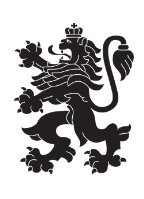 Министерство на земеделието, храните и горитеОбластна дирекция „Земеделие“ – гр.ПазарджикЗ   А   П   О   В   Е   Д№ РД-04-221/ 29.09.2021г.СВЕТЛА ПЕТКОВА – директор на областна дирекция „Земеделие” гр. Пазарджик, след като разгледах, обсъдих и оцених доказателствения материал по административната преписка за землището на с.Смилец, община Стрелча, област Пазарджик, за стопанската 2021 – 2022 г. (1.10.2021 г. – 1.10.2022 г.), а именно: заповед № РД 07-31/03.08.2021 г., по чл. 37в, ал. 1 ЗСПЗЗ, за създаване на комисия, доклада на комисията и приложените към него: сключеното споразумение, проекта на картата за разпределение на масивите за ползване в землището, проекта на регистър към картата, които са неразделна част от споразумението, както и всички останали документи по преписката,  за да се произнеса установих от фактическа и правна страна следното:І. ФАКТИЧЕСКА СТРАНА1) Заповедта на директора на областна дирекция „Земеделие” гр. Пазарджик № РД 07-31/03.08.2021 г., с която е създадена комисията за землището на с.Смилец, Стрелча, област Пазарджик, е издадена до 05.08.2021 г., съгласно разпоредбата на чл. 37в, ал. 1 ЗСПЗЗ.2) Изготвен е доклад на комисията.Докладът съдържа всички необходими реквизити и данни, съгласно чл. 37в, ал. 4 ЗСПЗЗ и чл. 72в, ал. 1 – 4 ППЗСПЗЗ.Към доклада на комисията по чл. 37в, ал. 1 ЗСПЗЗ са приложени сключеното споразумение, проектът на картата на масивите за ползване в землището и проектът на регистър към нея.Сключено е споразумение с вх.№ПО-09-551/17.08.2021 г., което е подписано от всички участници, с което са разпределили масивите за ползване в землището за стопанската 2021 – 2022 г. Споразумението обхваща не по-малко от две трети от общата площ на масивите за ползване в землището. Спазени са изискванията на чл. 37в, ал. 2 определящи срок за сключване на споразумението и минимална обща площ на масивите за ползване.Неразделна част от споразумението са проектът на картата за разпределение на масивите за ползване в землището и регистърът към нея, който съдържа всички необходими и -съществени данни, съгласно чл. 74, ал. 1 – 4 ППЗСПЗЗ.ІІ. ПРАВНА СТРАНАПроцедурата по сключване на споразумение между ползвателите/собствениците на земеделски земи (имоти), съответно за служебно разпределение на имотите в масивите за ползване в съответното землище, има законната цел за насърчаване на уедрено ползване на земеделските земи и създаване на масиви, ясно изразена в чл. чл. 37б и 37в ЗСПЗЗ, съответно чл.чл. 69 – 76 ППЗСПЗЗ.По своята правна същност процедурата за създаване на масиви за ползване в землището за съответната стопанска година е един смесен, динамичен и последователно осъществяващ се фактически състав. Споразумението между участниците е гражданскоправният юридически факт, а докладът на комисията, служебното разпределение на масивите за ползване и заповедта на директора на областната дирекция „Земеделие”, са административноправните юридически факти.Всички елементи на смесения фактически състав са осъществени, като са спазени изискванията на закона, конкретно посочени във фактическата част на заповедта.С оглед изложените фактически и правни доводи, на основание чл. 37в, ал. 4, ал. 5, ал. 6 и ал. 7 от ЗСПЗЗ, във връзка с чл. 75а, ал. 1, т. 1-3, ал. 2 от ППЗСПЗЗ,Р А З П О Р Е Д И Х:Въз основа на ДОКЛАДА на комисията:ОДОБРЯВАМ сключеното споразумение по чл. 37в, ал. 2 ЗСПЗЗ, включително и за имотите по чл. 37в, ал. 3, т. 2 ЗСПЗЗ, с което са разпределени масивите за ползване в землището на с.Смилец , община Стрелча, област Пазарджик, за стопанската  2021 -2022 година, считано от 01.10.2021 г. до 01.10.2022 г.ОДОБРЯВАМ картата на разпределените масиви за ползване в посоченото землище, както и регистърът към нея, които са ОКОНЧАТЕЛНИ за стопанската година, считано от 01.10.2021 г. до 01.10.2022 г. Заповедта, заедно с окончателните карта на масивите за ползване и регистър, да се обяви в кметството на с. Смилец и в сградата на общинската служба по земеделие гр. Панагюрище, както и да се публикува на интернет страницата на община Стрелча и областна дирекция „Земеделие” гр. Пазарджик, в срок от 7 дни от нейното издаване.Ползвател на земеделски земи, на който със заповедта са определени за ползване за стопанската 2021 – 2022 г., земите по чл. 37в, ал. 3, т. 2 от ЗСПЗЗ, е ДЛЪЖЕН да внесе по банкова сметка, с IBAN BG34UBBS80023300251210 и BIC UBBSBGSF, на областна дирекция „Земеделие” гр. Пазарджик, паричната сума в размер на определеното средно годишно рентно плащане за землището, в срок ДО ТРИ МЕСЕЦА от публикуването на настоящата заповед. Сумите са депозитни и се изплащат от областна дирекция „Земеделие” гр. Пазарджик на провоимащите лица, в срок от 10 (десет) години.За ползвателите, които не са заплатили в горния срок паричните суми за ползваните земи по чл. 37в, ал. 3, т 2 ЗСПЗЗ, съгласно настоящата заповед, директорът на областна дирекция „Земеделие” издава заповед за заплащане на трикратния размер на средното годишно рентно плащане за землището. В седемдневен срок от получаването на заповедта ползвателите превеждат паричните суми по сметка на областна дирекция „Земеделие” гр. Пазарджик.Заповедта може да се обжалва в 14 дневен срок, считано от обявяването/публикуването й, чрез областна дирекция „Земеделие” гр. Пазарджик, по реда предвиден в АПК – по административен пред министъра на земеделието и храните и/или съдебен ред пред Районен съд гр. Панагюрище.Обжалването на заповедта не спира нейното изпълнение.
Светла Петкова (Директор)
29.09.2021г. 12:31ч.
ОДЗ-Пазарджик


Електронният подпис се намира в отделен файл с название signature.txt.p7s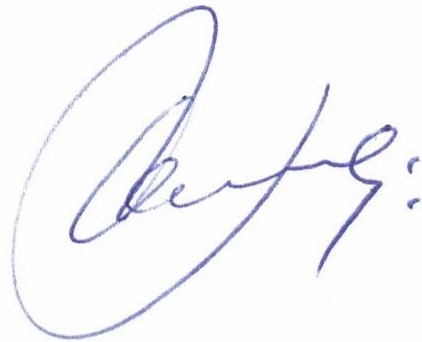 ПРИЛОЖЕНИЕСпоразумение на масиви за ползване на земеделски земи по чл. 37в, ал. 2 от ЗСПЗЗза стопанската 2021/2022 годиназа землището на с. Смилец, ЕКАТТЕ 67516, община Стрелча, област Пазарджик.ПолзвателМасив №Имот с регистрирано правно основаниеИмот с регистрирано правно основаниеИмот по чл. 37в, ал. 3, т. 2 от ЗСПЗЗИмот по чл. 37в, ал. 3, т. 2 от ЗСПЗЗИмот по чл. 37в, ал. 3, т. 2 от ЗСПЗЗСобственикПолзвателМасив №№Площ дка№Площ дкаДължимо рентно плащане в лв.СобственикАГРО ШАНС 2012 ООД8123.7811.392ДИВИКА ООДАГРО ШАНС 2012 ООД8123.766.186ППААГРО ШАНС 2012 ООД8123.3145.671ГЦПАГРО ШАНС 2012 ООД8123.2975.144РОСАГРОФОНД ООДАГРО ШАНС 2012 ООД8123.775.020АГРО ФИНАНСАДСИЦАГРО ШАНС 2012 ООД8123.3034.062РОСАГРОФОНД ООДАГРО ШАНС 2012 ООД8123.2983.974СПШАГРО ШАНС 2012 ООД8123.2993.858СПШАГРО ШАНС 2012 ООД8123.3013.312ГИМАГРО ШАНС 2012 ООД8123.3023.180СПШАГРО ШАНС 2012 ООД8123.3042.676РОСАГРОФОНД ООДАГРО ШАНС 2012 ООД8123.3152.044НЦНАГРО ШАНС 2012 ООД8123.701.832ДИВИКА ООД и др.АГРО ШАНС 2012 ООД8123.691.367ТЕРАБУЛ ТРЕЙД ЕООДАГРО ШАНС 2012 ООД8123.681.090ДНКАГРО ШАНС 2012 ООД8123.670.934ЦВНАГРО ШАНС 2012 ООД8123.660.925ДИВИКА ООДАГРО ШАНС 2012 ООД8323.5555.694РМТАГРО ШАНС 2012 ООД8323.2843.194ВТВАГРО ШАНС 2012 ООД8323.2792.226МЕГА ПЛОД ЕООДАГРО ШАНС 2012 ООД8323.732.104МЕГА ПЛОД ЕООД и др.АГРО ШАНС 2012 ООД8323.721.911ИИДАГРО ШАНС 2012 ООД8323.741.886ДИВИКА ООДАГРО ШАНС 2012 ООД8323.2850.530ДИВИКА ООДОБЩО за ползвателя (дка)80.2120.0000.00АГРООРГАНИК 2 ООД7422.4317.371ДИВИКА ООД и др.АГРООРГАНИК 2 ООД7522.4413.950ДИВИКА ООД и др.АГРООРГАНИК 2 ООД7522.8212.439ДИВИКА ООД и др.АГРООРГАНИК 2 ООД7522.459.521ЦПНАГРООРГАНИК 2 ООД7522.467.747ДИВИКА ООДАГРООРГАНИК 2 ООД7622.12224.991РОСАГРОФОНД ООДАГРООРГАНИК 2 ООД7622.477.624ДИВИКА ООДАГРООРГАНИК 2 ООД7622.1164.073ДИВИКА ООДАГРООРГАНИК 2 ООД7622.1250.979ДИВИКА ООДАГРООРГАНИК 2 ООД7622.1240.659ДИВИКА ООДАГРООРГАНИК 2 ООД7622.1230.1702.72ДАРАГРООРГАНИК 2 ООД7722.9211.847ДИВИКА ООД и др.АГРООРГАНИК 2 ООД7722.2239.596МЕГА ПЛОД ЕООДАГРООРГАНИК 2 ООД7722.917.121ДИВИКА ООДАГРООРГАНИК 2 ООД7722.905.818ТИТАГРООРГАНИК 2 ООД7722.894.897МЕГА ПЛОД ЕООД и др.АГРООРГАНИК 2 ООД7722.884.414ТИТАГРООРГАНИК 2 ООД7722.853.744ИФЧАГРООРГАНИК 2 ООД7722.863.585СПШАГРООРГАНИК 2 ООД7722.873.359ПМЩАГРООРГАНИК 2 ООД7722.843.358КЦПАГРООРГАНИК 2 ООД7722.833.147ЦАКАГРООРГАНИК 2 ООД7722.2301.046ПГВОБЩО за ползвателя (дка)161.2870.1702.72Агроленд инвест ООД9124.12417.624НМКАгроленд инвест ООД9124.15115.750АДПАгроленд инвест ООД9124.12715.649ИВД и др.Агроленд инвест ООД9124.17913.364СМТАгроленд инвест ООД9124.15013.153ДИВИКА ООДАгроленд инвест ООД9124.17413.016ДИВИКА ООД и др.Агроленд инвест ООД9124.12511.617ДАД и др.Агроленд инвест ООД9124.12611.401ВНКАгроленд инвест ООД9124.17510.925ИВ МАР ООДАгроленд инвест ООД9124.17010.176ФИЧАгроленд инвест ООД9124.17310.000ДИВИКА ООДАгроленд инвест ООД9124.33110.000НММАгроленд инвест ООД9124.41810.000ТЗТАгроленд инвест ООД9124.41710.000МЗТАгроленд инвест ООД9124.5189.885ДИВИКА ООДАгроленд инвест ООД9124.1309.505МДААгроленд инвест ООД9124.1718.737ПЛААгроленд инвест ООД9124.1388.052ДИВИКА ООДАгроленд инвест ООД9124.1497.681ИФЧ и др.Агроленд инвест ООД9124.1287.672СВПАгроленд инвест ООД9124.1767.456ДИВИКА ООД и др.Агроленд инвест ООД9124.1397.202ИГРАгроленд инвест ООД9124.1616.700ТЗТАгроленд инвест ООД9124.1486.624ДИВИКА ООД и др.Агроленд инвест ООД9124.1476.528ДИВИКА ООДАгроленд инвест ООД9124.5096.510ОБЩИНА СТРЕЛЧААгроленд инвест ООД9124.1316.432МБВ и др.Агроленд инвест ООД9124.1405.951ИПД и др.Агроленд инвест ООД9124.1225.185БГ АГРОПРОЕКТ ЕООДАгроленд инвест ООД9124.1325.088МЕГА ПЛОД ЕООДАгроленд инвест ООД9124.1445.062РГА и др.Агроленд инвест ООД9124.3305.053ИМНАгроленд инвест ООД9124.1465.000ЦДКАгроленд инвест ООД9124.3325.000МТНАгроленд инвест ООД9124.1234.800ВНКАгроленд инвест ООД9124.1194.794НСРАгроленд инвест ООД9124.1374.533ГЦГАгроленд инвест ООД9124.3174.464МЕГА ПЛОД ЕООДАгроленд инвест ООД9124.3164.464ПППАгроленд инвест ООД9124.1434.225ДИВИКА ООДАгроленд инвест ООД9124.3244.141ЦПНАгроленд инвест ООД9124.1213.934ПГДАгроленд инвест ООД9124.1673.655ЛККАгроленд инвест ООД9124.5123.647ДИВИКА ООДАгроленд инвест ООД9124.1423.456ПГДАгроленд инвест ООД9124.5143.360ДИВИКА ООДАгроленд инвест ООД9124.1333.36053.76ДМФАгроленд инвест ООД9124.5163.168ДИВИКА ООДАгроленд инвест ООД9124.5173.018ДИВИКА ООДАгроленд инвест ООД9124.1413.00248.03РХСАгроленд инвест ООД9124.1203.002МЕГА ПЛОД ЕООД и др.Агроленд инвест ООД9124.5133.001ДЗТ и др.Агроленд инвест ООД9124.1663.000МХДАгроленд инвест ООД9124.5153.000ИФЧАгроленд инвест ООД9124.1353.000ДИВИКА ООД и др.Агроленд инвест ООД9124.3223.000ДИВИКА ООДАгроленд инвест ООД9124.3233.000ВГПАгроленд инвест ООД9124.1643.000ИГДАгроленд инвест ООД9124.1652.999ГДПАгроленд инвест ООД9124.1342.999МГД и др.Агроленд инвест ООД9124.1622.971ЛХААгроленд инвест ООД9124.1632.87946.07СИНАгроленд инвест ООД9124.1362.413ДИДАгроленд инвест ООД9124.3781.50524.08НИКАгроленд инвест ООД9124.3801.200ДИВИКА ООДАгроленд инвест ООД9124.3670.338ДАД и др.Агроленд инвест ООД9124.3710.3215.14ИЦДАгроленд инвест ООД9124.3680.110ЦПН и др.ОБЩО за ползвателя (дка)400.69211.068177.09В И Д АГРОЛЕНД ЕООД4216.18310.083ЧДБ и др.В И Д АГРОЛЕНД ЕООД4216.1889.506ВЕНЖОР АГРО ООДВ И Д АГРОЛЕНД ЕООД4216.2149.494ДИВИКА ООД и др.В И Д АГРОЛЕНД ЕООД4216.1938.027ТДА и др.В И Д АГРОЛЕНД ЕООД4216.1946.709МЕГА ПЛОД ЕООД и др.В И Д АГРОЛЕНД ЕООД4216.1916.623ЦПН и др.В И Д АГРОЛЕНД ЕООД4216.2076.066ДИВИКА ООД и др.В И Д АГРОЛЕНД ЕООД4216.1956.043ДИВИКА ООДВ И Д АГРОЛЕНД ЕООД4216.1895.962СПШ и др.В И Д АГРОЛЕНД ЕООД4216.1875.650ДПЙВ И Д АГРОЛЕНД ЕООД4216.1845.463ДИВИКА ООДВ И Д АГРОЛЕНД ЕООД4216.2045.427МЕГА ПЛОД ЕООДВ И Д АГРОЛЕНД ЕООД4216.1904.989ПНГ и др.В И Д АГРОЛЕНД ЕООД4216.1924.966ГПКВ И Д АГРОЛЕНД ЕООД4216.1864.930НАКВ И Д АГРОЛЕНД ЕООД4216.2064.889ДИВИКА ООДВ И Д АГРОЛЕНД ЕООД4216.1994.806ДИВИКА ООДВ И Д АГРОЛЕНД ЕООД4216.1854.760ГЦГВ И Д АГРОЛЕНД ЕООД4216.2054.467ДХЗВ И Д АГРОЛЕНД ЕООД4216.1974.348ДИВИКА ООДВ И Д АГРОЛЕНД ЕООД4216.2093.841НИКВ И Д АГРОЛЕНД ЕООД4216.2083.841ДИВИКА ООДВ И Д АГРОЛЕНД ЕООД4216.2113.265ДИВИКА ООДВ И Д АГРОЛЕНД ЕООД4216.1963.157ДАГВ И Д АГРОЛЕНД ЕООД4216.2123.02348.37ВПКВ И Д АГРОЛЕНД ЕООД4216.2133.001СДНВ И Д АГРОЛЕНД ЕООД4216.2102.999ДИВИКА ООДВ И Д АГРОЛЕНД ЕООД4216.2002.754ДИВИКА ООД и др.В И Д АГРОЛЕНД ЕООД4216.2022.752МАКВ И Д АГРОЛЕНД ЕООД4216.3501.816ДИВИКА ООД и др.В И Д АГРОЛЕНД ЕООД4216.1981.368ГДЧ и др.В И Д АГРОЛЕНД ЕООД4216.2011.000НЦАВ И Д АГРОЛЕНД ЕООД4216.2030.947ПНГВ И Д АГРОЛЕНД ЕООД4216.3350.575СГМВ И Д АГРОЛЕНД ЕООД5219.18015.694ППАВ И Д АГРОЛЕНД ЕООД5219.17914.644НЦКВ И Д АГРОЛЕНД ЕООД5219.17812.700ДВПВ И Д АГРОЛЕНД ЕООД6621.16410.734ВАТ и др.В И Д АГРОЛЕНД ЕООД6621.1609.570ДИВИКА ООДВ И Д АГРОЛЕНД ЕООД6621.1657.681ДИВИКА ООД и др.В И Д АГРОЛЕНД ЕООД6621.1706.940ДИВИКА ООД и др.В И Д АГРОЛЕНД ЕООД6621.1766.611БЛКВ И Д АГРОЛЕНД ЕООД6621.1726.486МЕГА ПЛОД ЕООДВ И Д АГРОЛЕНД ЕООД6621.1695.353ДГЧВ И Д АГРОЛЕНД ЕООД6621.1635.279ППАВ И Д АГРОЛЕНД ЕООД6621.1675.249ТДА и др.В И Д АГРОЛЕНД ЕООД6621.1755.126ГЦП и др.В И Д АГРОЛЕНД ЕООД6621.1735.103РОСАГРОФОНД ООДВ И Д АГРОЛЕНД ЕООД6621.1714.700ДИВИКА ООДВ И Д АГРОЛЕНД ЕООД6621.1664.484ВЕНЖОР АГРО ООДВ И Д АГРОЛЕНД ЕООД6621.1684.437ИСНВ И Д АГРОЛЕНД ЕООД10521.1014.999НМКВ И Д АГРОЛЕНД ЕООД10521.534.785МЕГА ПЛОД ЕООДВ И Д АГРОЛЕНД ЕООД10521.542.361ДИВИКА ООДВ И Д АГРОЛЕНД ЕООД10521.5232.36137.77КГРВ И Д АГРОЛЕНД ЕООД10521.5221.369ДИВИКА ООДВ И Д АГРОЛЕНД ЕООД10521.1001.289НМПВ И Д АГРОЛЕНД ЕООД10521.5210.809ЦИКОБЩО за ползвателя (дка)300.9275.38486.14ЗЕМЕДЕЛСКА КООПЕРАЦИЯ СЪЗНАНИЕ224.4532.519ИВ МАР ООД и др.ЗЕМЕДЕЛСКА КООПЕРАЦИЯ СЪЗНАНИЕ224.2624.359ДИВИКА ООД и др.ЗЕМЕДЕЛСКА КООПЕРАЦИЯ СЪЗНАНИЕ224.5821.543ДИВИКА ООД и др.ЗЕМЕДЕЛСКА КООПЕРАЦИЯ СЪЗНАНИЕ224.2520.878ЦМП и др.ЗЕМЕДЕЛСКА КООПЕРАЦИЯ СЪЗНАНИЕ224.5718.447ГИИЗЕМЕДЕЛСКА КООПЕРАЦИЯ СЪЗНАНИЕ224.216.626ДИВИКА ООД и др.ЗЕМЕДЕЛСКА КООПЕРАЦИЯ СЪЗНАНИЕ224.3715.915ДИВИКА ООДЗЕМЕДЕЛСКА КООПЕРАЦИЯ СЪЗНАНИЕ224.5515.550ЕТ ИВАН ЧЕНЧЕВ и др.ЗЕМЕДЕЛСКА КООПЕРАЦИЯ СЪЗНАНИЕ211.715.130ПГПЗЕМЕДЕЛСКА КООПЕРАЦИЯ СЪЗНАНИЕ224.2314.010ПКАЗЕМЕДЕЛСКА КООПЕРАЦИЯ СЪЗНАНИЕ224.3413.441СПШЗЕМЕДЕЛСКА КООПЕРАЦИЯ СЪЗНАНИЕ224.2713.370ДИВИКА ООД и др.ЗЕМЕДЕЛСКА КООПЕРАЦИЯ СЪЗНАНИЕ224.6013.051КСРЗЕМЕДЕЛСКА КООПЕРАЦИЯ СЪЗНАНИЕ224.3612.864ХППЗЕМЕДЕЛСКА КООПЕРАЦИЯ СЪЗНАНИЕ224.5912.575МППЗЕМЕДЕЛСКА КООПЕРАЦИЯ СЪЗНАНИЕ224.2111.756ЦИКЗЕМЕДЕЛСКА КООПЕРАЦИЯ СЪЗНАНИЕ224.40211.698СПШЗЕМЕДЕЛСКА КООПЕРАЦИЯ СЪЗНАНИЕ224.5311.665НСРЗЕМЕДЕЛСКА КООПЕРАЦИЯ СЪЗНАНИЕ224.5411.522ДИВИКА ООДЗЕМЕДЕЛСКА КООПЕРАЦИЯ СЪЗНАНИЕ224.3511.520МЕГА ПЛОД ЕООДЗЕМЕДЕЛСКА КООПЕРАЦИЯ СЪЗНАНИЕ224.6111.297ДИВИКА ООД и др.ЗЕМЕДЕЛСКА КООПЕРАЦИЯ СЪЗНАНИЕ224.4610.738КХКЗЕМЕДЕЛСКА КООПЕРАЦИЯ СЪЗНАНИЕ224.3210.397ДИВИКА ООДЗЕМЕДЕЛСКА КООПЕРАЦИЯ СЪЗНАНИЕ224.3110.184ДИВИКА ООД и др.ЗЕМЕДЕЛСКА КООПЕРАЦИЯ СЪЗНАНИЕ224.2010.080ДИВИКА ООДЗЕМЕДЕЛСКА КООПЕРАЦИЯ СЪЗНАНИЕ224.159.696КСПЗЕМЕДЕЛСКА КООПЕРАЦИЯ СЪЗНАНИЕ224.639.466СПШЗЕМЕДЕЛСКА КООПЕРАЦИЯ СЪЗНАНИЕ224.48.832ГХПЗЕМЕДЕЛСКА КООПЕРАЦИЯ СЪЗНАНИЕ224.228.530ДИВИКА ООД и др.ЗЕМЕДЕЛСКА КООПЕРАЦИЯ СЪЗНАНИЕ211.68.392АИЯ и др.ЗЕМЕДЕЛСКА КООПЕРАЦИЯ СЪЗНАНИЕ224.198.366СХСЗЕМЕДЕЛСКА КООПЕРАЦИЯ СЪЗНАНИЕ224.648.160ДИВИКА ООД и др.ЗЕМЕДЕЛСКА КООПЕРАЦИЯ СЪЗНАНИЕ224.57.849АБРЗЕМЕДЕЛСКА КООПЕРАЦИЯ СЪЗНАНИЕ224.5557.781ИМП и др.ЗЕМЕДЕЛСКА КООПЕРАЦИЯ СЪЗНАНИЕ224.627.680МЕГА ПЛОД ЕООДЗЕМЕДЕЛСКА КООПЕРАЦИЯ СЪЗНАНИЕ224.4037.579ДИВИКА ООДЗЕМЕДЕЛСКА КООПЕРАЦИЯ СЪЗНАНИЕ224.37.494МЕГА ПЛОД ЕООДЗЕМЕДЕЛСКА КООПЕРАЦИЯ СЪЗНАНИЕ224.657.345ИГР и др.ЗЕМЕДЕЛСКА КООПЕРАЦИЯ СЪЗНАНИЕ224.507.200ВЦРЗЕМЕДЕЛСКА КООПЕРАЦИЯ СЪЗНАНИЕ224.477.105ТГДЗЕМЕДЕЛСКА КООПЕРАЦИЯ СЪЗНАНИЕ224.136.828ГХСЗЕМЕДЕЛСКА КООПЕРАЦИЯ СЪЗНАНИЕ224.486.721ГПКЗЕМЕДЕЛСКА КООПЕРАЦИЯ СЪЗНАНИЕ224.166.719ВЕНЖОР АГРО ООДЗЕМЕДЕЛСКА КООПЕРАЦИЯ СЪЗНАНИЕ224.526.614ИБР и др.ЗЕМЕДЕЛСКА КООПЕРАЦИЯ СЪЗНАНИЕ224.66.528ВЕНЖОР АГРО ООДЗЕМЕДЕЛСКА КООПЕРАЦИЯ СЪЗНАНИЕ224.4166.517СТП и др.ЗЕМЕДЕЛСКА КООПЕРАЦИЯ СЪЗНАНИЕ224.3026.259ТАШ и др.ЗЕМЕДЕЛСКА КООПЕРАЦИЯ СЪЗНАНИЕ224.496.239ДПР и др.ЗЕМЕДЕЛСКА КООПЕРАЦИЯ СЪЗНАНИЕ224.3016.171ДИВИКА ООД и др.ЗЕМЕДЕЛСКА КООПЕРАЦИЯ СЪЗНАНИЕ224.516.04896.77ВГРЗЕМЕДЕЛСКА КООПЕРАЦИЯ СЪЗНАНИЕ224.1136.046ФИЧЗЕМЕДЕЛСКА КООПЕРАЦИЯ СЪЗНАНИЕ224.175.985ТЕРАБУЛ ТРЕЙД ЕООДЗЕМЕДЕЛСКА КООПЕРАЦИЯ СЪЗНАНИЕ224.5615.830ПППЗЕМЕДЕЛСКА КООПЕРАЦИЯ СЪЗНАНИЕ211.95.782МАКЗЕМЕДЕЛСКА КООПЕРАЦИЯ СЪЗНАНИЕ224.1145.736ДИВИКА ООДЗЕМЕДЕЛСКА КООПЕРАЦИЯ СЪЗНАНИЕ211.85.603ДИВИКА ООДЗЕМЕДЕЛСКА КООПЕРАЦИЯ СЪЗНАНИЕ224.3065.313ВИРЗЕМЕДЕЛСКА КООПЕРАЦИЯ СЪЗНАНИЕ224.3055.280РНГЗЕМЕДЕЛСКА КООПЕРАЦИЯ СЪЗНАНИЕ224.385.18382.93НВКЗЕМЕДЕЛСКА КООПЕРАЦИЯ СЪЗНАНИЕ224.4105.150РОСАГРОФОНД ООДЗЕМЕДЕЛСКА КООПЕРАЦИЯ СЪЗНАНИЕ224.3195.140ПППЗЕМЕДЕЛСКА КООПЕРАЦИЯ СЪЗНАНИЕ224.104.896СТЙЗЕМЕДЕЛСКА КООПЕРАЦИЯ СЪЗНАНИЕ224.1154.870СПШЗЕМЕДЕЛСКА КООПЕРАЦИЯ СЪЗНАНИЕ224.94.705ИАПЗЕМЕДЕЛСКА КООПЕРАЦИЯ СЪЗНАНИЕ224.4004.607АВАЗЕМЕДЕЛСКА КООПЕРАЦИЯ СЪЗНАНИЕ224.114.511ДИВИКА ООД и др.ЗЕМЕДЕЛСКА КООПЕРАЦИЯ СЪЗНАНИЕ224.404.488ТЕРАБУЛ ТРЕЙД ЕООДЗЕМЕДЕЛСКА КООПЕРАЦИЯ СЪЗНАНИЕ224.5584.300ЛТХ и др.ЗЕМЕДЕЛСКА КООПЕРАЦИЯ СЪЗНАНИЕ224.5594.300ВЕНЖОР АГРО ООДЗЕМЕДЕЛСКА КООПЕРАЦИЯ СЪЗНАНИЕ224.74.198МГД и др.ЗЕМЕДЕЛСКА КООПЕРАЦИЯ СЪЗНАНИЕ224.4014.140ИГИЗЕМЕДЕЛСКА КООПЕРАЦИЯ СЪЗНАНИЕ224.3074.065ВЕНЖОР АГРО ООДЗЕМЕДЕЛСКА КООПЕРАЦИЯ СЪЗНАНИЕ224.394.032ПНГЗЕМЕДЕЛСКА КООПЕРАЦИЯ СЪЗНАНИЕ224.4084.002ВЕНЖОР АГРО ООДЗЕМЕДЕЛСКА КООПЕРАЦИЯ СЪЗНАНИЕ224.5604.000МЕГА ПЛОД ЕООДЗЕМЕДЕЛСКА КООПЕРАЦИЯ СЪЗНАНИЕ224.4094.000ВЕНЖОР АГРО ООДЗЕМЕДЕЛСКА КООПЕРАЦИЯ СЪЗНАНИЕ224.3203.770МЕГА ПЛОД ЕООДЗЕМЕДЕЛСКА КООПЕРАЦИЯ СЪЗНАНИЕ211.113.758ННСЗЕМЕДЕЛСКА КООПЕРАЦИЯ СЪЗНАНИЕ224.123.744ТТПЗЕМЕДЕЛСКА КООПЕРАЦИЯ СЪЗНАНИЕ224.293.54256.67ЙТК и др.ЗЕМЕДЕЛСКА КООПЕРАЦИЯ СЪЗНАНИЕ211.103.360ДИВИКА ООД и др.ЗЕМЕДЕЛСКА КООПЕРАЦИЯ СЪЗНАНИЕ224.83.31353.01РХСЗЕМЕДЕЛСКА КООПЕРАЦИЯ СЪЗНАНИЕ224.3273.295ДИВИКА ООДЗЕМЕДЕЛСКА КООПЕРАЦИЯ СЪЗНАНИЕ224.3263.294ВГПЗЕМЕДЕЛСКА КООПЕРАЦИЯ СЪЗНАНИЕ224.3253.293МГЛЗЕМЕДЕЛСКА КООПЕРАЦИЯ СЪЗНАНИЕ224.443.217РОСАГРОФОНД ООДЗЕМЕДЕЛСКА КООПЕРАЦИЯ СЪЗНАНИЕ224.423.001МЕГА ПЛОД ЕООД и др.ЗЕМЕДЕЛСКА КООПЕРАЦИЯ СЪЗНАНИЕ224.413.001ГНКЗЕМЕДЕЛСКА КООПЕРАЦИЯ СЪЗНАНИЕ224.432.999ДИВИКА ООДЗЕМЕДЕЛСКА КООПЕРАЦИЯ СЪЗНАНИЕ211.52.695МВМЗЕМЕДЕЛСКА КООПЕРАЦИЯ СЪЗНАНИЕ224.332.482АИМЗЕМЕДЕЛСКА КООПЕРАЦИЯ СЪЗНАНИЕ224.3182.218МЕГА ПЛОД ЕООДЗЕМЕДЕЛСКА КООПЕРАЦИЯ СЪЗНАНИЕ224.301.693ДИВИКА ООДЗЕМЕДЕЛСКА КООПЕРАЦИЯ СЪЗНАНИЕ224.280.323ИМНЗЕМЕДЕЛСКА КООПЕРАЦИЯ СЪЗНАНИЕ311.139.695МЕГА ПЛОД ЕООД и др.ЗЕМЕДЕЛСКА КООПЕРАЦИЯ СЪЗНАНИЕ311.169.671ДИВИКА ООДЗЕМЕДЕЛСКА КООПЕРАЦИЯ СЪЗНАНИЕ311.128.560МНМЗЕМЕДЕЛСКА КООПЕРАЦИЯ СЪЗНАНИЕ311.236.646НМПЗЕМЕДЕЛСКА КООПЕРАЦИЯ СЪЗНАНИЕ324.5556.160ИМП и др.ЗЕМЕДЕЛСКА КООПЕРАЦИЯ СЪЗНАНИЕ311.244.936ГЦПЗЕМЕДЕЛСКА КООПЕРАЦИЯ СЪЗНАНИЕ311.184.373НСТЗЕМЕДЕЛСКА КООПЕРАЦИЯ СЪЗНАНИЕ311.153.302НЦАЗЕМЕДЕЛСКА КООПЕРАЦИЯ СЪЗНАНИЕ311.143.003ТГПЗЕМЕДЕЛСКА КООПЕРАЦИЯ СЪЗНАНИЕ324.2990.606ОБЩИНА СТРЕЛЧАЗЕМЕДЕЛСКА КООПЕРАЦИЯ СЪЗНАНИЕ311.190.235БИЙ и др.ЗЕМЕДЕЛСКА КООПЕРАЦИЯ СЪЗНАНИЕ1112.748.640ДИВИКА ООД и др.ЗЕМЕДЕЛСКА КООПЕРАЦИЯ СЪЗНАНИЕ1112.777.380ДИВИКА ООДЗЕМЕДЕЛСКА КООПЕРАЦИЯ СЪЗНАНИЕ1112.5744.602ДИВИКА ООДЗЕМЕДЕЛСКА КООПЕРАЦИЯ СЪЗНАНИЕ1112.753.580ДИВИКА ООД и др.ЗЕМЕДЕЛСКА КООПЕРАЦИЯ СЪЗНАНИЕ1112.763.502ПИРЗЕМЕДЕЛСКА КООПЕРАЦИЯ СЪЗНАНИЕ1212.15618.026ДИВИКА ООДЗЕМЕДЕЛСКА КООПЕРАЦИЯ СЪЗНАНИЕ1212.8217.782ДИВИКА ООД и др.ЗЕМЕДЕЛСКА КООПЕРАЦИЯ СЪЗНАНИЕ1212.9417.375ДИВИКА ООД и др.ЗЕМЕДЕЛСКА КООПЕРАЦИЯ СЪЗНАНИЕ1212.9215.502ВИПЗЕМЕДЕЛСКА КООПЕРАЦИЯ СЪЗНАНИЕ1212.9014.976ИПКЗЕМЕДЕЛСКА КООПЕРАЦИЯ СЪЗНАНИЕ1212.8914.274ВСТЗЕМЕДЕЛСКА КООПЕРАЦИЯ СЪЗНАНИЕ1212.9114.207ВИПЗЕМЕДЕЛСКА КООПЕРАЦИЯ СЪЗНАНИЕ1212.9713.176ЙВН и др.ЗЕМЕДЕЛСКА КООПЕРАЦИЯ СЪЗНАНИЕ1212.9611.422НЦКЗЕМЕДЕЛСКА КООПЕРАЦИЯ СЪЗНАНИЕ1212.9311.134ДНКЗЕМЕДЕЛСКА КООПЕРАЦИЯ СЪЗНАНИЕ1212.29510.500ДИВИКА ООДЗЕМЕДЕЛСКА КООПЕРАЦИЯ СЪЗНАНИЕ1212.30910.192СПШЗЕМЕДЕЛСКА КООПЕРАЦИЯ СЪЗНАНИЕ1212.3089.955ГИМЗЕМЕДЕЛСКА КООПЕРАЦИЯ СЪЗНАНИЕ1212.1119.792156.67ПАБ и др.ЗЕМЕДЕЛСКА КООПЕРАЦИЯ СЪЗНАНИЕ1212.1129.111ГТКЗЕМЕДЕЛСКА КООПЕРАЦИЯ СЪЗНАНИЕ1212.1058.638ДИВИКА ООДЗЕМЕДЕЛСКА КООПЕРАЦИЯ СЪЗНАНИЕ1212.858.516АИБ и др.ЗЕМЕДЕЛСКА КООПЕРАЦИЯ СЪЗНАНИЕ1212.1018.352ИСНЗЕМЕДЕЛСКА КООПЕРАЦИЯ СЪЗНАНИЕ1212.1068.163ЦХА и др.ЗЕМЕДЕЛСКА КООПЕРАЦИЯ СЪЗНАНИЕ1212.3437.444СРДЗЕМЕДЕЛСКА КООПЕРАЦИЯ СЪЗНАНИЕ1212.3447.419ГРДЗЕМЕДЕЛСКА КООПЕРАЦИЯ СЪЗНАНИЕ1212.1027.295СПШЗЕМЕДЕЛСКА КООПЕРАЦИЯ СЪЗНАНИЕ1212.1077.200ВЕНЖОР АГРО ООДЗЕМЕДЕЛСКА КООПЕРАЦИЯ СЪЗНАНИЕ1212.1047.198ДИВИКА ООД и др.ЗЕМЕДЕЛСКА КООПЕРАЦИЯ СЪЗНАНИЕ1212.1086.002ЙСК и др.ЗЕМЕДЕЛСКА КООПЕРАЦИЯ СЪЗНАНИЕ1212.1105.901СРДЗЕМЕДЕЛСКА КООПЕРАЦИЯ СЪЗНАНИЕ1212.1095.648ВВКЗЕМЕДЕЛСКА КООПЕРАЦИЯ СЪЗНАНИЕ1212.1035.376МЕГА ПЛОД ЕООД и др.ЗЕМЕДЕЛСКА КООПЕРАЦИЯ СЪЗНАНИЕ1212.1305.184ДИВИКА ООДЗЕМЕДЕЛСКА КООПЕРАЦИЯ СЪЗНАНИЕ1212.1315.145НАКЗЕМЕДЕЛСКА КООПЕРАЦИЯ СЪЗНАНИЕ1212.1295.000ДИВИКА ООДЗЕМЕДЕЛСКА КООПЕРАЦИЯ СЪЗНАНИЕ1212.884.931МЕГА ПЛОД ЕООДЗЕМЕДЕЛСКА КООПЕРАЦИЯ СЪЗНАНИЕ1212.1284.897ГИХЗЕМЕДЕЛСКА КООПЕРАЦИЯ СЪЗНАНИЕ1212.1394.822ДДМЗЕМЕДЕЛСКА КООПЕРАЦИЯ СЪЗНАНИЕ1212.1204.801АЦР и др.ЗЕМЕДЕЛСКА КООПЕРАЦИЯ СЪЗНАНИЕ1212.1214.800ДИВИКА ООД и др.ЗЕМЕДЕЛСКА КООПЕРАЦИЯ СЪЗНАНИЕ1212.1244.705ЦГКЗЕМЕДЕЛСКА КООПЕРАЦИЯ СЪЗНАНИЕ1212.984.415МИД и др.ЗЕМЕДЕЛСКА КООПЕРАЦИЯ СЪЗНАНИЕ1212.1274.415ПГВЗЕМЕДЕЛСКА КООПЕРАЦИЯ СЪЗНАНИЕ1212.1224.084ДИВИКА ООД и др.ЗЕМЕДЕЛСКА КООПЕРАЦИЯ СЪЗНАНИЕ1212.994.033ДИВИКА ООДЗЕМЕДЕЛСКА КООПЕРАЦИЯ СЪЗНАНИЕ1212.1254.001ЛГБЗЕМЕДЕЛСКА КООПЕРАЦИЯ СЪЗНАНИЕ1212.1263.936ВГЯЗЕМЕДЕЛСКА КООПЕРАЦИЯ СЪЗНАНИЕ1212.2963.709ДИВИКА ООДЗЕМЕДЕЛСКА КООПЕРАЦИЯ СЪЗНАНИЕ1212.1233.553ПНГЗЕМЕДЕЛСКА КООПЕРАЦИЯ СЪЗНАНИЕ1212.1193.360АСНЗЕМЕДЕЛСКА КООПЕРАЦИЯ СЪЗНАНИЕ1212.1173.001МЕГА ПЛОД ЕООД и др.ЗЕМЕДЕЛСКА КООПЕРАЦИЯ СЪЗНАНИЕ1212.1183.001ДИВИКА ООДЗЕМЕДЕЛСКА КООПЕРАЦИЯ СЪЗНАНИЕ1212.1443.001ИИДЗЕМЕДЕЛСКА КООПЕРАЦИЯ СЪЗНАНИЕ1212.1463.001ДИВИКА ООДЗЕМЕДЕЛСКА КООПЕРАЦИЯ СЪЗНАНИЕ1212.1493.001ДИВИКА ООД и др.ЗЕМЕДЕЛСКА КООПЕРАЦИЯ СЪЗНАНИЕ1212.1523.001ПВА и др.ЗЕМЕДЕЛСКА КООПЕРАЦИЯ СЪЗНАНИЕ1212.1433.001ПИДЗЕМЕДЕЛСКА КООПЕРАЦИЯ СЪЗНАНИЕ1212.1553.000АГРО ФИНАНСАДСИЦЗЕМЕДЕЛСКА КООПЕРАЦИЯ СЪЗНАНИЕ1212.1483.000ДИВИКА ООДЗЕМЕДЕЛСКА КООПЕРАЦИЯ СЪЗНАНИЕ1212.1163.000ПИЙЗЕМЕДЕЛСКА КООПЕРАЦИЯ СЪЗНАНИЕ1212.1003.000НПСЗЕМЕДЕЛСКА КООПЕРАЦИЯ СЪЗНАНИЕ1212.1533.000ОМЕГА АГРО ИНВЕСТ ЕООДЗЕМЕДЕЛСКА КООПЕРАЦИЯ СЪЗНАНИЕ1212.1473.000ДИВИКА ООДЗЕМЕДЕЛСКА КООПЕРАЦИЯ СЪЗНАНИЕ1212.1503.000СПШЗЕМЕДЕЛСКА КООПЕРАЦИЯ СЪЗНАНИЕ1212.1423.000РИБ и др.ЗЕМЕДЕЛСКА КООПЕРАЦИЯ СЪЗНАНИЕ1212.1413.000ДИВИКА ООД и др.ЗЕМЕДЕЛСКА КООПЕРАЦИЯ СЪЗНАНИЕ1212.1403.000ПНГЗЕМЕДЕЛСКА КООПЕРАЦИЯ СЪЗНАНИЕ1212.1512.999ДИВИКА ООДЗЕМЕДЕЛСКА КООПЕРАЦИЯ СЪЗНАНИЕ1212.1542.998ЦАКЗЕМЕДЕЛСКА КООПЕРАЦИЯ СЪЗНАНИЕ1212.1452.99847.97ПДДЗЕМЕДЕЛСКА КООПЕРАЦИЯ СЪЗНАНИЕ1212.872.948ЦПН и др.ЗЕМЕДЕЛСКА КООПЕРАЦИЯ СЪЗНАНИЕ1212.1142.923ГНТ и др.ЗЕМЕДЕЛСКА КООПЕРАЦИЯ СЪЗНАНИЕ1212.862.838ТИБЗЕМЕДЕЛСКА КООПЕРАЦИЯ СЪЗНАНИЕ1212.1132.675ЦИСЗЕМЕДЕЛСКА КООПЕРАЦИЯ СЪЗНАНИЕ1212.1151.248ПХПЗЕМЕДЕЛСКА КООПЕРАЦИЯ СЪЗНАНИЕ1312.13215.752ИГШЗЕМЕДЕЛСКА КООПЕРАЦИЯ СЪЗНАНИЕ1312.13613.610ГТВЗЕМЕДЕЛСКА КООПЕРАЦИЯ СЪЗНАНИЕ1312.16311.611ДИВИКА ООД и др.ЗЕМЕДЕЛСКА КООПЕРАЦИЯ СЪЗНАНИЕ1312.13511.600ИИСЗЕМЕДЕЛСКА КООПЕРАЦИЯ СЪЗНАНИЕ1312.16811.432ЦМИЗЕМЕДЕЛСКА КООПЕРАЦИЯ СЪЗНАНИЕ1312.16211.298ДИВИКА ООДЗЕМЕДЕЛСКА КООПЕРАЦИЯ СЪЗНАНИЕ1312.13710.560ДИВИКА ООДЗЕМЕДЕЛСКА КООПЕРАЦИЯ СЪЗНАНИЕ1312.1649.549ЦАКЗЕМЕДЕЛСКА КООПЕРАЦИЯ СЪЗНАНИЕ1312.5689.535НИЧЗЕМЕДЕЛСКА КООПЕРАЦИЯ СЪЗНАНИЕ1312.1699.276148.42НБШЗЕМЕДЕЛСКА КООПЕРАЦИЯ СЪЗНАНИЕ1312.1708.861ГЦП и др.ЗЕМЕДЕЛСКА КООПЕРАЦИЯ СЪЗНАНИЕ1312.1718.626АМДЗЕМЕДЕЛСКА КООПЕРАЦИЯ СЪЗНАНИЕ1312.1667.967ПСПЗЕМЕДЕЛСКА КООПЕРАЦИЯ СЪЗНАНИЕ1312.1387.923МЕГА ПЛОД ЕООД и др.ЗЕМЕДЕЛСКА КООПЕРАЦИЯ СЪЗНАНИЕ1312.1347.866СПШЗЕМЕДЕЛСКА КООПЕРАЦИЯ СЪЗНАНИЕ1312.1657.837ИАДЗЕМЕДЕЛСКА КООПЕРАЦИЯ СЪЗНАНИЕ1312.1676.623ДИВИКА ООДЗЕМЕДЕЛСКА КООПЕРАЦИЯ СЪЗНАНИЕ1312.1725.856ДИВИКА ООД и др.ЗЕМЕДЕЛСКА КООПЕРАЦИЯ СЪЗНАНИЕ1312.1744.882ВВКЗЕМЕДЕЛСКА КООПЕРАЦИЯ СЪЗНАНИЕ1312.1734.446ДИВИКА ООД и др.ЗЕМЕДЕЛСКА КООПЕРАЦИЯ СЪЗНАНИЕ1312.1753.656ДИВИКА ООДЗЕМЕДЕЛСКА КООПЕРАЦИЯ СЪЗНАНИЕ1412.15717.269АДПЗЕМЕДЕЛСКА КООПЕРАЦИЯ СЪЗНАНИЕ1412.29911.000ВИПЗЕМЕДЕЛСКА КООПЕРАЦИЯ СЪЗНАНИЕ1412.1599.497ДИВИКА ООДЗЕМЕДЕЛСКА КООПЕРАЦИЯ СЪЗНАНИЕ1412.1608.634ВНКЗЕМЕДЕЛСКА КООПЕРАЦИЯ СЪЗНАНИЕ1412.1777.200НЦКЗЕМЕДЕЛСКА КООПЕРАЦИЯ СЪЗНАНИЕ1412.1784.608СПШЗЕМЕДЕЛСКА КООПЕРАЦИЯ СЪЗНАНИЕ1412.1844.221ТЕРАБУЛ ТРЕЙД ЕООДЗЕМЕДЕЛСКА КООПЕРАЦИЯ СЪЗНАНИЕ1412.3013.867СХЛЗЕМЕДЕЛСКА КООПЕРАЦИЯ СЪЗНАНИЕ1412.1823.002ГХМЗЕМЕДЕЛСКА КООПЕРАЦИЯ СЪЗНАНИЕ1412.1793.000ДИВИКА ООДЗЕМЕДЕЛСКА КООПЕРАЦИЯ СЪЗНАНИЕ1412.1803.000ЗАКЗЕМЕДЕЛСКА КООПЕРАЦИЯ СЪЗНАНИЕ1412.1832.999ДИВИКА ООДЗЕМЕДЕЛСКА КООПЕРАЦИЯ СЪЗНАНИЕ1412.1812.998СПШЗЕМЕДЕЛСКА КООПЕРАЦИЯ СЪЗНАНИЕ1412.1762.711АДКЗЕМЕДЕЛСКА КООПЕРАЦИЯ СЪЗНАНИЕ1512.19619.691ИВКЗЕМЕДЕЛСКА КООПЕРАЦИЯ СЪЗНАНИЕ1512.19518.256МЕГА ПЛОД ЕООДЗЕМЕДЕЛСКА КООПЕРАЦИЯ СЪЗНАНИЕ1512.19816.443АЕГ и др.ЗЕМЕДЕЛСКА КООПЕРАЦИЯ СЪЗНАНИЕ1512.1938.454ИПКЗЕМЕДЕЛСКА КООПЕРАЦИЯ СЪЗНАНИЕ1512.1928.158ИДМЗЕМЕДЕЛСКА КООПЕРАЦИЯ СЪЗНАНИЕ1512.1977.127ГХПЗЕМЕДЕЛСКА КООПЕРАЦИЯ СЪЗНАНИЕ1512.1946.561ДИВИКА ООД и др.ЗЕМЕДЕЛСКА КООПЕРАЦИЯ СЪЗНАНИЕ1512.1856.202ТИР и др.ЗЕМЕДЕЛСКА КООПЕРАЦИЯ СЪЗНАНИЕ1512.1915.831МБВ и др.ЗЕМЕДЕЛСКА КООПЕРАЦИЯ СЪЗНАНИЕ1512.1895.823БПНЗЕМЕДЕЛСКА КООПЕРАЦИЯ СЪЗНАНИЕ1512.1905.747БДНЗЕМЕДЕЛСКА КООПЕРАЦИЯ СЪЗНАНИЕ1512.1875.710ЦВН и др.ЗЕМЕДЕЛСКА КООПЕРАЦИЯ СЪЗНАНИЕ1512.1885.471СПШЗЕМЕДЕЛСКА КООПЕРАЦИЯ СЪЗНАНИЕ1512.1864.801ГВКЗЕМЕДЕЛСКА КООПЕРАЦИЯ СЪЗНАНИЕ2313.866.694ВВКЗЕМЕДЕЛСКА КООПЕРАЦИЯ СЪЗНАНИЕ2313.1075.962МТНЗЕМЕДЕЛСКА КООПЕРАЦИЯ СЪЗНАНИЕ2313.924.993ГЙГЗЕМЕДЕЛСКА КООПЕРАЦИЯ СЪЗНАНИЕ2313.934.797ДИВИКА ООДЗЕМЕДЕЛСКА КООПЕРАЦИЯ СЪЗНАНИЕ2313.874.340ИВ МАР ООДЗЕМЕДЕЛСКА КООПЕРАЦИЯ СЪЗНАНИЕ2313.1613.199НМНЗЕМЕДЕЛСКА КООПЕРАЦИЯ СЪЗНАНИЕ2313.893.133МЕГА ПЛОД ЕООДЗЕМЕДЕЛСКА КООПЕРАЦИЯ СЪЗНАНИЕ2313.882.876ВИПЗЕМЕДЕЛСКА КООПЕРАЦИЯ СЪЗНАНИЕ2313.962.772ПТДЗЕМЕДЕЛСКА КООПЕРАЦИЯ СЪЗНАНИЕ2313.942.275РДЙЗЕМЕДЕЛСКА КООПЕРАЦИЯ СЪЗНАНИЕ2313.951.564СПШ и др.ЗЕМЕДЕЛСКА КООПЕРАЦИЯ СЪЗНАНИЕ2313.900.164ГНЯЗЕМЕДЕЛСКА КООПЕРАЦИЯ СЪЗНАНИЕ2413.11811.806ДИВИКА ООД и др.ЗЕМЕДЕЛСКА КООПЕРАЦИЯ СЪЗНАНИЕ2413.10511.595АГРОЛЕНД ИНВЕСТ ООДЗЕМЕДЕЛСКА КООПЕРАЦИЯ СЪЗНАНИЕ2413.11911.066ФИЧЗЕМЕДЕЛСКА КООПЕРАЦИЯ СЪЗНАНИЕ2413.11710.844ДИВИКА ООДЗЕМЕДЕЛСКА КООПЕРАЦИЯ СЪЗНАНИЕ2413.12010.844АТЧЗЕМЕДЕЛСКА КООПЕРАЦИЯ СЪЗНАНИЕ2413.5359.730СВПЗЕМЕДЕЛСКА КООПЕРАЦИЯ СЪЗНАНИЕ2413.1048.483СПШ и др.ЗЕМЕДЕЛСКА КООПЕРАЦИЯ СЪЗНАНИЕ2413.1067.406СИТ и др.ЗЕМЕДЕЛСКА КООПЕРАЦИЯ СЪЗНАНИЕ2413.1146.835ПЛАЗЕМЕДЕЛСКА КООПЕРАЦИЯ СЪЗНАНИЕ2413.1165.562ВВКЗЕМЕДЕЛСКА КООПЕРАЦИЯ СЪЗНАНИЕ2413.1155.516ДИВИКА ООДЗЕМЕДЕЛСКА КООПЕРАЦИЯ СЪЗНАНИЕ2413.5364.785ДИВИКА ООДЗЕМЕДЕЛСКА КООПЕРАЦИЯ СЪЗНАНИЕ2413.1034.751ДИВИКА ООДЗЕМЕДЕЛСКА КООПЕРАЦИЯ СЪЗНАНИЕ2413.1134.680СИБЗЕМЕДЕЛСКА КООПЕРАЦИЯ СЪЗНАНИЕ2413.1024.558ИИД и др.ЗЕМЕДЕЛСКА КООПЕРАЦИЯ СЪЗНАНИЕ2413.1123.360ВГЧЗЕМЕДЕЛСКА КООПЕРАЦИЯ СЪЗНАНИЕ2413.5371.753ДИВИКА ООДЗЕМЕДЕЛСКА КООПЕРАЦИЯ СЪЗНАНИЕ2413.1010.851ДИВИКА ООДЗЕМЕДЕЛСКА КООПЕРАЦИЯ СЪЗНАНИЕ2713.1388.939ДИВИКА ООДЗЕМЕДЕЛСКА КООПЕРАЦИЯ СЪЗНАНИЕ2713.1397.544МЕГА ПЛОД ЕООДЗЕМЕДЕЛСКА КООПЕРАЦИЯ СЪЗНАНИЕ2713.1445.892ГВМЗЕМЕДЕЛСКА КООПЕРАЦИЯ СЪЗНАНИЕ2713.1355.883ДИВИКА ООД и др.ЗЕМЕДЕЛСКА КООПЕРАЦИЯ СЪЗНАНИЕ2713.1364.874МЕГА ПЛОД ЕООД и др.ЗЕМЕДЕЛСКА КООПЕРАЦИЯ СЪЗНАНИЕ2713.1374.800ТИТЗЕМЕДЕЛСКА КООПЕРАЦИЯ СЪЗНАНИЕ2713.1453.702СИТЗЕМЕДЕЛСКА КООПЕРАЦИЯ СЪЗНАНИЕ2713.1463.505МПНЗЕМЕДЕЛСКА КООПЕРАЦИЯ СЪЗНАНИЕ2713.1433.436ВИТЗЕМЕДЕЛСКА КООПЕРАЦИЯ СЪЗНАНИЕ2713.1473.031ДИВИКА ООДЗЕМЕДЕЛСКА КООПЕРАЦИЯ СЪЗНАНИЕ2713.1482.859ПИЙЗЕМЕДЕЛСКА КООПЕРАЦИЯ СЪЗНАНИЕ2713.1492.840ТХМЗЕМЕДЕЛСКА КООПЕРАЦИЯ СЪЗНАНИЕ2713.1552.823ДВПЗЕМЕДЕЛСКА КООПЕРАЦИЯ СЪЗНАНИЕ2713.1542.819ДИВИКА ООДЗЕМЕДЕЛСКА КООПЕРАЦИЯ СЪЗНАНИЕ2713.1502.816ДИВИКА ООД и др.ЗЕМЕДЕЛСКА КООПЕРАЦИЯ СЪЗНАНИЕ2713.1532.813ДИВИКА ООДЗЕМЕДЕЛСКА КООПЕРАЦИЯ СЪЗНАНИЕ2713.1522.806ДИВИКА ООД и др.ЗЕМЕДЕЛСКА КООПЕРАЦИЯ СЪЗНАНИЕ2713.1512.805ДИВИКА ООДЗЕМЕДЕЛСКА КООПЕРАЦИЯ СЪЗНАНИЕ2713.1412.330ТТНЗЕМЕДЕЛСКА КООПЕРАЦИЯ СЪЗНАНИЕ2713.1421.930ЦИП и др.ЗЕМЕДЕЛСКА КООПЕРАЦИЯ СЪЗНАНИЕ2713.1401.596ГСМЗЕМЕДЕЛСКА КООПЕРАЦИЯ СЪЗНАНИЕ2813.1675.511ДИВИКА ООДЗЕМЕДЕЛСКА КООПЕРАЦИЯ СЪЗНАНИЕ2813.5344.80076.80МВМЗЕМЕДЕЛСКА КООПЕРАЦИЯ СЪЗНАНИЕ2813.1624.476ЛККЗЕМЕДЕЛСКА КООПЕРАЦИЯ СЪЗНАНИЕ2813.5324.022ПЗТЗЕМЕДЕЛСКА КООПЕРАЦИЯ СЪЗНАНИЕ2813.1633.648ДИВИКА ООД и др.ЗЕМЕДЕЛСКА КООПЕРАЦИЯ СЪЗНАНИЕ2813.1563.551ДИВИКА ООДЗЕМЕДЕЛСКА КООПЕРАЦИЯ СЪЗНАНИЕ2813.1573.345ДИВИКА ООД и др.ЗЕМЕДЕЛСКА КООПЕРАЦИЯ СЪЗНАНИЕ2813.1643.072ДИВИКА ООДЗЕМЕДЕЛСКА КООПЕРАЦИЯ СЪЗНАНИЕ2813.5333.000АТН и др.ЗЕМЕДЕЛСКА КООПЕРАЦИЯ СЪЗНАНИЕ2813.1653.000РОСАГРОФОНД ООДЗЕМЕДЕЛСКА КООПЕРАЦИЯ СЪЗНАНИЕ2813.1663.000ИФЧЗЕМЕДЕЛСКА КООПЕРАЦИЯ СЪЗНАНИЕ2813.1582.929ДИВИКА ООДЗЕМЕДЕЛСКА КООПЕРАЦИЯ СЪЗНАНИЕ2813.1592.080ДИВИКА ООДЗЕМЕДЕЛСКА КООПЕРАЦИЯ СЪЗНАНИЕ2813.5311.59925.58ПИКЗЕМЕДЕЛСКА КООПЕРАЦИЯ СЪЗНАНИЕ2813.1601.429ДИВИКА ООДЗЕМЕДЕЛСКА КООПЕРАЦИЯ СЪЗНАНИЕ2813.5771.257ОБЩИНА СТРЕЛЧАЗЕМЕДЕЛСКА КООПЕРАЦИЯ СЪЗНАНИЕ2913.1563.997ДИВИКА ООДЗЕМЕДЕЛСКА КООПЕРАЦИЯ СЪЗНАНИЕ2913.1573.973ДИВИКА ООД и др.ЗЕМЕДЕЛСКА КООПЕРАЦИЯ СЪЗНАНИЕ2913.1583.528ДИВИКА ООДЗЕМЕДЕЛСКА КООПЕРАЦИЯ СЪЗНАНИЕ2913.5762.682ДИВИКА ООД и др.ЗЕМЕДЕЛСКА КООПЕРАЦИЯ СЪЗНАНИЕ2913.1592.543ДИВИКА ООДЗЕМЕДЕЛСКА КООПЕРАЦИЯ СЪЗНАНИЕ2913.1601.746ДИВИКА ООДЗЕМЕДЕЛСКА КООПЕРАЦИЯ СЪЗНАНИЕ3013.16813.442ДВЕ и др.ЗЕМЕДЕЛСКА КООПЕРАЦИЯ СЪЗНАНИЕ3013.16911.493ГТКЗЕМЕДЕЛСКА КООПЕРАЦИЯ СЪЗНАНИЕ3013.17010.102ДИВИКА ООДЗЕМЕДЕЛСКА КООПЕРАЦИЯ СЪЗНАНИЕ3013.1715.036МЕГА ПЛОД ЕООДЗЕМЕДЕЛСКА КООПЕРАЦИЯ СЪЗНАНИЕ3113.19913.834ДИВИКА ООДЗЕМЕДЕЛСКА КООПЕРАЦИЯ СЪЗНАНИЕ3113.18812.003ВСТЗЕМЕДЕЛСКА КООПЕРАЦИЯ СЪЗНАНИЕ3113.1909.609ЮИРЗЕМЕДЕЛСКА КООПЕРАЦИЯ СЪЗНАНИЕ3113.1979.295ДИВИКА ООД и др.ЗЕМЕДЕЛСКА КООПЕРАЦИЯ СЪЗНАНИЕ3113.1988.217ДИВИКА ООДЗЕМЕДЕЛСКА КООПЕРАЦИЯ СЪЗНАНИЕ3113.1927.453ДИВИКА ООД и др.ЗЕМЕДЕЛСКА КООПЕРАЦИЯ СЪЗНАНИЕ3113.1917.322ДИВИКА ООДЗЕМЕДЕЛСКА КООПЕРАЦИЯ СЪЗНАНИЕ3113.2056.057ДПЙЗЕМЕДЕЛСКА КООПЕРАЦИЯ СЪЗНАНИЕ3113.2006.026МНТЗЕМЕДЕЛСКА КООПЕРАЦИЯ СЪЗНАНИЕ3113.2025.851СПШЗЕМЕДЕЛСКА КООПЕРАЦИЯ СЪЗНАНИЕ3113.1964.811СПШЗЕМЕДЕЛСКА КООПЕРАЦИЯ СЪЗНАНИЕ3113.1894.735АНШ и др.ЗЕМЕДЕЛСКА КООПЕРАЦИЯ СЪЗНАНИЕ3113.2014.147ПВД и др.ЗЕМЕДЕЛСКА КООПЕРАЦИЯ СЪЗНАНИЕ3113.2043.891ДИВИКА ООДЗЕМЕДЕЛСКА КООПЕРАЦИЯ СЪЗНАНИЕ3113.2033.682ДИВИКА ООДЗЕМЕДЕЛСКА КООПЕРАЦИЯ СЪЗНАНИЕ3113.3032.942МЕГА ПЛОД ЕООД и др.ЗЕМЕДЕЛСКА КООПЕРАЦИЯ СЪЗНАНИЕ3113.5552.108ОБЩИНА СТРЕЛЧАЗЕМЕДЕЛСКА КООПЕРАЦИЯ СЪЗНАНИЕ3113.2061.326ВГВ и др.ЗЕМЕДЕЛСКА КООПЕРАЦИЯ СЪЗНАНИЕ3113.2781.027НДКЗЕМЕДЕЛСКА КООПЕРАЦИЯ СЪЗНАНИЕ3213.1946.998ДИВИКА ООДЗЕМЕДЕЛСКА КООПЕРАЦИЯ СЪЗНАНИЕ3213.1931.680ВСТЗЕМЕДЕЛСКА КООПЕРАЦИЯ СЪЗНАНИЕ3313.20710.584ДИВИКА ООД и др.ЗЕМЕДЕЛСКА КООПЕРАЦИЯ СЪЗНАНИЕ3313.2087.192ДНКЗЕМЕДЕЛСКА КООПЕРАЦИЯ СЪЗНАНИЕ3313.2060.251ВГВ и др.ЗЕМЕДЕЛСКА КООПЕРАЦИЯ СЪЗНАНИЕ3413.21814.979ВНП и др.ЗЕМЕДЕЛСКА КООПЕРАЦИЯ СЪЗНАНИЕ3413.26714.574ДИВИКА ООД и др.ЗЕМЕДЕЛСКА КООПЕРАЦИЯ СЪЗНАНИЕ3413.22012.887АВПЗЕМЕДЕЛСКА КООПЕРАЦИЯ СЪЗНАНИЕ3413.21511.023ПБРЗЕМЕДЕЛСКА КООПЕРАЦИЯ СЪЗНАНИЕ3413.2689.556ДИВИКА ООДЗЕМЕДЕЛСКА КООПЕРАЦИЯ СЪЗНАНИЕ3413.2989.441РВНЗЕМЕДЕЛСКА КООПЕРАЦИЯ СЪЗНАНИЕ3413.2099.263ДИВИКА ООД и др.ЗЕМЕДЕЛСКА КООПЕРАЦИЯ СЪЗНАНИЕ3413.2137.769МЕГА ПЛОД ЕООДЗЕМЕДЕЛСКА КООПЕРАЦИЯ СЪЗНАНИЕ3413.2267.750ТЕРАБУЛ ТРЕЙД ЕООДЗЕМЕДЕЛСКА КООПЕРАЦИЯ СЪЗНАНИЕ3413.2577.394ЦПН и др.ЗЕМЕДЕЛСКА КООПЕРАЦИЯ СЪЗНАНИЕ3413.2147.386ДИВИКА ООДЗЕМЕДЕЛСКА КООПЕРАЦИЯ СЪЗНАНИЕ3413.2166.720ИДП и др.ЗЕМЕДЕЛСКА КООПЕРАЦИЯ СЪЗНАНИЕ3413.2456.704ДИВИКА ООД и др.ЗЕМЕДЕЛСКА КООПЕРАЦИЯ СЪЗНАНИЕ3413.2176.522ДИВИКА ООД и др.ЗЕМЕДЕЛСКА КООПЕРАЦИЯ СЪЗНАНИЕ3413.2276.425ДИВИКА ООД и др.ЗЕМЕДЕЛСКА КООПЕРАЦИЯ СЪЗНАНИЕ3413.2215.920ВВКЗЕМЕДЕЛСКА КООПЕРАЦИЯ СЪЗНАНИЕ3413.2285.835ДИВИКА ООДЗЕМЕДЕЛСКА КООПЕРАЦИЯ СЪЗНАНИЕ3413.2995.423ДИВИКА ООДЗЕМЕДЕЛСКА КООПЕРАЦИЯ СЪЗНАНИЕ3413.2295.183ГТВЗЕМЕДЕЛСКА КООПЕРАЦИЯ СЪЗНАНИЕ3413.2625.175ТЕРАБУЛ ТРЕЙД ЕООДЗЕМЕДЕЛСКА КООПЕРАЦИЯ СЪЗНАНИЕ3413.2665.093ЛХЙЗЕМЕДЕЛСКА КООПЕРАЦИЯ СЪЗНАНИЕ3413.2305.089ДИВИКА ООДЗЕМЕДЕЛСКА КООПЕРАЦИЯ СЪЗНАНИЕ3413.2314.89578.32ДПА и др.ЗЕМЕДЕЛСКА КООПЕРАЦИЯ СЪЗНАНИЕ3413.2604.894ПИЙЗЕМЕДЕЛСКА КООПЕРАЦИЯ СЪЗНАНИЕ3413.2594.800СПШ и др.ЗЕМЕДЕЛСКА КООПЕРАЦИЯ СЪЗНАНИЕ3413.2554.487МХДЗЕМЕДЕЛСКА КООПЕРАЦИЯ СЪЗНАНИЕ3413.2614.334КГГ и др.ЗЕМЕДЕЛСКА КООПЕРАЦИЯ СЪЗНАНИЕ3413.2584.321ДИВИКА ООД и др.ЗЕМЕДЕЛСКА КООПЕРАЦИЯ СЪЗНАНИЕ3413.2634.081ДИВИКА ООД и др.ЗЕМЕДЕЛСКА КООПЕРАЦИЯ СЪЗНАНИЕ3413.2693.93562.96ИЙИЗЕМЕДЕЛСКА КООПЕРАЦИЯ СЪЗНАНИЕ3413.2413.888ВЕНЖОР АГРО ООДЗЕМЕДЕЛСКА КООПЕРАЦИЯ СЪЗНАНИЕ3413.2543.840ПЦИЗЕМЕДЕЛСКА КООПЕРАЦИЯ СЪЗНАНИЕ3413.2703.840ГТВЗЕМЕДЕЛСКА КООПЕРАЦИЯ СЪЗНАНИЕ3413.2443.811ДИВИКА ООДЗЕМЕДЕЛСКА КООПЕРАЦИЯ СЪЗНАНИЕ3413.2463.743ИССЗЕМЕДЕЛСКА КООПЕРАЦИЯ СЪЗНАНИЕ3413.2473.599МЕГА ПЛОД ЕООДЗЕМЕДЕЛСКА КООПЕРАЦИЯ СЪЗНАНИЕ3413.2563.559ИГПЗЕМЕДЕЛСКА КООПЕРАЦИЯ СЪЗНАНИЕ3413.2713.517РОСАГРОФОНД ООДЗЕМЕДЕЛСКА КООПЕРАЦИЯ СЪЗНАНИЕ3413.2403.168ДИВИКА ООДЗЕМЕДЕЛСКА КООПЕРАЦИЯ СЪЗНАНИЕ3413.2433.127ИЦДЗЕМЕДЕЛСКА КООПЕРАЦИЯ СЪЗНАНИЕ3413.2363.001ПИКЗЕМЕДЕЛСКА КООПЕРАЦИЯ СЪЗНАНИЕ3413.2343.001ДИБ и др.ЗЕМЕДЕЛСКА КООПЕРАЦИЯ СЪЗНАНИЕ3413.2383.000ДИВИКА ООДЗЕМЕДЕЛСКА КООПЕРАЦИЯ СЪЗНАНИЕ3413.2333.000ДИВИКА ООДЗЕМЕДЕЛСКА КООПЕРАЦИЯ СЪЗНАНИЕ3413.2373.000ВИПЗЕМЕДЕЛСКА КООПЕРАЦИЯ СЪЗНАНИЕ3413.2322.999НГГЗЕМЕДЕЛСКА КООПЕРАЦИЯ СЪЗНАНИЕ3413.2392.999ДИВИКА ООДЗЕМЕДЕЛСКА КООПЕРАЦИЯ СЪЗНАНИЕ3413.2352.923МКТ и др.ЗЕМЕДЕЛСКА КООПЕРАЦИЯ СЪЗНАНИЕ3413.2652.918ДИВИКА ООД и др.ЗЕМЕДЕЛСКА КООПЕРАЦИЯ СЪЗНАНИЕ3413.2482.813ППКЗЕМЕДЕЛСКА КООПЕРАЦИЯ СЪЗНАНИЕ3413.2522.646НБЙЗЕМЕДЕЛСКА КООПЕРАЦИЯ СЪЗНАНИЕ3413.2422.524ДГЧЗЕМЕДЕЛСКА КООПЕРАЦИЯ СЪЗНАНИЕ3413.2532.513ОБЩИНА СТРЕЛЧАЗЕМЕДЕЛСКА КООПЕРАЦИЯ СЪЗНАНИЕ3413.2512.423ДИАЗЕМЕДЕЛСКА КООПЕРАЦИЯ СЪЗНАНИЕ3413.2252.284НТДЗЕМЕДЕЛСКА КООПЕРАЦИЯ СЪЗНАНИЕ3413.2502.145СПШЗЕМЕДЕЛСКА КООПЕРАЦИЯ СЪЗНАНИЕ3413.2102.079ДИВИКА ООДЗЕМЕДЕЛСКА КООПЕРАЦИЯ СЪЗНАНИЕ3413.2112.046ГНЯЗЕМЕДЕЛСКА КООПЕРАЦИЯ СЪЗНАНИЕ3413.2491.849ЗГТЗЕМЕДЕЛСКА КООПЕРАЦИЯ СЪЗНАНИЕ3413.2121.534ДИВИКА ООДЗЕМЕДЕЛСКА КООПЕРАЦИЯ СЪЗНАНИЕ3413.2640.867НББЗЕМЕДЕЛСКА КООПЕРАЦИЯ СЪЗНАНИЕ3413.2240.609ДИВИКА ООД и др.ЗЕМЕДЕЛСКА КООПЕРАЦИЯ СЪЗНАНИЕ3513.2992.104ДИВИКА ООДЗЕМЕДЕЛСКА КООПЕРАЦИЯ СЪЗНАНИЕ3513.3001.542ДИВИКА ООДЗЕМЕДЕЛСКА КООПЕРАЦИЯ СЪЗНАНИЕ3916.7225.604ДИВИКА ООДЗЕМЕДЕЛСКА КООПЕРАЦИЯ СЪЗНАНИЕ3916.8419.193МЕГА ПЛОД ЕООД и др.ЗЕМЕДЕЛСКА КООПЕРАЦИЯ СЪЗНАНИЕ3916.8915.700РДЙ и др.ЗЕМЕДЕЛСКА КООПЕРАЦИЯ СЪЗНАНИЕ3916.8215.129ДИВИКА ООД и др.ЗЕМЕДЕЛСКА КООПЕРАЦИЯ СЪЗНАНИЕ3916.8314.359ЕДРЗЕМЕДЕЛСКА КООПЕРАЦИЯ СЪЗНАНИЕ3916.25311.762КОВЕКС-1 ЕООДЗЕМЕДЕЛСКА КООПЕРАЦИЯ СЪЗНАНИЕ3916.6410.563ЮИРЗЕМЕДЕЛСКА КООПЕРАЦИЯ СЪЗНАНИЕ3916.869.504ДИВИКА ООДЗЕМЕДЕЛСКА КООПЕРАЦИЯ СЪЗНАНИЕ3916.918.540БГ АГРОПРОЕКТ ЕООДЗЕМЕДЕЛСКА КООПЕРАЦИЯ СЪЗНАНИЕ3916.718.422НЦГЗЕМЕДЕЛСКА КООПЕРАЦИЯ СЪЗНАНИЕ3916.907.432ГИДЗЕМЕДЕЛСКА КООПЕРАЦИЯ СЪЗНАНИЕ3916.1036.707ВММ и др.ЗЕМЕДЕЛСКА КООПЕРАЦИЯ СЪЗНАНИЕ3916.936.033ИФЧЗЕМЕДЕЛСКА КООПЕРАЦИЯ СЪЗНАНИЕ3916.656.014ВИПЗЕМЕДЕЛСКА КООПЕРАЦИЯ СЪЗНАНИЕ3916.816.002ДГЧЗЕМЕДЕЛСКА КООПЕРАЦИЯ СЪЗНАНИЕ3916.925.983ДИВИКА ООДЗЕМЕДЕЛСКА КООПЕРАЦИЯ СЪЗНАНИЕ3916.1455.715МТТ и др.ЗЕМЕДЕЛСКА КООПЕРАЦИЯ СЪЗНАНИЕ3916.685.65390.45ЦЪРКОВНО НАСТОЯТЕЛСТВОЗЕМЕДЕЛСКА КООПЕРАЦИЯ СЪЗНАНИЕ3916.875.585МЕГА ПЛОД ЕООДЗЕМЕДЕЛСКА КООПЕРАЦИЯ СЪЗНАНИЕ3916.855.526АГДЗЕМЕДЕЛСКА КООПЕРАЦИЯ СЪЗНАНИЕ3916.674.681ТИМЗЕМЕДЕЛСКА КООПЕРАЦИЯ СЪЗНАНИЕ3916.1004.570ДИВИКА ООДЗЕМЕДЕЛСКА КООПЕРАЦИЯ СЪЗНАНИЕ3916.1484.513ТЕРАБУЛ ТРЕЙД ЕООДЗЕМЕДЕЛСКА КООПЕРАЦИЯ СЪЗНАНИЕ3916.1014.395МЕГА ПЛОД ЕООД и др.ЗЕМЕДЕЛСКА КООПЕРАЦИЯ СЪЗНАНИЕ3916.1464.320ДИВИКА ООДЗЕМЕДЕЛСКА КООПЕРАЦИЯ СЪЗНАНИЕ3916.1474.320ДИВИКА ООДЗЕМЕДЕЛСКА КООПЕРАЦИЯ СЪЗНАНИЕ3916.1524.296ПЦИЗЕМЕДЕЛСКА КООПЕРАЦИЯ СЪЗНАНИЕ3916.2394.100ИФЧЗЕМЕДЕЛСКА КООПЕРАЦИЯ СЪЗНАНИЕ3916.1493.744ТИТЗЕМЕДЕЛСКА КООПЕРАЦИЯ СЪЗНАНИЕ3916.1503.649ТДНЗЕМЕДЕЛСКА КООПЕРАЦИЯ СЪЗНАНИЕ3916.2543.535АВПЗЕМЕДЕЛСКА КООПЕРАЦИЯ СЪЗНАНИЕ3916.1513.455КЦПЗЕМЕДЕЛСКА КООПЕРАЦИЯ СЪЗНАНИЕ3916.703.359ЦДАЗЕМЕДЕЛСКА КООПЕРАЦИЯ СЪЗНАНИЕ3916.1023.225ДИВИКА ООДЗЕМЕДЕЛСКА КООПЕРАЦИЯ СЪЗНАНИЕ3916.993.088ЦПН и др.ЗЕМЕДЕЛСКА КООПЕРАЦИЯ СЪЗНАНИЕ3916.2383.005ХВХ и др.ЗЕМЕДЕЛСКА КООПЕРАЦИЯ СЪЗНАНИЕ3916.982.888АДМЗЕМЕДЕЛСКА КООПЕРАЦИЯ СЪЗНАНИЕ3916.692.880ЦИКЗЕМЕДЕЛСКА КООПЕРАЦИЯ СЪЗНАНИЕ3916.972.858ДИАЗЕМЕДЕЛСКА КООПЕРАЦИЯ СЪЗНАНИЕ3916.962.830ДИВИКА ООДЗЕМЕДЕЛСКА КООПЕРАЦИЯ СЪЗНАНИЕ3916.952.800ЙДРЗЕМЕДЕЛСКА КООПЕРАЦИЯ СЪЗНАНИЕ3916.942.769ДИВИКА ООДЗЕМЕДЕЛСКА КООПЕРАЦИЯ СЪЗНАНИЕ3916.2502.43638.98АГТЗЕМЕДЕЛСКА КООПЕРАЦИЯ СЪЗНАНИЕ3916.732.430ДИВИКА ООДЗЕМЕДЕЛСКА КООПЕРАЦИЯ СЪЗНАНИЕ3916.2471.838ВГГЗЕМЕДЕЛСКА КООПЕРАЦИЯ СЪЗНАНИЕ4318.9421.673АМБЗЕМЕДЕЛСКА КООПЕРАЦИЯ СЪЗНАНИЕ4318.2616.011МЕГА ПЛОД ЕООД и др.ЗЕМЕДЕЛСКА КООПЕРАЦИЯ СЪЗНАНИЕ4318.8815.771ДИВИКА ООД и др.ЗЕМЕДЕЛСКА КООПЕРАЦИЯ СЪЗНАНИЕ4318.3114.240ЛГБЗЕМЕДЕЛСКА КООПЕРАЦИЯ СЪЗНАНИЕ4318.2814.007ПВПЗЕМЕДЕЛСКА КООПЕРАЦИЯ СЪЗНАНИЕ4318.8713.899МЕГА ПЛОД ЕООД и др.ЗЕМЕДЕЛСКА КООПЕРАЦИЯ СЪЗНАНИЕ4318.8513.563МЕГА ПЛОД ЕООДЗЕМЕДЕЛСКА КООПЕРАЦИЯ СЪЗНАНИЕ4318.912.862КСКЗЕМЕДЕЛСКА КООПЕРАЦИЯ СЪЗНАНИЕ4318.7912.659АГРО ФИНАНСАДСИЦЗЕМЕДЕЛСКА КООПЕРАЦИЯ СЪЗНАНИЕ4318.8612.532ТГР и др.ЗЕМЕДЕЛСКА КООПЕРАЦИЯ СЪЗНАНИЕ4318.7411.856ВВКЗЕМЕДЕЛСКА КООПЕРАЦИЯ СЪЗНАНИЕ4318.2911.321ДИВИКА ООД и др.ЗЕМЕДЕЛСКА КООПЕРАЦИЯ СЪЗНАНИЕ4318.6711.160ДИВИКА ООД и др.ЗЕМЕДЕЛСКА КООПЕРАЦИЯ СЪЗНАНИЕ4318.8010.861ДИВИКА ООДЗЕМЕДЕЛСКА КООПЕРАЦИЯ СЪЗНАНИЕ4318.9010.828МГТ и др.ЗЕМЕДЕЛСКА КООПЕРАЦИЯ СЪЗНАНИЕ4318.3510.752СПШЗЕМЕДЕЛСКА КООПЕРАЦИЯ СЪЗНАНИЕ4318.12310.001АДДЗЕМЕДЕЛСКА КООПЕРАЦИЯ СЪЗНАНИЕ4318.929.999ИДРЗЕМЕДЕЛСКА КООПЕРАЦИЯ СЪЗНАНИЕ4318.779.897СИЦЗЕМЕДЕЛСКА КООПЕРАЦИЯ СЪЗНАНИЕ4318.739.787ФИЧ и др.ЗЕМЕДЕЛСКА КООПЕРАЦИЯ СЪЗНАНИЕ4318.899.672МЕГА ПЛОД ЕООДЗЕМЕДЕЛСКА КООПЕРАЦИЯ СЪЗНАНИЕ4318.669.601ИТГЗЕМЕДЕЛСКА КООПЕРАЦИЯ СЪЗНАНИЕ4318.829.445ДИВИКА ООД и др.ЗЕМЕДЕЛСКА КООПЕРАЦИЯ СЪЗНАНИЕ4318.769.237СПШЗЕМЕДЕЛСКА КООПЕРАЦИЯ СЪЗНАНИЕ4318.729.089ЦДКЗЕМЕДЕЛСКА КООПЕРАЦИЯ СЪЗНАНИЕ4318.918.955ДИВИКА ООДЗЕМЕДЕЛСКА КООПЕРАЦИЯ СЪЗНАНИЕ4318.178.903ГИЧЗЕМЕДЕЛСКА КООПЕРАЦИЯ СЪЗНАНИЕ4318.378.903СТКЗЕМЕДЕЛСКА КООПЕРАЦИЯ СЪЗНАНИЕ4318.658.870ГТВЗЕМЕДЕЛСКА КООПЕРАЦИЯ СЪЗНАНИЕ4318.848.869НДАЗЕМЕДЕЛСКА КООПЕРАЦИЯ СЪЗНАНИЕ4318.5578.568ДИВИКА ООД и др.ЗЕМЕДЕЛСКА КООПЕРАЦИЯ СЪЗНАНИЕ4318.308.160ДИВИКА ООДЗЕМЕДЕЛСКА КООПЕРАЦИЯ СЪЗНАНИЕ4318.118.063ДГЧЗЕМЕДЕЛСКА КООПЕРАЦИЯ СЪЗНАНИЕ4318.817.839ТИТЗЕМЕДЕЛСКА КООПЕРАЦИЯ СЪЗНАНИЕ4318.517.752ДИВИКА ООДЗЕМЕДЕЛСКА КООПЕРАЦИЯ СЪЗНАНИЕ4318.147.581ДИВИКА ООД и др.ЗЕМЕДЕЛСКА КООПЕРАЦИЯ СЪЗНАНИЕ4318.137.561МТТЗЕМЕДЕЛСКА КООПЕРАЦИЯ СЪЗНАНИЕ4318.527.486ДИВИКА ООД и др.ЗЕМЕДЕЛСКА КООПЕРАЦИЯ СЪЗНАНИЕ4318.837.431ДИВИКА ООДЗЕМЕДЕЛСКА КООПЕРАЦИЯ СЪЗНАНИЕ4318.507.272ИФЧЗЕМЕДЕЛСКА КООПЕРАЦИЯ СЪЗНАНИЕ4318.537.272ХБЙ и др.ЗЕМЕДЕЛСКА КООПЕРАЦИЯ СЪЗНАНИЕ4318.67.072МЕГА ПЛОД ЕООДЗЕМЕДЕЛСКА КООПЕРАЦИЯ СЪЗНАНИЕ4318.336.991ИВПЗЕМЕДЕЛСКА КООПЕРАЦИЯ СЪЗНАНИЕ4318.256.893МХК и др.ЗЕМЕДЕЛСКА КООПЕРАЦИЯ СЪЗНАНИЕ4318.156.483ДИВИКА ООДЗЕМЕДЕЛСКА КООПЕРАЦИЯ СЪЗНАНИЕ4318.636.480ДИВИКА ООДЗЕМЕДЕЛСКА КООПЕРАЦИЯ СЪЗНАНИЕ4318.626.240ИНЙЗЕМЕДЕЛСКА КООПЕРАЦИЯ СЪЗНАНИЕ4318.186.229СИЧЗЕМЕДЕЛСКА КООПЕРАЦИЯ СЪЗНАНИЕ4318.546.026ДИВИКА ООД и др.ЗЕМЕДЕЛСКА КООПЕРАЦИЯ СЪЗНАНИЕ4318.346.001ДИВИКА ООД и др.ЗЕМЕДЕЛСКА КООПЕРАЦИЯ СЪЗНАНИЕ4318.1245.865МТКЗЕМЕДЕЛСКА КООПЕРАЦИЯ СЪЗНАНИЕ4318.555.772МЕГА ПЛОД ЕООД и др.ЗЕМЕДЕЛСКА КООПЕРАЦИЯ СЪЗНАНИЕ4318.495.760ПНГЗЕМЕДЕЛСКА КООПЕРАЦИЯ СЪЗНАНИЕ4318.5055.729ГИХЗЕМЕДЕЛСКА КООПЕРАЦИЯ СЪЗНАНИЕ4318.245.669ЛПКЗЕМЕДЕЛСКА КООПЕРАЦИЯ СЪЗНАНИЕ4318.475.520ДИВИКА ООДЗЕМЕДЕЛСКА КООПЕРАЦИЯ СЪЗНАНИЕ4318.195.482СПШ и др.ЗЕМЕДЕЛСКА КООПЕРАЦИЯ СЪЗНАНИЕ4318.1255.473ПТНЗЕМЕДЕЛСКА КООПЕРАЦИЯ СЪЗНАНИЕ4318.485.064МККЗЕМЕДЕЛСКА КООПЕРАЦИЯ СЪЗНАНИЕ4318.685.040ДИВИКА ООДЗЕМЕДЕЛСКА КООПЕРАЦИЯ СЪЗНАНИЕ4318.645.026СИПЗЕМЕДЕЛСКА КООПЕРАЦИЯ СЪЗНАНИЕ4318.424.785ГДЧ и др.ЗЕМЕДЕЛСКА КООПЕРАЦИЯ СЪЗНАНИЕ4318.3334.557ДИВИКА ООДЗЕМЕДЕЛСКА КООПЕРАЦИЯ СЪЗНАНИЕ4318.234.477ЮИРЗЕМЕДЕЛСКА КООПЕРАЦИЯ СЪЗНАНИЕ4318.1344.44971.18ВАП и др.ЗЕМЕДЕЛСКА КООПЕРАЦИЯ СЪЗНАНИЕ4318.614.416ДИВИКА ООДЗЕМЕДЕЛСКА КООПЕРАЦИЯ СЪЗНАНИЕ4318.604.415ДИВИКА ООД и др.ЗЕМЕДЕЛСКА КООПЕРАЦИЯ СЪЗНАНИЕ4318.1274.312ЦПНЗЕМЕДЕЛСКА КООПЕРАЦИЯ СЪЗНАНИЕ4318.1264.245ЦПНЗЕМЕДЕЛСКА КООПЕРАЦИЯ СЪЗНАНИЕ4318.434.225ДИВИКА ООДЗЕМЕДЕЛСКА КООПЕРАЦИЯ СЪЗНАНИЕ4318.414.127ЛНПЗЕМЕДЕЛСКА КООПЕРАЦИЯ СЪЗНАНИЕ4318.1334.00064.00НВКЗЕМЕДЕЛСКА КООПЕРАЦИЯ СЪЗНАНИЕ4318.1323.984МНПЗЕМЕДЕЛСКА КООПЕРАЦИЯ СЪЗНАНИЕ4318.1313.984КОВЕКС-1 ЕООДЗЕМЕДЕЛСКА КООПЕРАЦИЯ СЪЗНАНИЕ4318.103.965ТАН и др.ЗЕМЕДЕЛСКА КООПЕРАЦИЯ СЪЗНАНИЕ4318.83.938ДИВИКА ООД и др.ЗЕМЕДЕЛСКА КООПЕРАЦИЯ СЪЗНАНИЕ4318.463.936ДИВИКА ООД и др.ЗЕМЕДЕЛСКА КООПЕРАЦИЯ СЪЗНАНИЕ4318.1303.887РКМЗЕМЕДЕЛСКА КООПЕРАЦИЯ СЪЗНАНИЕ4318.1293.775ДИВИКА ООДЗЕМЕДЕЛСКА КООПЕРАЦИЯ СЪЗНАНИЕ4318.323.727РДЙЗЕМЕДЕЛСКА КООПЕРАЦИЯ СЪЗНАНИЕ4318.1283.572КХКЗЕМЕДЕЛСКА КООПЕРАЦИЯ СЪЗНАНИЕ4318.5023.551СПШЗЕМЕДЕЛСКА КООПЕРАЦИЯ СЪЗНАНИЕ4318.273.537ДИВИКА ООДЗЕМЕДЕЛСКА КООПЕРАЦИЯ СЪЗНАНИЕ4318.703.453ТАТЗЕМЕДЕЛСКА КООПЕРАЦИЯ СЪЗНАНИЕ4318.443.337ВАПЗЕМЕДЕЛСКА КООПЕРАЦИЯ СЪЗНАНИЕ4318.1023.306ДИВИКА ООД и др.ЗЕМЕДЕЛСКА КООПЕРАЦИЯ СЪЗНАНИЕ4318.163.240ДИВИКА ООДЗЕМЕДЕЛСКА КООПЕРАЦИЯ СЪЗНАНИЕ4318.583.232ЗАКЗЕМЕДЕЛСКА КООПЕРАЦИЯ СЪЗНАНИЕ4318.453.18350.93ЛХЙЗЕМЕДЕЛСКА КООПЕРАЦИЯ СЪЗНАНИЕ4318.593.168ДИВИКА ООДЗЕМЕДЕЛСКА КООПЕРАЦИЯ СЪЗНАНИЕ4318.383.001ДИВИКА ООД и др.ЗЕМЕДЕЛСКА КООПЕРАЦИЯ СЪЗНАНИЕ4318.393.001ДИВИКА ООДЗЕМЕДЕЛСКА КООПЕРАЦИЯ СЪЗНАНИЕ4318.402.999СИД и др.ЗЕМЕДЕЛСКА КООПЕРАЦИЯ СЪЗНАНИЕ4318.572.736АДКЗЕМЕДЕЛСКА КООПЕРАЦИЯ СЪЗНАНИЕ4318.222.646ДИВИКА ООДЗЕМЕДЕЛСКА КООПЕРАЦИЯ СЪЗНАНИЕ4318.562.63242.12ДИДЗЕМЕДЕЛСКА КООПЕРАЦИЯ СЪЗНАНИЕ4318.5202.54540.72НДАЗЕМЕДЕЛСКА КООПЕРАЦИЯ СЪЗНАНИЕ4318.212.520ДИВИКА ООД и др.ЗЕМЕДЕЛСКА КООПЕРАЦИЯ СЪЗНАНИЕ4318.202.506ВМРЗЕМЕДЕЛСКА КООПЕРАЦИЯ СЪЗНАНИЕ4318.712.30036.80ТИБЗЕМЕДЕЛСКА КООПЕРАЦИЯ СЪЗНАНИЕ4318.72.162ДИВИКА ООД и др.ЗЕМЕДЕЛСКА КООПЕРАЦИЯ СЪЗНАНИЕ4318.962.044МЕГА ПЛОД ЕООДЗЕМЕДЕЛСКА КООПЕРАЦИЯ СЪЗНАНИЕ4318.5241.152ЦИКЗЕМЕДЕЛСКА КООПЕРАЦИЯ СЪЗНАНИЕ4417.8414.613МЕГА ПЛОД ЕООДЗЕМЕДЕЛСКА КООПЕРАЦИЯ СЪЗНАНИЕ4417.8311.370ТИТЗЕМЕДЕЛСКА КООПЕРАЦИЯ СЪЗНАНИЕ4417.8611.011ЦПН и др.ЗЕМЕДЕЛСКА КООПЕРАЦИЯ СЪЗНАНИЕ4417.1639.391ИПЛЗЕМЕДЕЛСКА КООПЕРАЦИЯ СЪЗНАНИЕ4417.1629.361ДИВИКА ООДЗЕМЕДЕЛСКА КООПЕРАЦИЯ СЪЗНАНИЕ4417.648.927НБЙЗЕМЕДЕЛСКА КООПЕРАЦИЯ СЪЗНАНИЕ4417.658.221ДИВИКА ООД и др.ЗЕМЕДЕЛСКА КООПЕРАЦИЯ СЪЗНАНИЕ4417.667.160ЦДАЗЕМЕДЕЛСКА КООПЕРАЦИЯ СЪЗНАНИЕ4417.705.800МЕГА ПЛОД ЕООД и др.ЗЕМЕДЕЛСКА КООПЕРАЦИЯ СЪЗНАНИЕ4417.685.760ДИВИКА ООДЗЕМЕДЕЛСКА КООПЕРАЦИЯ СЪЗНАНИЕ4417.875.615ДИВИКА ООД и др.ЗЕМЕДЕЛСКА КООПЕРАЦИЯ СЪЗНАНИЕ4417.1665.582ДИВИКА ООД и др.ЗЕМЕДЕЛСКА КООПЕРАЦИЯ СЪЗНАНИЕ4417.1675.534ДАШ и др.ЗЕМЕДЕЛСКА КООПЕРАЦИЯ СЪЗНАНИЕ4417.885.410СПШЗЕМЕДЕЛСКА КООПЕРАЦИЯ СЪЗНАНИЕ4417.695.183ДИВИКА ООДЗЕМЕДЕЛСКА КООПЕРАЦИЯ СЪЗНАНИЕ4417.1315.170ПТМЗЕМЕДЕЛСКА КООПЕРАЦИЯ СЪЗНАНИЕ4417.604.800ДИВИКА ООД и др.ЗЕМЕДЕЛСКА КООПЕРАЦИЯ СЪЗНАНИЕ4417.1684.743СТП и др.ЗЕМЕДЕЛСКА КООПЕРАЦИЯ СЪЗНАНИЕ4417.194.137ДИВИКА ООДЗЕМЕДЕЛСКА КООПЕРАЦИЯ СЪЗНАНИЕ4417.1483.912ДИВИКА ООДЗЕМЕДЕЛСКА КООПЕРАЦИЯ СЪЗНАНИЕ4417.623.841ПХАЗЕМЕДЕЛСКА КООПЕРАЦИЯ СЪЗНАНИЕ4417.203.839МЕГА ПЛОД ЕООДЗЕМЕДЕЛСКА КООПЕРАЦИЯ СЪЗНАНИЕ4417.5203.71059.36МЕГА ПЛОД ЕООД и др.ЗЕМЕДЕЛСКА КООПЕРАЦИЯ СЪЗНАНИЕ4417.1593.556ДИВИКА ООДЗЕМЕДЕЛСКА КООПЕРАЦИЯ СЪЗНАНИЕ4417.1463.400ГТЧЗЕМЕДЕЛСКА КООПЕРАЦИЯ СЪЗНАНИЕ4417.143.278ДИВИКА ООДЗЕМЕДЕЛСКА КООПЕРАЦИЯ СЪЗНАНИЕ4417.1472.999ДИВИКА ООДЗЕМЕДЕЛСКА КООПЕРАЦИЯ СЪЗНАНИЕ4417.592.977ДИВИКА ООДЗЕМЕДЕЛСКА КООПЕРАЦИЯ СЪЗНАНИЕ4417.612.976ДИВИКА ООД и др.ЗЕМЕДЕЛСКА КООПЕРАЦИЯ СЪЗНАНИЕ4417.5212.691ГТКЗЕМЕДЕЛСКА КООПЕРАЦИЯ СЪЗНАНИЕ4417.572.665ДИВИКА ООД и др.ЗЕМЕДЕЛСКА КООПЕРАЦИЯ СЪЗНАНИЕ4417.582.593ДИВИКА ООДЗЕМЕДЕЛСКА КООПЕРАЦИЯ СЪЗНАНИЕ4417.562.59241.47МДМЗЕМЕДЕЛСКА КООПЕРАЦИЯ СЪЗНАНИЕ4417.1581.592ДИВИКА ООДЗЕМЕДЕЛСКА КООПЕРАЦИЯ СЪЗНАНИЕ4417.180.786ПНГ и др.ЗЕМЕДЕЛСКА КООПЕРАЦИЯ СЪЗНАНИЕ4417.950.660ДИПЗЕМЕДЕЛСКА КООПЕРАЦИЯ СЪЗНАНИЕ4417.940.640ДИВИКА ООД и др.ЗЕМЕДЕЛСКА КООПЕРАЦИЯ СЪЗНАНИЕ4417.1070.579ГСМЗЕМЕДЕЛСКА КООПЕРАЦИЯ СЪЗНАНИЕ4417.960.464ЦДКЗЕМЕДЕЛСКА КООПЕРАЦИЯ СЪЗНАНИЕ4417.980.340ЦПН и др.ЗЕМЕДЕЛСКА КООПЕРАЦИЯ СЪЗНАНИЕ4417.990.334ДИВИКА ООД и др.ЗЕМЕДЕЛСКА КООПЕРАЦИЯ СЪЗНАНИЕ4417.1050.317ДИВИКА ООД и др.ЗЕМЕДЕЛСКА КООПЕРАЦИЯ СЪЗНАНИЕ4417.970.314ДИВИКА ООД и др.ЗЕМЕДЕЛСКА КООПЕРАЦИЯ СЪЗНАНИЕ4417.1010.306КИТЗЕМЕДЕЛСКА КООПЕРАЦИЯ СЪЗНАНИЕ4417.1020.303СИС и др.ЗЕМЕДЕЛСКА КООПЕРАЦИЯ СЪЗНАНИЕ4417.1030.2994.78АИРЗЕМЕДЕЛСКА КООПЕРАЦИЯ СЪЗНАНИЕ4417.1040.294ДИВИКА ООД и др.ЗЕМЕДЕЛСКА КООПЕРАЦИЯ СЪЗНАНИЕ4417.1000.294ГИЧЗЕМЕДЕЛСКА КООПЕРАЦИЯ СЪЗНАНИЕ4417.1060.209СПШЗЕМЕДЕЛСКА КООПЕРАЦИЯ СЪЗНАНИЕ4517.7313.098ДИВИКА ООД и др.ЗЕМЕДЕЛСКА КООПЕРАЦИЯ СЪЗНАНИЕ4517.7511.490МЕГА ПЛОД ЕООДЗЕМЕДЕЛСКА КООПЕРАЦИЯ СЪЗНАНИЕ4517.7211.485ГИДЗЕМЕДЕЛСКА КООПЕРАЦИЯ СЪЗНАНИЕ4517.7910.608ЦПН и др.ЗЕМЕДЕЛСКА КООПЕРАЦИЯ СЪЗНАНИЕ4517.11710.241ИСКЗЕМЕДЕЛСКА КООПЕРАЦИЯ СЪЗНАНИЕ4517.1159.922ДИВИКА ООДЗЕМЕДЕЛСКА КООПЕРАЦИЯ СЪЗНАНИЕ4517.1529.644МТКЗЕМЕДЕЛСКА КООПЕРАЦИЯ СЪЗНАНИЕ4517.1519.440ПТНЗЕМЕДЕЛСКА КООПЕРАЦИЯ СЪЗНАНИЕ4517.768.742ИВПЗЕМЕДЕЛСКА КООПЕРАЦИЯ СЪЗНАНИЕ4517.1108.697ДИВИКА ООДЗЕМЕДЕЛСКА КООПЕРАЦИЯ СЪЗНАНИЕ4517.808.522ПЕТЪР ЦВЕТАНОВ НАНЧЕВ и др.ЗЕМЕДЕЛСКА КООПЕРАЦИЯ СЪЗНАНИЕ4517.818.352ДИВИКА ООД и др.ЗЕМЕДЕЛСКА КООПЕРАЦИЯ СЪЗНАНИЕ4517.1537.460НПКЗЕМЕДЕЛСКА КООПЕРАЦИЯ СЪЗНАНИЕ4517.776.539ДИВИКА ООД и др.ЗЕМЕДЕЛСКА КООПЕРАЦИЯ СЪЗНАНИЕ4517.1546.082ГПКЗЕМЕДЕЛСКА КООПЕРАЦИЯ СЪЗНАНИЕ4517.745.887ДХЗЗЕМЕДЕЛСКА КООПЕРАЦИЯ СЪЗНАНИЕ4517.1135.531АГРОЛЕНД ИНВЕСТ ООДЗЕМЕДЕЛСКА КООПЕРАЦИЯ СЪЗНАНИЕ4517.1114.998ГНСЗЕМЕДЕЛСКА КООПЕРАЦИЯ СЪЗНАНИЕ4517.1124.993ТИБЗЕМЕДЕЛСКА КООПЕРАЦИЯ СЪЗНАНИЕ4517.1143.887ПГДЗЕМЕДЕЛСКА КООПЕРАЦИЯ СЪЗНАНИЕ4517.431.720ПИДЗЕМЕДЕЛСКА КООПЕРАЦИЯ СЪЗНАНИЕ4517.441.346ПВПЗЕМЕДЕЛСКА КООПЕРАЦИЯ СЪЗНАНИЕ4517.1091.097МЕГА ПЛОД ЕООДЗЕМЕДЕЛСКА КООПЕРАЦИЯ СЪЗНАНИЕ4517.450.949НСЙЗЕМЕДЕЛСКА КООПЕРАЦИЯ СЪЗНАНИЕ4517.460.484ДИВИКА ООДЗЕМЕДЕЛСКА КООПЕРАЦИЯ СЪЗНАНИЕ4618.46.198ХТА и др.ЗЕМЕДЕЛСКА КООПЕРАЦИЯ СЪЗНАНИЕ4618.5674.717ДИВИКА ООД и др.ЗЕМЕДЕЛСКА КООПЕРАЦИЯ СЪЗНАНИЕ4618.24.410ДВЕ и др.ЗЕМЕДЕЛСКА КООПЕРАЦИЯ СЪЗНАНИЕ4618.34.325МЕГА ПЛОД ЕООДЗЕМЕДЕЛСКА КООПЕРАЦИЯ СЪЗНАНИЕ4618.1153.707ДИВИКА ООДЗЕМЕДЕЛСКА КООПЕРАЦИЯ СЪЗНАНИЕ4618.1173.463МХДЗЕМЕДЕЛСКА КООПЕРАЦИЯ СЪЗНАНИЕ4618.5692.569ДИВИКА ООДЗЕМЕДЕЛСКА КООПЕРАЦИЯ СЪЗНАНИЕ4618.11.920АТЧЗЕМЕДЕЛСКА КООПЕРАЦИЯ СЪЗНАНИЕ4719.6132.341ДИВИКА ООД и др.ЗЕМЕДЕЛСКА КООПЕРАЦИЯ СЪЗНАНИЕ4719.6926.773ВСТЗЕМЕДЕЛСКА КООПЕРАЦИЯ СЪЗНАНИЕ4719.1721.885МПМ и др.ЗЕМЕДЕЛСКА КООПЕРАЦИЯ СЪЗНАНИЕ4719.1920.060ДИВИКА ООД и др.ЗЕМЕДЕЛСКА КООПЕРАЦИЯ СЪЗНАНИЕ4719.4819.846ПНГЗЕМЕДЕЛСКА КООПЕРАЦИЯ СЪЗНАНИЕ4719.6019.479НСК и др.ЗЕМЕДЕЛСКА КООПЕРАЦИЯ СЪЗНАНИЕ4719.27318.982ЗГТЗЕМЕДЕЛСКА КООПЕРАЦИЯ СЪЗНАНИЕ4719.5917.482ГСГ и др.ЗЕМЕДЕЛСКА КООПЕРАЦИЯ СЪЗНАНИЕ4719.29417.299276.78ААБ и др.ЗЕМЕДЕЛСКА КООПЕРАЦИЯ СЪЗНАНИЕ4719.6216.628ДИВИКА ООДЗЕМЕДЕЛСКА КООПЕРАЦИЯ СЪЗНАНИЕ4719.1116.112МНКЗЕМЕДЕЛСКА КООПЕРАЦИЯ СЪЗНАНИЕ4719.6315.256НГГЗЕМЕДЕЛСКА КООПЕРАЦИЯ СЪЗНАНИЕ4719.30015.093ИФЧЗЕМЕДЕЛСКА КООПЕРАЦИЯ СЪЗНАНИЕ4719.6513.814НАКЗЕМЕДЕЛСКА КООПЕРАЦИЯ СЪЗНАНИЕ4719.4413.642ВЕНЖОР АГРО ООДЗЕМЕДЕЛСКА КООПЕРАЦИЯ СЪЗНАНИЕ4719.4913.439ДИВИКА ООДЗЕМЕДЕЛСКА КООПЕРАЦИЯ СЪЗНАНИЕ4719.5213.435ЦВЦЗЕМЕДЕЛСКА КООПЕРАЦИЯ СЪЗНАНИЕ4719.6713.252МГГ и др.ЗЕМЕДЕЛСКА КООПЕРАЦИЯ СЪЗНАНИЕ4719.2113.168ДИВИКА ООД и др.ЗЕМЕДЕЛСКА КООПЕРАЦИЯ СЪЗНАНИЕ4719.6613.150ДИВИКА ООДЗЕМЕДЕЛСКА КООПЕРАЦИЯ СЪЗНАНИЕ4719.4512.943ДНЯЗЕМЕДЕЛСКА КООПЕРАЦИЯ СЪЗНАНИЕ4719.2212.767ДИВИКА ООДЗЕМЕДЕЛСКА КООПЕРАЦИЯ СЪЗНАНИЕ4719.5712.495ЦГКЗЕМЕДЕЛСКА КООПЕРАЦИЯ СЪЗНАНИЕ4719.4312.482ДИВИКА ООДЗЕМЕДЕЛСКА КООПЕРАЦИЯ СЪЗНАНИЕ4719.1212.229ДИВИКА ООДЗЕМЕДЕЛСКА КООПЕРАЦИЯ СЪЗНАНИЕ4719.5812.080ДИВИКА ООД и др.ЗЕМЕДЕЛСКА КООПЕРАЦИЯ СЪЗНАНИЕ4719.5111.903АНШ и др.ЗЕМЕДЕЛСКА КООПЕРАЦИЯ СЪЗНАНИЕ4719.1611.033ДИВИКА ООДЗЕМЕДЕЛСКА КООПЕРАЦИЯ СЪЗНАНИЕ4719.29310.796ЧДБ и др.ЗЕМЕДЕЛСКА КООПЕРАЦИЯ СЪЗНАНИЕ4719.3210.239ДИВИКА ООДЗЕМЕДЕЛСКА КООПЕРАЦИЯ СЪЗНАНИЕ4719.389.599РХСЗЕМЕДЕЛСКА КООПЕРАЦИЯ СЪЗНАНИЕ4719.569.300ДИВИКА ООДЗЕМЕДЕЛСКА КООПЕРАЦИЯ СЪЗНАНИЕ4719.649.295ПГЗЗЕМЕДЕЛСКА КООПЕРАЦИЯ СЪЗНАНИЕ4719.2828.304СПШЗЕМЕДЕЛСКА КООПЕРАЦИЯ СЪЗНАНИЕ4719.5227.839125.43КГРЗЕМЕДЕЛСКА КООПЕРАЦИЯ СЪЗНАНИЕ4719.507.543ДИВИКА ООД и др.ЗЕМЕДЕЛСКА КООПЕРАЦИЯ СЪЗНАНИЕ4719.137.077ДИВИКА ООДЗЕМЕДЕЛСКА КООПЕРАЦИЯ СЪЗНАНИЕ4719.157.064СПК и др.ЗЕМЕДЕЛСКА КООПЕРАЦИЯ СЪЗНАНИЕ4719.307.008МПНЗЕМЕДЕЛСКА КООПЕРАЦИЯ СЪЗНАНИЕ4719.366.713ДИВИКА ООД и др.ЗЕМЕДЕЛСКА КООПЕРАЦИЯ СЪЗНАНИЕ4719.466.479ДВГЗЕМЕДЕЛСКА КООПЕРАЦИЯ СЪЗНАНИЕ4719.236.398МСЙ и др.ЗЕМЕДЕЛСКА КООПЕРАЦИЯ СЪЗНАНИЕ4719.706.133КИТЗЕМЕДЕЛСКА КООПЕРАЦИЯ СЪЗНАНИЕ4719.396.120ДИВИКА ООДЗЕМЕДЕЛСКА КООПЕРАЦИЯ СЪЗНАНИЕ4719.146.107ДИВИКА ООДЗЕМЕДЕЛСКА КООПЕРАЦИЯ СЪЗНАНИЕ4719.2816.000СПШЗЕМЕДЕЛСКА КООПЕРАЦИЯ СЪЗНАНИЕ4719.2745.766ДИВИКА ООДЗЕМЕДЕЛСКА КООПЕРАЦИЯ СЪЗНАНИЕ4719.245.749ДИВИКА ООД и др.ЗЕМЕДЕЛСКА КООПЕРАЦИЯ СЪЗНАНИЕ4719.315.512БГДЗЕМЕДЕЛСКА КООПЕРАЦИЯ СЪЗНАНИЕ4719.2755.042ДИВИКА ООДЗЕМЕДЕЛСКА КООПЕРАЦИЯ СЪЗНАНИЕ4719.3025.000ТАТЗЕМЕДЕЛСКА КООПЕРАЦИЯ СЪЗНАНИЕ4719.554.851СДНЗЕМЕДЕЛСКА КООПЕРАЦИЯ СЪЗНАНИЕ4719.3014.46071.36ППДЗЕМЕДЕЛСКА КООПЕРАЦИЯ СЪЗНАНИЕ4719.294.415МГМЗЕМЕДЕЛСКА КООПЕРАЦИЯ СЪЗНАНИЕ4719.354.359АБРЗЕМЕДЕЛСКА КООПЕРАЦИЯ СЪЗНАНИЕ4719.2844.142СПШЗЕМЕДЕЛСКА КООПЕРАЦИЯ СЪЗНАНИЕ4719.413.956ДИВИКА ООДЗЕМЕДЕЛСКА КООПЕРАЦИЯ СЪЗНАНИЕ4719.543.78260.51ГБНЗЕМЕДЕЛСКА КООПЕРАЦИЯ СЪЗНАНИЕ4719.2983.75060.00ДИВИКА ООДЗЕМЕДЕЛСКА КООПЕРАЦИЯ СЪЗНАНИЕ4719.2973.750ДИВИКА ООДЗЕМЕДЕЛСКА КООПЕРАЦИЯ СЪЗНАНИЕ4719.723.688ДПЙЗЕМЕДЕЛСКА КООПЕРАЦИЯ СЪЗНАНИЕ4719.2963.630ДИВИКА ООДЗЕМЕДЕЛСКА КООПЕРАЦИЯ СЪЗНАНИЕ4719.343.501СИЙЗЕМЕДЕЛСКА КООПЕРАЦИЯ СЪЗНАНИЕ4719.2803.255МДМЗЕМЕДЕЛСКА КООПЕРАЦИЯ СЪЗНАНИЕ4719.2833.235СПШЗЕМЕДЕЛСКА КООПЕРАЦИЯ СЪЗНАНИЕ4719.283.073ДИВИКА ООД и др.ЗЕМЕДЕЛСКА КООПЕРАЦИЯ СЪЗНАНИЕ4719.273.048ЦСПЗЕМЕДЕЛСКА КООПЕРАЦИЯ СЪЗНАНИЕ4719.2993.001ВГВ и др.ЗЕМЕДЕЛСКА КООПЕРАЦИЯ СЪЗНАНИЕ4719.263.000ВЕНЖОР АГРО ООДЗЕМЕДЕЛСКА КООПЕРАЦИЯ СЪЗНАНИЕ4719.332.999СХСЗЕМЕДЕЛСКА КООПЕРАЦИЯ СЪЗНАНИЕ4719.402.891ДИВИКА ООДЗЕМЕДЕЛСКА КООПЕРАЦИЯ СЪЗНАНИЕ4719.731.816ФИЧЗЕМЕДЕЛСКА КООПЕРАЦИЯ СЪЗНАНИЕ4719.251.731ДИВИКА ООД и др.ЗЕМЕДЕЛСКА КООПЕРАЦИЯ СЪЗНАНИЕ4719.710.338НИЧЗЕМЕДЕЛСКА КООПЕРАЦИЯ СЪЗНАНИЕ4719.740.3295.27ГСКЗЕМЕДЕЛСКА КООПЕРАЦИЯ СЪЗНАНИЕ4819.14013.390ДИВИКА ООД и др.ЗЕМЕДЕЛСКА КООПЕРАЦИЯ СЪЗНАНИЕ4819.1396.161ДИВИКА ООДЗЕМЕДЕЛСКА КООПЕРАЦИЯ СЪЗНАНИЕ4819.1085.617НМНЗЕМЕДЕЛСКА КООПЕРАЦИЯ СЪЗНАНИЕ4819.1385.152МСЙЗЕМЕДЕЛСКА КООПЕРАЦИЯ СЪЗНАНИЕ4819.1074.566МНТЗЕМЕДЕЛСКА КООПЕРАЦИЯ СЪЗНАНИЕ4819.1414.383НААЗЕМЕДЕЛСКА КООПЕРАЦИЯ СЪЗНАНИЕ4819.1373.479ИПКЗЕМЕДЕЛСКА КООПЕРАЦИЯ СЪЗНАНИЕ4819.1273.454ТПЩЗЕМЕДЕЛСКА КООПЕРАЦИЯ СЪЗНАНИЕ4819.1363.347ДИВИКА ООД и др.ЗЕМЕДЕЛСКА КООПЕРАЦИЯ СЪЗНАНИЕ4819.1063.141ДИВИКА ООД и др.ЗЕМЕДЕЛСКА КООПЕРАЦИЯ СЪЗНАНИЕ4819.1352.983КХКЗЕМЕДЕЛСКА КООПЕРАЦИЯ СЪЗНАНИЕ4819.1092.820ОБЩИНА СТРЕЛЧАЗЕМЕДЕЛСКА КООПЕРАЦИЯ СЪЗНАНИЕ4819.1342.453ВЕНЖОР АГРО ООДЗЕМЕДЕЛСКА КООПЕРАЦИЯ СЪЗНАНИЕ4819.1102.448ДИЙЗЕМЕДЕЛСКА КООПЕРАЦИЯ СЪЗНАНИЕ4819.792.443РКМЗЕМЕДЕЛСКА КООПЕРАЦИЯ СЪЗНАНИЕ4819.802.167ДИВИКА ООДЗЕМЕДЕЛСКА КООПЕРАЦИЯ СЪЗНАНИЕ4819.1452.106ДИВИКА ООДЗЕМЕДЕЛСКА КООПЕРАЦИЯ СЪЗНАНИЕ4819.1462.076ПНГ и др.ЗЕМЕДЕЛСКА КООПЕРАЦИЯ СЪЗНАНИЕ4819.1332.029МЦДЗЕМЕДЕЛСКА КООПЕРАЦИЯ СЪЗНАНИЕ4819.821.861ИИР и др.ЗЕМЕДЕЛСКА КООПЕРАЦИЯ СЪЗНАНИЕ4819.811.787ДИН и др.ЗЕМЕДЕЛСКА КООПЕРАЦИЯ СЪЗНАНИЕ4819.831.747МЕГА ПЛОД ЕООДЗЕМЕДЕЛСКА КООПЕРАЦИЯ СЪЗНАНИЕ4819.851.692МАКЗЕМЕДЕЛСКА КООПЕРАЦИЯ СЪЗНАНИЕ4819.1291.687МЕГА ПЛОД ЕООДЗЕМЕДЕЛСКА КООПЕРАЦИЯ СЪЗНАНИЕ4819.1301.667ДИВИКА ООДЗЕМЕДЕЛСКА КООПЕРАЦИЯ СЪЗНАНИЕ4819.1321.663МЕГА ПЛОД ЕООД и др.ЗЕМЕДЕЛСКА КООПЕРАЦИЯ СЪЗНАНИЕ4819.1311.655ДИВИКА ООДЗЕМЕДЕЛСКА КООПЕРАЦИЯ СЪЗНАНИЕ4819.1281.640АИМЗЕМЕДЕЛСКА КООПЕРАЦИЯ СЪЗНАНИЕ4819.841.631ИТГЗЕМЕДЕЛСКА КООПЕРАЦИЯ СЪЗНАНИЕ4819.1431.455ДИВИКА ООДЗЕМЕДЕЛСКА КООПЕРАЦИЯ СЪЗНАНИЕ4819.1441.426ДИВИКА ООДЗЕМЕДЕЛСКА КООПЕРАЦИЯ СЪЗНАНИЕ4819.1111.197НГГЗЕМЕДЕЛСКА КООПЕРАЦИЯ СЪЗНАНИЕ4819.1420.622ДИВИКА ООД и др.ЗЕМЕДЕЛСКА КООПЕРАЦИЯ СЪЗНАНИЕ4919.1264.896ПТПЗЕМЕДЕЛСКА КООПЕРАЦИЯ СЪЗНАНИЕ4919.964.224МСКЗЕМЕДЕЛСКА КООПЕРАЦИЯ СЪЗНАНИЕ4919.1273.119ТПЩЗЕМЕДЕЛСКА КООПЕРАЦИЯ СЪЗНАНИЕ4919.1250.961ГИИЗЕМЕДЕЛСКА КООПЕРАЦИЯ СЪЗНАНИЕ4919.1280.659АИМЗЕМЕДЕЛСКА КООПЕРАЦИЯ СЪЗНАНИЕ5019.18219.967ДИВИКА ООД и др.ЗЕМЕДЕЛСКА КООПЕРАЦИЯ СЪЗНАНИЕ5019.19317.474ПКАЗЕМЕДЕЛСКА КООПЕРАЦИЯ СЪЗНАНИЕ5019.19416.316ЛХАЗЕМЕДЕЛСКА КООПЕРАЦИЯ СЪЗНАНИЕ5019.20814.769КОВЕКС-1 ЕООДЗЕМЕДЕЛСКА КООПЕРАЦИЯ СЪЗНАНИЕ5019.18310.521МЕГА ПЛОД ЕООДЗЕМЕДЕЛСКА КООПЕРАЦИЯ СЪЗНАНИЕ5019.2099.743ДИВИКА ООДЗЕМЕДЕЛСКА КООПЕРАЦИЯ СЪЗНАНИЕ5019.1929.638МНТЗЕМЕДЕЛСКА КООПЕРАЦИЯ СЪЗНАНИЕ5019.1528.963МДЧЗЕМЕДЕЛСКА КООПЕРАЦИЯ СЪЗНАНИЕ5019.1888.832НААЗЕМЕДЕЛСКА КООПЕРАЦИЯ СЪЗНАНИЕ5019.2278.637ДГЗЗЕМЕДЕЛСКА КООПЕРАЦИЯ СЪЗНАНИЕ5019.1848.546МЕГА ПЛОД ЕООДЗЕМЕДЕЛСКА КООПЕРАЦИЯ СЪЗНАНИЕ5019.2188.544ПИЙЗЕМЕДЕЛСКА КООПЕРАЦИЯ СЪЗНАНИЕ5019.2108.404МСЙЗЕМЕДЕЛСКА КООПЕРАЦИЯ СЪЗНАНИЕ5019.2507.776ДИВИКА ООДЗЕМЕДЕЛСКА КООПЕРАЦИЯ СЪЗНАНИЕ5019.2167.751ТХМЗЕМЕДЕЛСКА КООПЕРАЦИЯ СЪЗНАНИЕ5019.1917.643ВИТЗЕМЕДЕЛСКА КООПЕРАЦИЯ СЪЗНАНИЕ5019.2157.489МЕГА ПЛОД ЕООД и др.ЗЕМЕДЕЛСКА КООПЕРАЦИЯ СЪЗНАНИЕ5019.1897.222ДИВИКА ООДЗЕМЕДЕЛСКА КООПЕРАЦИЯ СЪЗНАНИЕ5019.2267.103КОВЕКС-1 ЕООДЗЕМЕДЕЛСКА КООПЕРАЦИЯ СЪЗНАНИЕ5019.1966.913ПЗТЗЕМЕДЕЛСКА КООПЕРАЦИЯ СЪЗНАНИЕ5019.2136.785ЗГС и др.ЗЕМЕДЕЛСКА КООПЕРАЦИЯ СЪЗНАНИЕ5019.2066.677МТТЗЕМЕДЕЛСКА КООПЕРАЦИЯ СЪЗНАНИЕ5019.2906.528ТВТЗЕМЕДЕЛСКА КООПЕРАЦИЯ СЪЗНАНИЕ5019.1866.241ДИВИКА ООДЗЕМЕДЕЛСКА КООПЕРАЦИЯ СЪЗНАНИЕ5019.1906.206ДИВИКА ООД и др.ЗЕМЕДЕЛСКА КООПЕРАЦИЯ СЪЗНАНИЕ5019.1596.021ЦВНЗЕМЕДЕЛСКА КООПЕРАЦИЯ СЪЗНАНИЕ5019.2885.840ТТПЗЕМЕДЕЛСКА КООПЕРАЦИЯ СЪЗНАНИЕ5019.1955.76092.16ДДВЗЕМЕДЕЛСКА КООПЕРАЦИЯ СЪЗНАНИЕ5019.2405.531ДИВИКА ООДЗЕМЕДЕЛСКА КООПЕРАЦИЯ СЪЗНАНИЕ5019.2145.232ДИВИКА ООДЗЕМЕДЕЛСКА КООПЕРАЦИЯ СЪЗНАНИЕ5019.2115.053АДТЗЕМЕДЕЛСКА КООПЕРАЦИЯ СЪЗНАНИЕ5019.2775.000ДИВИКА ООДЗЕМЕДЕЛСКА КООПЕРАЦИЯ СЪЗНАНИЕ5019.1584.907ДИВИКА ООД и др.ЗЕМЕДЕЛСКА КООПЕРАЦИЯ СЪЗНАНИЕ5019.1604.906СПШЗЕМЕДЕЛСКА КООПЕРАЦИЯ СЪЗНАНИЕ5019.2414.861ДИВИКА ООД и др.ЗЕМЕДЕЛСКА КООПЕРАЦИЯ СЪЗНАНИЕ5019.2894.617ДВТЗЕМЕДЕЛСКА КООПЕРАЦИЯ СЪЗНАНИЕ5019.2874.600ДИВИКА ООДЗЕМЕДЕЛСКА КООПЕРАЦИЯ СЪЗНАНИЕ5019.1574.579СПШЗЕМЕДЕЛСКА КООПЕРАЦИЯ СЪЗНАНИЕ5019.2394.511БДНЗЕМЕДЕЛСКА КООПЕРАЦИЯ СЪЗНАНИЕ5019.2514.443МНКЗЕМЕДЕЛСКА КООПЕРАЦИЯ СЪЗНАНИЕ5019.1544.430МЕГА ПЛОД ЕООДЗЕМЕДЕЛСКА КООПЕРАЦИЯ СЪЗНАНИЕ5019.2344.320ДИВИКА ООД и др.ЗЕМЕДЕЛСКА КООПЕРАЦИЯ СЪЗНАНИЕ5019.2024.320АВПЗЕМЕДЕЛСКА КООПЕРАЦИЯ СЪЗНАНИЕ5019.2014.200ЙДРЗЕМЕДЕЛСКА КООПЕРАЦИЯ СЪЗНАНИЕ5019.2604.065ПСДЗЕМЕДЕЛСКА КООПЕРАЦИЯ СЪЗНАНИЕ5019.2004.042СЗКЗЕМЕДЕЛСКА КООПЕРАЦИЯ СЪЗНАНИЕ5019.2123.942ИВ МАР ООДЗЕМЕДЕЛСКА КООПЕРАЦИЯ СЪЗНАНИЕ5019.2383.937ДИВИКА ООДЗЕМЕДЕЛСКА КООПЕРАЦИЯ СЪЗНАНИЕ5019.2573.897РСКЗЕМЕДЕЛСКА КООПЕРАЦИЯ СЪЗНАНИЕ5019.2863.834РОСАГРОФОНД ООДЗЕМЕДЕЛСКА КООПЕРАЦИЯ СЪЗНАНИЕ5019.2333.723МНПЗЕМЕДЕЛСКА КООПЕРАЦИЯ СЪЗНАНИЕ5019.2293.648ДИВИКА ООДЗЕМЕДЕЛСКА КООПЕРАЦИЯ СЪЗНАНИЕ5019.2553.647ПИПЗЕМЕДЕЛСКА КООПЕРАЦИЯ СЪЗНАНИЕ5019.2373.640СПШЗЕМЕДЕЛСКА КООПЕРАЦИЯ СЪЗНАНИЕ5019.2493.490ДИВИКА ООДЗЕМЕДЕЛСКА КООПЕРАЦИЯ СЪЗНАНИЕ5019.2283.456ППКЗЕМЕДЕЛСКА КООПЕРАЦИЯ СЪЗНАНИЕ5019.2303.45655.30МЕГА ПЛОД ЕООД и др.ЗЕМЕДЕЛСКА КООПЕРАЦИЯ СЪЗНАНИЕ5019.2253.456КОВЕКС-1 ЕООДЗЕМЕДЕЛСКА КООПЕРАЦИЯ СЪЗНАНИЕ5019.1503.432ГНЯЗЕМЕДЕЛСКА КООПЕРАЦИЯ СЪЗНАНИЕ5019.1493.399ПГЗЗЕМЕДЕЛСКА КООПЕРАЦИЯ СЪЗНАНИЕ5019.1813.395НААЗЕМЕДЕЛСКА КООПЕРАЦИЯ СЪЗНАНИЕ5019.2853.393СПШЗЕМЕДЕЛСКА КООПЕРАЦИЯ СЪЗНАНИЕ5019.1473.303ДИВИКА ООДЗЕМЕДЕЛСКА КООПЕРАЦИЯ СЪЗНАНИЕ5019.2763.256НДКЗЕМЕДЕЛСКА КООПЕРАЦИЯ СЪЗНАНИЕ5019.2313.229ДИВИКА ООДЗЕМЕДЕЛСКА КООПЕРАЦИЯ СЪЗНАНИЕ5019.2053.169НСТЗЕМЕДЕЛСКА КООПЕРАЦИЯ СЪЗНАНИЕ5019.2443.001ДИВИКА ООД и др.ЗЕМЕДЕЛСКА КООПЕРАЦИЯ СЪЗНАНИЕ5019.2363.000ГТКЗЕМЕДЕЛСКА КООПЕРАЦИЯ СЪЗНАНИЕ5019.2043.000ЦИСЗЕМЕДЕЛСКА КООПЕРАЦИЯ СЪЗНАНИЕ5019.2032.999ДВТЗЕМЕДЕЛСКА КООПЕРАЦИЯ СЪЗНАНИЕ5019.2192.965МАКЗЕМЕДЕЛСКА КООПЕРАЦИЯ СЪЗНАНИЕ5019.2432.893НИД и др.ЗЕМЕДЕЛСКА КООПЕРАЦИЯ СЪЗНАНИЕ5019.1482.857АГРО ФИНАНСАДСИЦЗЕМЕДЕЛСКА КООПЕРАЦИЯ СЪЗНАНИЕ5019.1512.808СНСЗЕМЕДЕЛСКА КООПЕРАЦИЯ СЪЗНАНИЕ5019.2452.351ХВПЗЕМЕДЕЛСКА КООПЕРАЦИЯ СЪЗНАНИЕ5019.1562.346МЕГА ПЛОД ЕООДЗЕМЕДЕЛСКА КООПЕРАЦИЯ СЪЗНАНИЕ5019.1552.253НГБ и др.ЗЕМЕДЕЛСКА КООПЕРАЦИЯ СЪЗНАНИЕ5019.2322.074МПНЗЕМЕДЕЛСКА КООПЕРАЦИЯ СЪЗНАНИЕ5019.2352.017МЕГА ПЛОД ЕООДЗЕМЕДЕЛСКА КООПЕРАЦИЯ СЪЗНАНИЕ5019.2421.882ДИВИКА ООД и др.ЗЕМЕДЕЛСКА КООПЕРАЦИЯ СЪЗНАНИЕ5019.2481.685СИЦЗЕМЕДЕЛСКА КООПЕРАЦИЯ СЪЗНАНИЕ5019.1531.644ОБЩИНА СТРЕЛЧАЗЕМЕДЕЛСКА КООПЕРАЦИЯ СЪЗНАНИЕ5019.1611.618ГТМЗЕМЕДЕЛСКА КООПЕРАЦИЯ СЪЗНАНИЕ5019.2461.485ВИПЗЕМЕДЕЛСКА КООПЕРАЦИЯ СЪЗНАНИЕ5019.1991.428ЦМИЗЕМЕДЕЛСКА КООПЕРАЦИЯ СЪЗНАНИЕ5019.2471.141ЛХЙЗЕМЕДЕЛСКА КООПЕРАЦИЯ СЪЗНАНИЕ5019.1971.090ДИВИКА ООДЗЕМЕДЕЛСКА КООПЕРАЦИЯ СЪЗНАНИЕ5019.1980.2423.87СДНЗЕМЕДЕЛСКА КООПЕРАЦИЯ СЪЗНАНИЕ5320.13615.817МНСЗЕМЕДЕЛСКА КООПЕРАЦИЯ СЪЗНАНИЕ5320.512.378ЛХАЗЕМЕДЕЛСКА КООПЕРАЦИЯ СЪЗНАНИЕ5320.712.318ВЕНЖОР АГРО ООДЗЕМЕДЕЛСКА КООПЕРАЦИЯ СЪЗНАНИЕ5320.811.295ДИВИКА ООД и др.ЗЕМЕДЕЛСКА КООПЕРАЦИЯ СЪЗНАНИЕ5320.98.621ДИВИКА ООД и др.ЗЕМЕДЕЛСКА КООПЕРАЦИЯ СЪЗНАНИЕ5320.45.917ГХСЗЕМЕДЕЛСКА КООПЕРАЦИЯ СЪЗНАНИЕ5320.25.312ДИВИКА ООДЗЕМЕДЕЛСКА КООПЕРАЦИЯ СЪЗНАНИЕ5320.105.128ТДТ и др.ЗЕМЕДЕЛСКА КООПЕРАЦИЯ СЪЗНАНИЕ5320.1343.540ДИВИКА ООДЗЕМЕДЕЛСКА КООПЕРАЦИЯ СЪЗНАНИЕ5320.1333.339ИФЧЗЕМЕДЕЛСКА КООПЕРАЦИЯ СЪЗНАНИЕ5320.5612.933ДИВИКА ООД и др.ЗЕМЕДЕЛСКА КООПЕРАЦИЯ СЪЗНАНИЕ5320.5622.697ОБЩИНА СТРЕЛЧАЗЕМЕДЕЛСКА КООПЕРАЦИЯ СЪЗНАНИЕ5320.112.256ДЗТ и др.ЗЕМЕДЕЛСКА КООПЕРАЦИЯ СЪЗНАНИЕ5320.122.11633.86ИПТЗЕМЕДЕЛСКА КООПЕРАЦИЯ СЪЗНАНИЕ5320.1351.635ГНСЗЕМЕДЕЛСКА КООПЕРАЦИЯ СЪЗНАНИЕ5620.305.626ДИВИКА ООДЗЕМЕДЕЛСКА КООПЕРАЦИЯ СЪЗНАНИЕ5620.312.654ПНГЗЕМЕДЕЛСКА КООПЕРАЦИЯ СЪЗНАНИЕ5720.948.118АНШ и др.ЗЕМЕДЕЛСКА КООПЕРАЦИЯ СЪЗНАНИЕ5720.936.295ННСЗЕМЕДЕЛСКА КООПЕРАЦИЯ СЪЗНАНИЕ5720.965.677НААЗЕМЕДЕЛСКА КООПЕРАЦИЯ СЪЗНАНИЕ5720.925.656ИФЧЗЕМЕДЕЛСКА КООПЕРАЦИЯ СЪЗНАНИЕ5720.975.396МППЗЕМЕДЕЛСКА КООПЕРАЦИЯ СЪЗНАНИЕ5720.1004.695ДИВИКА ООДЗЕМЕДЕЛСКА КООПЕРАЦИЯ СЪЗНАНИЕ5720.884.635КОВЕКС-1 ЕООДЗЕМЕДЕЛСКА КООПЕРАЦИЯ СЪЗНАНИЕ5720.994.562ДИВИКА ООДЗЕМЕДЕЛСКА КООПЕРАЦИЯ СЪЗНАНИЕ5720.914.489ДИВИКА ООДЗЕМЕДЕЛСКА КООПЕРАЦИЯ СЪЗНАНИЕ5720.894.319МЕГА ПЛОД ЕООД и др.ЗЕМЕДЕЛСКА КООПЕРАЦИЯ СЪЗНАНИЕ5720.1044.186ДИВИКА ООДЗЕМЕДЕЛСКА КООПЕРАЦИЯ СЪЗНАНИЕ5720.1253.217ПППЗЕМЕДЕЛСКА КООПЕРАЦИЯ СЪЗНАНИЕ5720.1033.113ПГДЗЕМЕДЕЛСКА КООПЕРАЦИЯ СЪЗНАНИЕ5720.902.936ХТЙЗЕМЕДЕЛСКА КООПЕРАЦИЯ СЪЗНАНИЕ5720.1242.726ДИВИКА ООДЗЕМЕДЕЛСКА КООПЕРАЦИЯ СЪЗНАНИЕ5720.1301.855ВЕНЖОР АГРО ООДЗЕМЕДЕЛСКА КООПЕРАЦИЯ СЪЗНАНИЕ5720.1311.650ВЕНЖОР АГРО ООДЗЕМЕДЕЛСКА КООПЕРАЦИЯ СЪЗНАНИЕ5720.1021.621ЦПНЗЕМЕДЕЛСКА КООПЕРАЦИЯ СЪЗНАНИЕ5720.1321.241ТАКЗЕМЕДЕЛСКА КООПЕРАЦИЯ СЪЗНАНИЕ5720.1010.589ТИМЗЕМЕДЕЛСКА КООПЕРАЦИЯ СЪЗНАНИЕ5821.39.709ГИИЗЕМЕДЕЛСКА КООПЕРАЦИЯ СЪЗНАНИЕ5821.48.640СПШЗЕМЕДЕЛСКА КООПЕРАЦИЯ СЪЗНАНИЕ5821.288.492ДИВИКА ООДЗЕМЕДЕЛСКА КООПЕРАЦИЯ СЪЗНАНИЕ5821.18.336ДИВИКА ООД и др.ЗЕМЕДЕЛСКА КООПЕРАЦИЯ СЪЗНАНИЕ5821.357.390ПНГ и др.ЗЕМЕДЕЛСКА КООПЕРАЦИЯ СЪЗНАНИЕ5821.367.128ГНД и др.ЗЕМЕДЕЛСКА КООПЕРАЦИЯ СЪЗНАНИЕ5821.317.102СПШ и др.ЗЕМЕДЕЛСКА КООПЕРАЦИЯ СЪЗНАНИЕ5821.327.006НДАЗЕМЕДЕЛСКА КООПЕРАЦИЯ СЪЗНАНИЕ5821.346.911ИПКЗЕМЕДЕЛСКА КООПЕРАЦИЯ СЪЗНАНИЕ5821.176.181ДИВИКА ООД и др.ЗЕМЕДЕЛСКА КООПЕРАЦИЯ СЪЗНАНИЕ5821.555.76792.27ЕКО-ХИДРО-90ООДЗЕМЕДЕЛСКА КООПЕРАЦИЯ СЪЗНАНИЕ5821.25.186ПГЗЗЕМЕДЕЛСКА КООПЕРАЦИЯ СЪЗНАНИЕ5821.164.881БНЙЗЕМЕДЕЛСКА КООПЕРАЦИЯ СЪЗНАНИЕ5821.194.858ДИВИКА ООД и др.ЗЕМЕДЕЛСКА КООПЕРАЦИЯ СЪЗНАНИЕ5821.264.853ДИВИКА ООД и др.ЗЕМЕДЕЛСКА КООПЕРАЦИЯ СЪЗНАНИЕ5821.234.798ДГЗЗЕМЕДЕЛСКА КООПЕРАЦИЯ СЪЗНАНИЕ5821.304.510АИКЗЕМЕДЕЛСКА КООПЕРАЦИЯ СЪЗНАНИЕ5821.214.356ИХКЗЕМЕДЕЛСКА КООПЕРАЦИЯ СЪЗНАНИЕ5821.204.25168.01СНКЗЕМЕДЕЛСКА КООПЕРАЦИЯ СЪЗНАНИЕ5821.224.206ВСТЗЕМЕДЕЛСКА КООПЕРАЦИЯ СЪЗНАНИЕ5821.293.934ДИВИКА ООДЗЕМЕДЕЛСКА КООПЕРАЦИЯ СЪЗНАНИЕ5821.273.924СИПЗЕМЕДЕЛСКА КООПЕРАЦИЯ СЪЗНАНИЕ5821.2703.91262.60СЗК и др.ЗЕМЕДЕЛСКА КООПЕРАЦИЯ СЪЗНАНИЕ5821.183.896ДИВИКА ООДЗЕМЕДЕЛСКА КООПЕРАЦИЯ СЪЗНАНИЕ5821.563.52056.32ЕКО-ХИДРО-90ООДЗЕМЕДЕЛСКА КООПЕРАЦИЯ СЪЗНАНИЕ5821.93.435АДДЗЕМЕДЕЛСКА КООПЕРАЦИЯ СЪЗНАНИЕ5821.573.318ДИВИКА ООД и др.ЗЕМЕДЕЛСКА КООПЕРАЦИЯ СЪЗНАНИЕ5821.73.001ВНКЗЕМЕДЕЛСКА КООПЕРАЦИЯ СЪЗНАНИЕ5821.63.000СИБЗЕМЕДЕЛСКА КООПЕРАЦИЯ СЪЗНАНИЕ5821.83.000ИИСЗЕМЕДЕЛСКА КООПЕРАЦИЯ СЪЗНАНИЕ5821.53.000БГДЗЕМЕДЕЛСКА КООПЕРАЦИЯ СЪЗНАНИЕ5821.2423.00047.99ГСКЗЕМЕДЕЛСКА КООПЕРАЦИЯ СЪЗНАНИЕ5821.582.968БДНЗЕМЕДЕЛСКА КООПЕРАЦИЯ СЪЗНАНИЕ5821.152.302ДИВИКА ООДЗЕМЕДЕЛСКА КООПЕРАЦИЯ СЪЗНАНИЕ5821.112.102ВИКЗЕМЕДЕЛСКА КООПЕРАЦИЯ СЪЗНАНИЕ5821.102.100МЕГА ПЛОД ЕООД и др.ЗЕМЕДЕЛСКА КООПЕРАЦИЯ СЪЗНАНИЕ5821.122.066ТТПЗЕМЕДЕЛСКА КООПЕРАЦИЯ СЪЗНАНИЕ5821.132.034ПНГЗЕМЕДЕЛСКА КООПЕРАЦИЯ СЪЗНАНИЕ5821.142.005ТЕРАБУЛ ТРЕЙД ЕООДЗЕМЕДЕЛСКА КООПЕРАЦИЯ СЪЗНАНИЕ5921.4514.711ИГПЗЕМЕДЕЛСКА КООПЕРАЦИЯ СЪЗНАНИЕ5921.5110.392ДИВИКА ООДЗЕМЕДЕЛСКА КООПЕРАЦИЯ СЪЗНАНИЕ5921.499.435ЦВНЗЕМЕДЕЛСКА КООПЕРАЦИЯ СЪЗНАНИЕ5921.509.091МЕГА ПЛОД ЕООДЗЕМЕДЕЛСКА КООПЕРАЦИЯ СЪЗНАНИЕ5921.488.995ПДЙЗЕМЕДЕЛСКА КООПЕРАЦИЯ СЪЗНАНИЕ5921.4447.263МЕГА ПЛОД ЕООД и др.ЗЕМЕДЕЛСКА КООПЕРАЦИЯ СЪЗНАНИЕ5921.466.770АДПЗЕМЕДЕЛСКА КООПЕРАЦИЯ СЪЗНАНИЕ5921.416.591СТГЗЕМЕДЕЛСКА КООПЕРАЦИЯ СЪЗНАНИЕ5921.425.573ДИВИКА ООДЗЕМЕДЕЛСКА КООПЕРАЦИЯ СЪЗНАНИЕ5921.535.573МЕГА ПЛОД ЕООДЗЕМЕДЕЛСКА КООПЕРАЦИЯ СЪЗНАНИЕ5921.445.437ТПБЗЕМЕДЕЛСКА КООПЕРАЦИЯ СЪЗНАНИЕ5921.434.348ДИВИКА ООД и др.ЗЕМЕДЕЛСКА КООПЕРАЦИЯ СЪЗНАНИЕ5921.3493.810МСГЗЕМЕДЕЛСКА КООПЕРАЦИЯ СЪЗНАНИЕ5921.3483.791ПСГЗЕМЕДЕЛСКА КООПЕРАЦИЯ СЪЗНАНИЕ5921.1003.711НМПЗЕМЕДЕЛСКА КООПЕРАЦИЯ СЪЗНАНИЕ5921.623.338НГДЗЕМЕДЕЛСКА КООПЕРАЦИЯ СЪЗНАНИЕ5921.541.213ДИВИКА ООДЗЕМЕДЕЛСКА КООПЕРАЦИЯ СЪЗНАНИЕ6021.8714.644ИПМЗЕМЕДЕЛСКА КООПЕРАЦИЯ СЪЗНАНИЕ6021.8811.144ДИВИКА ООДЗЕМЕДЕЛСКА КООПЕРАЦИЯ СЪЗНАНИЕ6021.5569.587153.39АНРЗЕМЕДЕЛСКА КООПЕРАЦИЯ СЪЗНАНИЕ6021.5559.452ДИВИКА ООД и др.ЗЕМЕДЕЛСКА КООПЕРАЦИЯ СЪЗНАНИЕ6021.868.850ДИВИКА ООД и др.ЗЕМЕДЕЛСКА КООПЕРАЦИЯ СЪЗНАНИЕ6021.837.921ИПМЗЕМЕДЕЛСКА КООПЕРАЦИЯ СЪЗНАНИЕ6021.827.567МЕГА ПЛОД ЕООД и др.ЗЕМЕДЕЛСКА КООПЕРАЦИЯ СЪЗНАНИЕ6021.777.466МЕГА ПЛОД ЕООД и др.ЗЕМЕДЕЛСКА КООПЕРАЦИЯ СЪЗНАНИЕ6021.845.567МНТЗЕМЕДЕЛСКА КООПЕРАЦИЯ СЪЗНАНИЕ6021.705.46287.39ДАРЗЕМЕДЕЛСКА КООПЕРАЦИЯ СЪЗНАНИЕ6021.715.283ТИТЗЕМЕДЕЛСКА КООПЕРАЦИЯ СЪЗНАНИЕ6021.5625.180ЦАНЗЕМЕДЕЛСКА КООПЕРАЦИЯ СЪЗНАНИЕ6021.784.318АСНЗЕМЕДЕЛСКА КООПЕРАЦИЯ СЪЗНАНИЕ6021.744.240НТДЗЕМЕДЕЛСКА КООПЕРАЦИЯ СЪЗНАНИЕ6021.723.956ДИЙЗЕМЕДЕЛСКА КООПЕРАЦИЯ СЪЗНАНИЕ6021.603.890ВХАЗЕМЕДЕЛСКА КООПЕРАЦИЯ СЪЗНАНИЕ6021.683.841ДИВИКА ООДЗЕМЕДЕЛСКА КООПЕРАЦИЯ СЪЗНАНИЕ6021.3333.800ДИВИКА ООДЗЕМЕДЕЛСКА КООПЕРАЦИЯ СЪЗНАНИЕ6021.633.723МЕГА ПЛОД ЕООДЗЕМЕДЕЛСКА КООПЕРАЦИЯ СЪЗНАНИЕ6021.853.610СПШЗЕМЕДЕЛСКА КООПЕРАЦИЯ СЪЗНАНИЕ6021.643.557МДЙ и др.ЗЕМЕДЕЛСКА КООПЕРАЦИЯ СЪЗНАНИЕ6021.5593.457ТПТЗЕМЕДЕЛСКА КООПЕРАЦИЯ СЪЗНАНИЕ6021.733.133ДИВИКА ООДЗЕМЕДЕЛСКА КООПЕРАЦИЯ СЪЗНАНИЕ6021.693.048ВИПЗЕМЕДЕЛСКА КООПЕРАЦИЯ СЪЗНАНИЕ6021.943.045СИТЗЕМЕДЕЛСКА КООПЕРАЦИЯ СЪЗНАНИЕ6021.5573.034ДВГЗЕМЕДЕЛСКА КООПЕРАЦИЯ СЪЗНАНИЕ6021.653.011ДИВИКА ООДЗЕМЕДЕЛСКА КООПЕРАЦИЯ СЪЗНАНИЕ6021.893.003ХТЙЗЕМЕДЕЛСКА КООПЕРАЦИЯ СЪЗНАНИЕ6021.663.000ВАПЗЕМЕДЕЛСКА КООПЕРАЦИЯ СЪЗНАНИЕ6021.673.000ДИВИКА ООДЗЕМЕДЕЛСКА КООПЕРАЦИЯ СЪЗНАНИЕ6021.613.000ЦВН и др.ЗЕМЕДЕЛСКА КООПЕРАЦИЯ СЪЗНАНИЕ6021.902.999ДИВИКА ООД и др.ЗЕМЕДЕЛСКА КООПЕРАЦИЯ СЪЗНАНИЕ6021.932.993ЦДАЗЕМЕДЕЛСКА КООПЕРАЦИЯ СЪЗНАНИЕ6021.912.974ДИВИКА ООДЗЕМЕДЕЛСКА КООПЕРАЦИЯ СЪЗНАНИЕ6021.922.931ВЕНЖОР АГРО ООДЗЕМЕДЕЛСКА КООПЕРАЦИЯ СЪЗНАНИЕ6021.762.765МЕГА ПЛОД ЕООД и др.ЗЕМЕДЕЛСКА КООПЕРАЦИЯ СЪЗНАНИЕ6021.752.662ДИВИКА ООД и др.ЗЕМЕДЕЛСКА КООПЕРАЦИЯ СЪЗНАНИЕ6021.5611.500НИЧЗЕМЕДЕЛСКА КООПЕРАЦИЯ СЪЗНАНИЕ6121.8112.008ДИВИКА ООДЗЕМЕДЕЛСКА КООПЕРАЦИЯ СЪЗНАНИЕ6121.808.523ДИВИКА ООД и др.ЗЕМЕДЕЛСКА КООПЕРАЦИЯ СЪЗНАНИЕ6121.6693.648НММЗЕМЕДЕЛСКА КООПЕРАЦИЯ СЪЗНАНИЕ6121.791.754СХСЗЕМЕДЕЛСКА КООПЕРАЦИЯ СЪЗНАНИЕ6221.1139.624МЕГА ПЛОД ЕООД и др.ЗЕМЕДЕЛСКА КООПЕРАЦИЯ СЪЗНАНИЕ6221.1129.154ДИВИКА ООДЗЕМЕДЕЛСКА КООПЕРАЦИЯ СЪЗНАНИЕ6221.3377.792МЕГА ПЛОД ЕООД и др.ЗЕМЕДЕЛСКА КООПЕРАЦИЯ СЪЗНАНИЕ6221.3457.309ПСПЗЕМЕДЕЛСКА КООПЕРАЦИЯ СЪЗНАНИЕ6221.1055.601ДИВИКА ООД и др.ЗЕМЕДЕЛСКА КООПЕРАЦИЯ СЪЗНАНИЕ6221.1075.566БДНЗЕМЕДЕЛСКА КООПЕРАЦИЯ СЪЗНАНИЕ6221.1234.840ТИР и др.ЗЕМЕДЕЛСКА КООПЕРАЦИЯ СЪЗНАНИЕ6221.1064.625ТИМЗЕМЕДЕЛСКА КООПЕРАЦИЯ СЪЗНАНИЕ6221.3444.127ПЕТЪР ВЕЛИКОВ ПЕТРОВЗЕМЕДЕЛСКА КООПЕРАЦИЯ СЪЗНАНИЕ6221.2743.634ТПКЗЕМЕДЕЛСКА КООПЕРАЦИЯ СЪЗНАНИЕ6221.1023.628ВИПЗЕМЕДЕЛСКА КООПЕРАЦИЯ СЪЗНАНИЕ6221.993.555ТЕРАБУЛ ТРЕЙД ЕООДЗЕМЕДЕЛСКА КООПЕРАЦИЯ СЪЗНАНИЕ6221.1033.484СПШЗЕМЕДЕЛСКА КООПЕРАЦИЯ СЪЗНАНИЕ6221.1083.482ДИВИКА ООД и др.ЗЕМЕДЕЛСКА КООПЕРАЦИЯ СЪЗНАНИЕ6221.1043.262ДИВИКА ООДЗЕМЕДЕЛСКА КООПЕРАЦИЯ СЪЗНАНИЕ6221.983.002ДИВИКА ООДЗЕМЕДЕЛСКА КООПЕРАЦИЯ СЪЗНАНИЕ6221.952.809ДИВИКА ООД и др.ЗЕМЕДЕЛСКА КООПЕРАЦИЯ СЪЗНАНИЕ6221.972.643ТХМЗЕМЕДЕЛСКА КООПЕРАЦИЯ СЪЗНАНИЕ6221.962.601ИНКЗЕМЕДЕЛСКА КООПЕРАЦИЯ СЪЗНАНИЕ6721.18420.694ИФЧ и др.ЗЕМЕДЕЛСКА КООПЕРАЦИЯ СЪЗНАНИЕ6721.34112.909НММЗЕМЕДЕЛСКА КООПЕРАЦИЯ СЪЗНАНИЕ6721.18511.142ДИВИКА ООД и др.ЗЕМЕДЕЛСКА КООПЕРАЦИЯ СЪЗНАНИЕ6721.18311.041ЦПН и др.ЗЕМЕДЕЛСКА КООПЕРАЦИЯ СЪЗНАНИЕ6721.19510.001ДИВИКА ООДЗЕМЕДЕЛСКА КООПЕРАЦИЯ СЪЗНАНИЕ6721.3399.845СПШЗЕМЕДЕЛСКА КООПЕРАЦИЯ СЪЗНАНИЕ6721.1889.750156.01ДАРЗЕМЕДЕЛСКА КООПЕРАЦИЯ СЪЗНАНИЕ6721.1869.573МТМЗЕМЕДЕЛСКА КООПЕРАЦИЯ СЪЗНАНИЕ6721.1948.807ДИВИКА ООДЗЕМЕДЕЛСКА КООПЕРАЦИЯ СЪЗНАНИЕ6721.3408.192СПШЗЕМЕДЕЛСКА КООПЕРАЦИЯ СЪЗНАНИЕ6721.1878.123ГТВЗЕМЕДЕЛСКА КООПЕРАЦИЯ СЪЗНАНИЕ6721.1997.991РМТЗЕМЕДЕЛСКА КООПЕРАЦИЯ СЪЗНАНИЕ6721.1917.103ТХВЗЕМЕДЕЛСКА КООПЕРАЦИЯ СЪЗНАНИЕ6721.2007.099РАКЗЕМЕДЕЛСКА КООПЕРАЦИЯ СЪЗНАНИЕ6721.1896.941ВИКЗЕМЕДЕЛСКА КООПЕРАЦИЯ СЪЗНАНИЕ6721.3426.783ИМНЗЕМЕДЕЛСКА КООПЕРАЦИЯ СЪЗНАНИЕ6721.2016.726МЕГА ПЛОД ЕООДЗЕМЕДЕЛСКА КООПЕРАЦИЯ СЪЗНАНИЕ6721.1925.951МЕГА ПЛОД ЕООДЗЕМЕДЕЛСКА КООПЕРАЦИЯ СЪЗНАНИЕ6721.1825.804АГРОЛЕНД ИНВЕСТ ООДЗЕМЕДЕЛСКА КООПЕРАЦИЯ СЪЗНАНИЕ6721.1905.794ДИВИКА ООДЗЕМЕДЕЛСКА КООПЕРАЦИЯ СЪЗНАНИЕ6721.1935.706СЗКЗЕМЕДЕЛСКА КООПЕРАЦИЯ СЪЗНАНИЕ6721.1975.185ДИВИКА ООДЗЕМЕДЕЛСКА КООПЕРАЦИЯ СЪЗНАНИЕ6721.1984.930СПШ и др.ЗЕМЕДЕЛСКА КООПЕРАЦИЯ СЪЗНАНИЕ6721.1813.460НПДЗЕМЕДЕЛСКА КООПЕРАЦИЯ СЪЗНАНИЕ6721.1803.21251.40ЦЪРКОВНО НАСТОЯТЕЛСТВОЗЕМЕДЕЛСКА КООПЕРАЦИЯ СЪЗНАНИЕ6721.3433.210МТНЗЕМЕДЕЛСКА КООПЕРАЦИЯ СЪЗНАНИЕ6721.1792.998ДИВИКА ООДЗЕМЕДЕЛСКА КООПЕРАЦИЯ СЪЗНАНИЕ6721.1782.411ТАТ и др.ЗЕМЕДЕЛСКА КООПЕРАЦИЯ СЪЗНАНИЕ6821.22220.563ДИВИКА ООД и др.ЗЕМЕДЕЛСКА КООПЕРАЦИЯ СЪЗНАНИЕ6821.23118.718ИФЧ и др.ЗЕМЕДЕЛСКА КООПЕРАЦИЯ СЪЗНАНИЕ6821.22815.931КСПЗЕМЕДЕЛСКА КООПЕРАЦИЯ СЪЗНАНИЕ6821.23015.372ДИВИКА ООДЗЕМЕДЕЛСКА КООПЕРАЦИЯ СЪЗНАНИЕ6821.23210.463РОСАГРОФОНД ООДЗЕМЕДЕЛСКА КООПЕРАЦИЯ СЪЗНАНИЕ6821.22410.302ДИВИКА ООД и др.ЗЕМЕДЕЛСКА КООПЕРАЦИЯ СЪЗНАНИЕ6821.2239.771МЕГА ПЛОД ЕООДЗЕМЕДЕЛСКА КООПЕРАЦИЯ СЪЗНАНИЕ6821.3579.240ХВПЗЕМЕДЕЛСКА КООПЕРАЦИЯ СЪЗНАНИЕ6821.6688.684МЦДЗЕМЕДЕЛСКА КООПЕРАЦИЯ СЪЗНАНИЕ6821.2258.406ТЗНЗЕМЕДЕЛСКА КООПЕРАЦИЯ СЪЗНАНИЕ6821.2298.064ДИВИКА ООДЗЕМЕДЕЛСКА КООПЕРАЦИЯ СЪЗНАНИЕ6821.2217.874ГВПЗЕМЕДЕЛСКА КООПЕРАЦИЯ СЪЗНАНИЕ6821.2197.295СПШЗЕМЕДЕЛСКА КООПЕРАЦИЯ СЪЗНАНИЕ6821.3466.10097.60ПАБ и др.ЗЕМЕДЕЛСКА КООПЕРАЦИЯ СЪЗНАНИЕ6821.3475.997ЛДБ и др.ЗЕМЕДЕЛСКА КООПЕРАЦИЯ СЪЗНАНИЕ6821.2205.276ДИВИКА ООДЗЕМЕДЕЛСКА КООПЕРАЦИЯ СЪЗНАНИЕ6821.3585.16082.56МАВ и др.ЗЕМЕДЕЛСКА КООПЕРАЦИЯ СЪЗНАНИЕ6821.2264.992ГДА и др.ЗЕМЕДЕЛСКА КООПЕРАЦИЯ СЪЗНАНИЕ6821.2114.545ТДНЗЕМЕДЕЛСКА КООПЕРАЦИЯ СЪЗНАНИЕ6821.2274.319МЕГА ПЛОД ЕООД и др.ЗЕМЕДЕЛСКА КООПЕРАЦИЯ СЪЗНАНИЕ6821.2044.224ХГАЗЕМЕДЕЛСКА КООПЕРАЦИЯ СЪЗНАНИЕ6821.2153.514ТЕРАБУЛ ТРЕЙД ЕООДЗЕМЕДЕЛСКА КООПЕРАЦИЯ СЪЗНАНИЕ6821.2143.449ДИВИКА ООДЗЕМЕДЕЛСКА КООПЕРАЦИЯ СЪЗНАНИЕ6821.2163.029ДИВИКА ООД и др.ЗЕМЕДЕЛСКА КООПЕРАЦИЯ СЪЗНАНИЕ6821.2073.00148.02РХСЗЕМЕДЕЛСКА КООПЕРАЦИЯ СЪЗНАНИЕ6821.2033.001ДИВИКА ООД и др.ЗЕМЕДЕЛСКА КООПЕРАЦИЯ СЪЗНАНИЕ6821.2063.000ЦВН и др.ЗЕМЕДЕЛСКА КООПЕРАЦИЯ СЪЗНАНИЕ6821.2093.000ФИЧЗЕМЕДЕЛСКА КООПЕРАЦИЯ СЪЗНАНИЕ6821.2103.000ГХСЗЕМЕДЕЛСКА КООПЕРАЦИЯ СЪЗНАНИЕ6821.2083.000ДИВИКА ООДЗЕМЕДЕЛСКА КООПЕРАЦИЯ СЪЗНАНИЕ6821.2052.99947.98АЦКЗЕМЕДЕЛСКА КООПЕРАЦИЯ СЪЗНАНИЕ6821.2132.60941.74КГРЗЕМЕДЕЛСКА КООПЕРАЦИЯ СЪЗНАНИЕ6821.2122.129ЦДКЗЕМЕДЕЛСКА КООПЕРАЦИЯ СЪЗНАНИЕ6821.5820.4046.46ДАРЗЕМЕДЕЛСКА КООПЕРАЦИЯ СЪЗНАНИЕ6921.2407.914ДИВИКА ООД и др.ЗЕМЕДЕЛСКА КООПЕРАЦИЯ СЪЗНАНИЕ6921.2517.728ДИВИКА ООДЗЕМЕДЕЛСКА КООПЕРАЦИЯ СЪЗНАНИЕ6921.2343.694ДХМЗЕМЕДЕЛСКА КООПЕРАЦИЯ СЪЗНАНИЕ6921.2353.381ДИВИКА ООДЗЕМЕДЕЛСКА КООПЕРАЦИЯ СЪЗНАНИЕ6921.2412.380ДИВИКА ООД и др.ЗЕМЕДЕЛСКА КООПЕРАЦИЯ СЪЗНАНИЕ6921.2362.338ДИВИКА ООДЗЕМЕДЕЛСКА КООПЕРАЦИЯ СЪЗНАНИЕ6921.2392.152ДИВИКА ООДЗЕМЕДЕЛСКА КООПЕРАЦИЯ СЪЗНАНИЕ6921.2372.060ДИВИКА ООДЗЕМЕДЕЛСКА КООПЕРАЦИЯ СЪЗНАНИЕ6921.2382.046НДАЗЕМЕДЕЛСКА КООПЕРАЦИЯ СЪЗНАНИЕ7021.2438.453ДИВИКА ООДЗЕМЕДЕЛСКА КООПЕРАЦИЯ СЪЗНАНИЕ7021.2506.291ЦИКЗЕМЕДЕЛСКА КООПЕРАЦИЯ СЪЗНАНИЕ7021.2495.773ДИВИКА ООД и др.ЗЕМЕДЕЛСКА КООПЕРАЦИЯ СЪЗНАНИЕ7021.2485.321ИФЧЗЕМЕДЕЛСКА КООПЕРАЦИЯ СЪЗНАНИЕ7021.2444.335ИСКЗЕМЕДЕЛСКА КООПЕРАЦИЯ СЪЗНАНИЕ7122.57.300ДИВИКА ООДЗЕМЕДЕЛСКА КООПЕРАЦИЯ СЪЗНАНИЕ7122.66.048СПШЗЕМЕДЕЛСКА КООПЕРАЦИЯ СЪЗНАНИЕ7122.43.762ДХГ и др.ЗЕМЕДЕЛСКА КООПЕРАЦИЯ СЪЗНАНИЕ7122.23.516МГМЗЕМЕДЕЛСКА КООПЕРАЦИЯ СЪЗНАНИЕ7122.12.45139.21ХСПЗЕМЕДЕЛСКА КООПЕРАЦИЯ СЪЗНАНИЕ7122.32.367МЕГА ПЛОД ЕООД и др.ЗЕМЕДЕЛСКА КООПЕРАЦИЯ СЪЗНАНИЕ7222.1615.739ДИВИКА ООД и др.ЗЕМЕДЕЛСКА КООПЕРАЦИЯ СЪЗНАНИЕ7222.1510.607ИВД и др.ЗЕМЕДЕЛСКА КООПЕРАЦИЯ СЪЗНАНИЕ7222.139.367ДИВИКА ООД и др.ЗЕМЕДЕЛСКА КООПЕРАЦИЯ СЪЗНАНИЕ7222.119.312РСКЗЕМЕДЕЛСКА КООПЕРАЦИЯ СЪЗНАНИЕ7222.149.242ДИВИКА ООД и др.ЗЕМЕДЕЛСКА КООПЕРАЦИЯ СЪЗНАНИЕ7222.126.208ДИВИКА ООД и др.ЗЕМЕДЕЛСКА КООПЕРАЦИЯ СЪЗНАНИЕ7222.94.844ДАГЗЕМЕДЕЛСКА КООПЕРАЦИЯ СЪЗНАНИЕ7222.84.593КОВЕКС-1 ЕООДЗЕМЕДЕЛСКА КООПЕРАЦИЯ СЪЗНАНИЕ7222.72.537ТДТЗЕМЕДЕЛСКА КООПЕРАЦИЯ СЪЗНАНИЕ7322.4217.863ДИВИКА ООДЗЕМЕДЕЛСКА КООПЕРАЦИЯ СЪЗНАНИЕ7322.7616.553МЕГА ПЛОД ЕООД и др.ЗЕМЕДЕЛСКА КООПЕРАЦИЯ СЪЗНАНИЕ7322.3314.554ДИВИКА ООДЗЕМЕДЕЛСКА КООПЕРАЦИЯ СЪЗНАНИЕ7322.3614.199ВИПЗЕМЕДЕЛСКА КООПЕРАЦИЯ СЪЗНАНИЕ7322.3914.160ТДТ и др.ЗЕМЕДЕЛСКА КООПЕРАЦИЯ СЪЗНАНИЕ7322.7912.192ПНГЗЕМЕДЕЛСКА КООПЕРАЦИЯ СЪЗНАНИЕ7322.7711.904ДИВИКА ООДЗЕМЕДЕЛСКА КООПЕРАЦИЯ СЪЗНАНИЕ7322.8011.903ДИВИКА ООД и др.ЗЕМЕДЕЛСКА КООПЕРАЦИЯ СЪЗНАНИЕ7322.22211.711МЦДЗЕМЕДЕЛСКА КООПЕРАЦИЯ СЪЗНАНИЕ7322.4011.034МХП и др.ЗЕМЕДЕЛСКА КООПЕРАЦИЯ СЪЗНАНИЕ7322.13210.958ГПБЗЕМЕДЕЛСКА КООПЕРАЦИЯ СЪЗНАНИЕ7322.3410.715ИТГЗЕМЕДЕЛСКА КООПЕРАЦИЯ СЪЗНАНИЕ7322.3510.366АЦР и др.ЗЕМЕДЕЛСКА КООПЕРАЦИЯ СЪЗНАНИЕ7322.1168.893ДИВИКА ООДЗЕМЕДЕЛСКА КООПЕРАЦИЯ СЪЗНАНИЕ7322.978.255ДИВИКА ООД и др.ЗЕМЕДЕЛСКА КООПЕРАЦИЯ СЪЗНАНИЕ7322.418.221МППЗЕМЕДЕЛСКА КООПЕРАЦИЯ СЪЗНАНИЕ7322.988.135ДИВИКА ООДЗЕМЕДЕЛСКА КООПЕРАЦИЯ СЪЗНАНИЕ7322.487.770АМТЗЕМЕДЕЛСКА КООПЕРАЦИЯ СЪЗНАНИЕ7322.477.359ДИВИКА ООДЗЕМЕДЕЛСКА КООПЕРАЦИЯ СЪЗНАНИЕ7322.327.332СПШЗЕМЕДЕЛСКА КООПЕРАЦИЯ СЪЗНАНИЕ7322.317.162МЕГА ПЛОД ЕООДЗЕМЕДЕЛСКА КООПЕРАЦИЯ СЪЗНАНИЕ7322.1287.000СХТЗЕМЕДЕЛСКА КООПЕРАЦИЯ СЪЗНАНИЕ7322.996.856ДИВИКА ООД и др.ЗЕМЕДЕЛСКА КООПЕРАЦИЯ СЪЗНАНИЕ7322.1336.758СПСЗЕМЕДЕЛСКА КООПЕРАЦИЯ СЪЗНАНИЕ7322.946.333МЕГА ПЛОД ЕООД и др.ЗЕМЕДЕЛСКА КООПЕРАЦИЯ СЪЗНАНИЕ7322.495.462ДИВИКА ООД и др.ЗЕМЕДЕЛСКА КООПЕРАЦИЯ СЪЗНАНИЕ7322.1155.141ГТМЗЕМЕДЕЛСКА КООПЕРАЦИЯ СЪЗНАНИЕ7322.1235.10781.70ДАРЗЕМЕДЕЛСКА КООПЕРАЦИЯ СЪЗНАНИЕ7322.1115.03480.54ТВМЗЕМЕДЕЛСКА КООПЕРАЦИЯ СЪЗНАНИЕ7322.1244.602ДИВИКА ООДЗЕМЕДЕЛСКА КООПЕРАЦИЯ СЪЗНАНИЕ7322.1254.315ДИВИКА ООДЗЕМЕДЕЛСКА КООПЕРАЦИЯ СЪЗНАНИЕ7322.514.002ДИВИКА ООДЗЕМЕДЕЛСКА КООПЕРАЦИЯ СЪЗНАНИЕ7322.523.937ГИН и др.ЗЕМЕДЕЛСКА КООПЕРАЦИЯ СЪЗНАНИЕ7322.533.45655.30ЙДРЗЕМЕДЕЛСКА КООПЕРАЦИЯ СЪЗНАНИЕ7322.1273.388МТСЗЕМЕДЕЛСКА КООПЕРАЦИЯ СЪЗНАНИЕ7322.1403.14350.29САДЗЕМЕДЕЛСКА КООПЕРАЦИЯ СЪЗНАНИЕ7322.1293.000СХГЗЕМЕДЕЛСКА КООПЕРАЦИЯ СЪЗНАНИЕ7322.1413.000ТГМЗЕМЕДЕЛСКА КООПЕРАЦИЯ СЪЗНАНИЕ7322.1422.98447.75МНК и др.ЗЕМЕДЕЛСКА КООПЕРАЦИЯ СЪЗНАНИЕ7322.1262.902ТТПЗЕМЕДЕЛСКА КООПЕРАЦИЯ СЪЗНАНИЕ7823.2622.264ДИВИКА ООДЗЕМЕДЕЛСКА КООПЕРАЦИЯ СЪЗНАНИЕ7823.1415.649ИПП и др.ЗЕМЕДЕЛСКА КООПЕРАЦИЯ СЪЗНАНИЕ7823.1610.288ИВ МАР ООД и др.ЗЕМЕДЕЛСКА КООПЕРАЦИЯ СЪЗНАНИЕ7823.137.815ДИВИКА ООД и др.ЗЕМЕДЕЛСКА КООПЕРАЦИЯ СЪЗНАНИЕ7823.257.685ДИВИКА ООД и др.ЗЕМЕДЕЛСКА КООПЕРАЦИЯ СЪЗНАНИЕ7823.227.183ТИТЗЕМЕДЕЛСКА КООПЕРАЦИЯ СЪЗНАНИЕ7823.3066.858МТКЗЕМЕДЕЛСКА КООПЕРАЦИЯ СЪЗНАНИЕ7823.3076.857ПТНЗЕМЕДЕЛСКА КООПЕРАЦИЯ СЪЗНАНИЕ7823.306.721ИВД и др.ЗЕМЕДЕЛСКА КООПЕРАЦИЯ СЪЗНАНИЕ7823.276.166ДИВИКА ООДЗЕМЕДЕЛСКА КООПЕРАЦИЯ СЪЗНАНИЕ7823.3055.004ДИВИКА ООДЗЕМЕДЕЛСКА КООПЕРАЦИЯ СЪЗНАНИЕ7823.283.910ДИВИКА ООДЗЕМЕДЕЛСКА КООПЕРАЦИЯ СЪЗНАНИЕ7823.293.840МППЗЕМЕДЕЛСКА КООПЕРАЦИЯ СЪЗНАНИЕ7823.242.36537.84ПДДЗЕМЕДЕЛСКА КООПЕРАЦИЯ СЪЗНАНИЕ7823.231.053ВЕНЖОР АГРО ООДЗЕМЕДЕЛСКА КООПЕРАЦИЯ СЪЗНАНИЕ7923.7920.014ДИВИКА ООДЗЕМЕДЕЛСКА КООПЕРАЦИЯ СЪЗНАНИЕ7923.8415.193ДИВИКА ООД и др.ЗЕМЕДЕЛСКА КООПЕРАЦИЯ СЪЗНАНИЕ7923.8113.147БГА и др.ЗЕМЕДЕЛСКА КООПЕРАЦИЯ СЪЗНАНИЕ7923.8211.234ЛИП и др.ЗЕМЕДЕЛСКА КООПЕРАЦИЯ СЪЗНАНИЕ7923.839.719ДИВИКА ООДЗЕМЕДЕЛСКА КООПЕРАЦИЯ СЪЗНАНИЕ7923.5568.920ИЦДЗЕМЕДЕЛСКА КООПЕРАЦИЯ СЪЗНАНИЕ7923.3097.998СПШЗЕМЕДЕЛСКА КООПЕРАЦИЯ СЪЗНАНИЕ7923.857.780ИХМЗЕМЕДЕЛСКА КООПЕРАЦИЯ СЪЗНАНИЕ7923.866.895ДИВИКА ООДЗЕМЕДЕЛСКА КООПЕРАЦИЯ СЪЗНАНИЕ7923.2346.872АДМЗЕМЕДЕЛСКА КООПЕРАЦИЯ СЪЗНАНИЕ7923.934.703ЦВНЗЕМЕДЕЛСКА КООПЕРАЦИЯ СЪЗНАНИЕ7923.3104.610СПШЗЕМЕДЕЛСКА КООПЕРАЦИЯ СЪЗНАНИЕ7923.3114.610МИДЗЕМЕДЕЛСКА КООПЕРАЦИЯ СЪЗНАНИЕ7923.924.511ВДАЗЕМЕДЕЛСКА КООПЕРАЦИЯ СЪЗНАНИЕ7923.874.396СПШЗЕМЕДЕЛСКА КООПЕРАЦИЯ СЪЗНАНИЕ7923.913.983ДИИЗЕМЕДЕЛСКА КООПЕРАЦИЯ СЪЗНАНИЕ7923.3123.149АВАЗЕМЕДЕЛСКА КООПЕРАЦИЯ СЪЗНАНИЕ7923.903.074МЕГА ПЛОД ЕООД и др.ЗЕМЕДЕЛСКА КООПЕРАЦИЯ СЪЗНАНИЕ7923.882.897ДИВИКА ООД и др.ЗЕМЕДЕЛСКА КООПЕРАЦИЯ СЪЗНАНИЕ7923.892.895ДИВИКА ООДЗЕМЕДЕЛСКА КООПЕРАЦИЯ СЪЗНАНИЕ7923.3132.638ИГИЗЕМЕДЕЛСКА КООПЕРАЦИЯ СЪЗНАНИЕ8423.18926.519ДВГЗЕМЕДЕЛСКА КООПЕРАЦИЯ СЪЗНАНИЕ8423.14223.006ДИВИКА ООД и др.ЗЕМЕДЕЛСКА КООПЕРАЦИЯ СЪЗНАНИЕ8423.13222.828ДИВИКА ООДЗЕМЕДЕЛСКА КООПЕРАЦИЯ СЪЗНАНИЕ8423.18817.313ДИВИКА ООДЗЕМЕДЕЛСКА КООПЕРАЦИЯ СЪЗНАНИЕ8423.17816.923ДИВИКА ООДЗЕМЕДЕЛСКА КООПЕРАЦИЯ СЪЗНАНИЕ8423.18615.931ГНЯЗЕМЕДЕЛСКА КООПЕРАЦИЯ СЪЗНАНИЕ8423.18715.583ПНГ и др.ЗЕМЕДЕЛСКА КООПЕРАЦИЯ СЪЗНАНИЕ8423.13613.824ДИВИКА ООД и др.ЗЕМЕДЕЛСКА КООПЕРАЦИЯ СЪЗНАНИЕ8423.13413.534ДИВИКА ООДЗЕМЕДЕЛСКА КООПЕРАЦИЯ СЪЗНАНИЕ8423.13712.864МЦДЗЕМЕДЕЛСКА КООПЕРАЦИЯ СЪЗНАНИЕ8423.18512.273ДИВИКА ООДЗЕМЕДЕЛСКА КООПЕРАЦИЯ СЪЗНАНИЕ8423.18212.205ДИВИКА ООДЗЕМЕДЕЛСКА КООПЕРАЦИЯ СЪЗНАНИЕ8423.13811.903ДИВИКА ООД и др.ЗЕМЕДЕЛСКА КООПЕРАЦИЯ СЪЗНАНИЕ8423.18111.814ДИВИКА ООД и др.ЗЕМЕДЕЛСКА КООПЕРАЦИЯ СЪЗНАНИЕ8423.18311.548ТЕРАБУЛ ТРЕЙД ЕООДЗЕМЕДЕЛСКА КООПЕРАЦИЯ СЪЗНАНИЕ8423.18411.024ДИВИКА ООДЗЕМЕДЕЛСКА КООПЕРАЦИЯ СЪЗНАНИЕ8423.14510.736РАКЗЕМЕДЕЛСКА КООПЕРАЦИЯ СЪЗНАНИЕ8423.18010.700ДИВИКА ООДЗЕМЕДЕЛСКА КООПЕРАЦИЯ СЪЗНАНИЕ8423.13910.559МЕГА ПЛОД ЕООД и др.ЗЕМЕДЕЛСКА КООПЕРАЦИЯ СЪЗНАНИЕ8423.15710.377ВИКЗЕМЕДЕЛСКА КООПЕРАЦИЯ СЪЗНАНИЕ8423.1469.983ИВ МАР ООД и др.ЗЕМЕДЕЛСКА КООПЕРАЦИЯ СЪЗНАНИЕ8423.2849.869ВТВЗЕМЕДЕЛСКА КООПЕРАЦИЯ СЪЗНАНИЕ8423.1689.601СИТЗЕМЕДЕЛСКА КООПЕРАЦИЯ СЪЗНАНИЕ8423.1618.737ДИВИКА ООД и др.ЗЕМЕДЕЛСКА КООПЕРАЦИЯ СЪЗНАНИЕ8423.1628.449ПНГЗЕМЕДЕЛСКА КООПЕРАЦИЯ СЪЗНАНИЕ8423.1598.448СИПЗЕМЕДЕЛСКА КООПЕРАЦИЯ СЪЗНАНИЕ8423.1608.446МЕГА ПЛОД ЕООД и др.ЗЕМЕДЕЛСКА КООПЕРАЦИЯ СЪЗНАНИЕ8423.1478.255ДИВИКА ООД и др.ЗЕМЕДЕЛСКА КООПЕРАЦИЯ СЪЗНАНИЕ8423.1508.071ДИВИКА ООДЗЕМЕДЕЛСКА КООПЕРАЦИЯ СЪЗНАНИЕ8423.1677.967ТИТЗЕМЕДЕЛСКА КООПЕРАЦИЯ СЪЗНАНИЕ8423.1647.832ИАД и др.ЗЕМЕДЕЛСКА КООПЕРАЦИЯ СЪЗНАНИЕ8423.1517.367ИГДЗЕМЕДЕЛСКА КООПЕРАЦИЯ СЪЗНАНИЕ8423.1797.225СИЦЗЕМЕДЕЛСКА КООПЕРАЦИЯ СЪЗНАНИЕ8423.1697.200МЕГА ПЛОД ЕООДЗЕМЕДЕЛСКА КООПЕРАЦИЯ СЪЗНАНИЕ8423.1637.200ЦККЗЕМЕДЕЛСКА КООПЕРАЦИЯ СЪЗНАНИЕ8423.1486.960ПИДЗЕМЕДЕЛСКА КООПЕРАЦИЯ СЪЗНАНИЕ8423.1136.952НДАЗЕМЕДЕЛСКА КООПЕРАЦИЯ СЪЗНАНИЕ8423.1216.934ДИВИКА ООДЗЕМЕДЕЛСКА КООПЕРАЦИЯ СЪЗНАНИЕ8423.1526.719ИТГЗЕМЕДЕЛСКА КООПЕРАЦИЯ СЪЗНАНИЕ8423.1496.719ДИВИКА ООД и др.ЗЕМЕДЕЛСКА КООПЕРАЦИЯ СЪЗНАНИЕ8423.1656.624ТИБЗЕМЕДЕЛСКА КООПЕРАЦИЯ СЪЗНАНИЕ8423.1535.928ИПХЗЕМЕДЕЛСКА КООПЕРАЦИЯ СЪЗНАНИЕ8423.1165.861ЗБПЗЕМЕДЕЛСКА КООПЕРАЦИЯ СЪЗНАНИЕ8423.2885.664ДИВИКА ООДЗЕМЕДЕЛСКА КООПЕРАЦИЯ СЪЗНАНИЕ8423.2895.664ДИВИКА ООДЗЕМЕДЕЛСКА КООПЕРАЦИЯ СЪЗНАНИЕ8423.1585.568ДИВИКА ООДЗЕМЕДЕЛСКА КООПЕРАЦИЯ СЪЗНАНИЕ8423.1245.255ПАНЗЕМЕДЕЛСКА КООПЕРАЦИЯ СЪЗНАНИЕ8423.2455.251ГТВЗЕМЕДЕЛСКА КООПЕРАЦИЯ СЪЗНАНИЕ8423.3224.596ДИВИКА ООДЗЕМЕДЕЛСКА КООПЕРАЦИЯ СЪЗНАНИЕ8423.3234.595ДИВИКА ООДЗЕМЕДЕЛСКА КООПЕРАЦИЯ СЪЗНАНИЕ8423.3214.595СТГЗЕМЕДЕЛСКА КООПЕРАЦИЯ СЪЗНАНИЕ8423.1284.441СПШЗЕМЕДЕЛСКА КООПЕРАЦИЯ СЪЗНАНИЕ8423.1104.203СПШ и др.ЗЕМЕДЕЛСКА КООПЕРАЦИЯ СЪЗНАНИЕ8423.1274.16066.55АЦКЗЕМЕДЕЛСКА КООПЕРАЦИЯ СЪЗНАНИЕ8423.2934.000ДИВИКА ООДЗЕМЕДЕЛСКА КООПЕРАЦИЯ СЪЗНАНИЕ8423.2943.970ДИВИКА ООДЗЕМЕДЕЛСКА КООПЕРАЦИЯ СЪЗНАНИЕ8423.1233.95963.34ЗАНЗЕМЕДЕЛСКА КООПЕРАЦИЯ СЪЗНАНИЕ8423.1543.935ДИВИКА ООД и др.ЗЕМЕДЕЛСКА КООПЕРАЦИЯ СЪЗНАНИЕ8423.1173.792ДИВИКА ООД и др.ЗЕМЕДЕЛСКА КООПЕРАЦИЯ СЪЗНАНИЕ8423.1553.741ИВ МАР ООД и др.ЗЕМЕДЕЛСКА КООПЕРАЦИЯ СЪЗНАНИЕ8423.1193.719ДИВИКА ООД и др.ЗЕМЕДЕЛСКА КООПЕРАЦИЯ СЪЗНАНИЕ8423.1253.693ДИВИКА ООД и др.ЗЕМЕДЕЛСКА КООПЕРАЦИЯ СЪЗНАНИЕ8423.1263.672ТХМЗЕМЕДЕЛСКА КООПЕРАЦИЯ СЪЗНАНИЕ8423.1703.618РАКЗЕМЕДЕЛСКА КООПЕРАЦИЯ СЪЗНАНИЕ8423.2433.586МЕГА ПЛОД ЕООД и др.ЗЕМЕДЕЛСКА КООПЕРАЦИЯ СЪЗНАНИЕ8423.1223.56557.05ГДПЗЕМЕДЕЛСКА КООПЕРАЦИЯ СЪЗНАНИЕ8423.6663.480ДИВИКА ООДЗЕМЕДЕЛСКА КООПЕРАЦИЯ СЪЗНАНИЕ8423.1203.457ЦВНЗЕМЕДЕЛСКА КООПЕРАЦИЯ СЪЗНАНИЕ8423.3203.345ВЕНЖОР АГРО ООДЗЕМЕДЕЛСКА КООПЕРАЦИЯ СЪЗНАНИЕ8423.3193.301ВЕНЖОР АГРО ООДЗЕМЕДЕЛСКА КООПЕРАЦИЯ СЪЗНАНИЕ8423.3183.300ВЕНЖОР АГРО ООДЗЕМЕДЕЛСКА КООПЕРАЦИЯ СЪЗНАНИЕ8423.3173.300ВЕНЖОР АГРО ООДЗЕМЕДЕЛСКА КООПЕРАЦИЯ СЪЗНАНИЕ8423.1183.120ДИВИКА ООД и др.ЗЕМЕДЕЛСКА КООПЕРАЦИЯ СЪЗНАНИЕ8423.1123.068ГИД и др.ЗЕМЕДЕЛСКА КООПЕРАЦИЯ СЪЗНАНИЕ8423.2853.027ДИВИКА ООДЗЕМЕДЕЛСКА КООПЕРАЦИЯ СЪЗНАНИЕ8423.1562.999ДИДЗЕМЕДЕЛСКА КООПЕРАЦИЯ СЪЗНАНИЕ8423.1912.999ДИВИКА ООДЗЕМЕДЕЛСКА КООПЕРАЦИЯ СЪЗНАНИЕ8423.1922.999ИСКЗЕМЕДЕЛСКА КООПЕРАЦИЯ СЪЗНАНИЕ8423.1942.999ТГКЗЕМЕДЕЛСКА КООПЕРАЦИЯ СЪЗНАНИЕ8423.1932.998АГРОЛЕНД ИНВЕСТ ООДЗЕМЕДЕЛСКА КООПЕРАЦИЯ СЪЗНАНИЕ8423.1952.998ДИВИКА ООД и др.ЗЕМЕДЕЛСКА КООПЕРАЦИЯ СЪЗНАНИЕ8423.1962.998ЦГКЗЕМЕДЕЛСКА КООПЕРАЦИЯ СЪЗНАНИЕ8423.1712.844АГРО ФИНАНСАДСИЦЗЕМЕДЕЛСКА КООПЕРАЦИЯ СЪЗНАНИЕ8423.1112.515МЕГА ПЛОД ЕООДЗЕМЕДЕЛСКА КООПЕРАЦИЯ СЪЗНАНИЕ8423.2462.437ПЕТЪР ЦВЕТАНОВ НАНЧЕВ и др.ЗЕМЕДЕЛСКА КООПЕРАЦИЯ СЪЗНАНИЕ8423.1142.382МАКЗЕМЕДЕЛСКА КООПЕРАЦИЯ СЪЗНАНИЕ8423.1092.370АГРОЛЕНД ИНВЕСТ ООДЗЕМЕДЕЛСКА КООПЕРАЦИЯ СЪЗНАНИЕ8423.1152.30636.90МНМЗЕМЕДЕЛСКА КООПЕРАЦИЯ СЪЗНАНИЕ8423.1972.207ДИВИКА ООДЗЕМЕДЕЛСКА КООПЕРАЦИЯ СЪЗНАНИЕ8423.1902.040ДИВИКА ООДЗЕМЕДЕЛСКА КООПЕРАЦИЯ СЪЗНАНИЕ8423.1432.013ПЕТЪР ЦВЕТАНОВ НАНЧЕВЗЕМЕДЕЛСКА КООПЕРАЦИЯ СЪЗНАНИЕ8423.1441.836ДИВИКА ООДЗЕМЕДЕЛСКА КООПЕРАЦИЯ СЪЗНАНИЕ8423.2781.08017.28СНКЗЕМЕДЕЛСКА КООПЕРАЦИЯ СЪЗНАНИЕ8423.2440.554ДИВИКА ООДЗЕМЕДЕЛСКА КООПЕРАЦИЯ СЪЗНАНИЕ8523.19826.202ТАМЗЕМЕДЕЛСКА КООПЕРАЦИЯ СЪЗНАНИЕ8523.20017.023ДИВИКА ООДЗЕМЕДЕЛСКА КООПЕРАЦИЯ СЪЗНАНИЕ8523.20415.353ДИВИКА ООДЗЕМЕДЕЛСКА КООПЕРАЦИЯ СЪЗНАНИЕ8523.27614.564ДИВИКА ООД и др.ЗЕМЕДЕЛСКА КООПЕРАЦИЯ СЪЗНАНИЕ8523.19912.910СПШ и др.ЗЕМЕДЕЛСКА КООПЕРАЦИЯ СЪЗНАНИЕ8523.20310.170ДИВИКА ООДЗЕМЕДЕЛСКА КООПЕРАЦИЯ СЪЗНАНИЕ8523.20110.123ИФЧЗЕМЕДЕЛСКА КООПЕРАЦИЯ СЪЗНАНИЕ8523.2029.533ПГПЗЕМЕДЕЛСКА КООПЕРАЦИЯ СЪЗНАНИЕ8523.2058.572ДИВИКА ООД и др.ЗЕМЕДЕЛСКА КООПЕРАЦИЯ СЪЗНАНИЕ8523.2067.542СПШЗЕМЕДЕЛСКА КООПЕРАЦИЯ СЪЗНАНИЕ8523.3332.451СПШЗЕМЕДЕЛСКА КООПЕРАЦИЯ СЪЗНАНИЕ8523.2111.254КСТЗЕМЕДЕЛСКА КООПЕРАЦИЯ СЪЗНАНИЕ8523.2100.508НАКЗЕМЕДЕЛСКА КООПЕРАЦИЯ СЪЗНАНИЕ8623.2147.077ДИВИКА ООДЗЕМЕДЕЛСКА КООПЕРАЦИЯ СЪЗНАНИЕ8623.2136.599АДМЗЕМЕДЕЛСКА КООПЕРАЦИЯ СЪЗНАНИЕ8623.2756.009ОБЩИНА СТРЕЛЧАЗЕМЕДЕЛСКА КООПЕРАЦИЯ СЪЗНАНИЕ8623.2115.916КСТЗЕМЕДЕЛСКА КООПЕРАЦИЯ СЪЗНАНИЕ8623.2125.670МЕГА ПЛОД ЕООДЗЕМЕДЕЛСКА КООПЕРАЦИЯ СЪЗНАНИЕ8623.2154.929РКМЗЕМЕДЕЛСКА КООПЕРАЦИЯ СЪЗНАНИЕ8623.2084.12866.05СДАЗЕМЕДЕЛСКА КООПЕРАЦИЯ СЪЗНАНИЕ8623.2093.989ИГПЗЕМЕДЕЛСКА КООПЕРАЦИЯ СЪЗНАНИЕ8623.2103.774НАКЗЕМЕДЕЛСКА КООПЕРАЦИЯ СЪЗНАНИЕ8623.2743.545ОБЩИНА СТРЕЛЧАЗЕМЕДЕЛСКА КООПЕРАЦИЯ СЪЗНАНИЕ8623.2180.104ДИВИКА ООДЗЕМЕДЕЛСКА КООПЕРАЦИЯ СЪЗНАНИЕ8823.24212.133ПСР и др.ЗЕМЕДЕЛСКА КООПЕРАЦИЯ СЪЗНАНИЕ8823.2418.821НТДЗЕМЕДЕЛСКА КООПЕРАЦИЯ СЪЗНАНИЕ8823.2874.200ДИВИКА ООДЗЕМЕДЕЛСКА КООПЕРАЦИЯ СЪЗНАНИЕ8823.2862.783ДИВИКА ООДЗЕМЕДЕЛСКА КООПЕРАЦИЯ СЪЗНАНИЕ8823.2432.078МЕГА ПЛОД ЕООД и др.ЗЕМЕДЕЛСКА КООПЕРАЦИЯ СЪЗНАНИЕ8823.2441.824ДИВИКА ООДЗЕМЕДЕЛСКА КООПЕРАЦИЯ СЪЗНАНИЕ8823.2731.490ДИВИКА ООДЗЕМЕДЕЛСКА КООПЕРАЦИЯ СЪЗНАНИЕ8924.6825.152ИСС и др.ЗЕМЕДЕЛСКА КООПЕРАЦИЯ СЪЗНАНИЕ8924.9618.479ТАМЗЕМЕДЕЛСКА КООПЕРАЦИЯ СЪЗНАНИЕ8924.10917.245ДИВИКА ООД и др.ЗЕМЕДЕЛСКА КООПЕРАЦИЯ СЪЗНАНИЕ8924.7016.405ДИВИКА ООДЗЕМЕДЕЛСКА КООПЕРАЦИЯ СЪЗНАНИЕ8924.9415.486НСК и др.ЗЕМЕДЕЛСКА КООПЕРАЦИЯ СЪЗНАНИЕ8924.10214.302СПШЗЕМЕДЕЛСКА КООПЕРАЦИЯ СЪЗНАНИЕ8924.10314.302ДИВИКА ООД и др.ЗЕМЕДЕЛСКА КООПЕРАЦИЯ СЪЗНАНИЕ8924.9514.113ИФЧ и др.ЗЕМЕДЕЛСКА КООПЕРАЦИЯ СЪЗНАНИЕ8924.10113.819ВИПЗЕМЕДЕЛСКА КООПЕРАЦИЯ СЪЗНАНИЕ8924.7413.635СПШ и др.ЗЕМЕДЕЛСКА КООПЕРАЦИЯ СЪЗНАНИЕ8924.7512.861ДИВИКА ООД и др.ЗЕМЕДЕЛСКА КООПЕРАЦИЯ СЪЗНАНИЕ8924.7312.716ДИВИКА ООД и др.ЗЕМЕДЕЛСКА КООПЕРАЦИЯ СЪЗНАНИЕ8924.9712.190ИАМ и др.ЗЕМЕДЕЛСКА КООПЕРАЦИЯ СЪЗНАНИЕ8924.35011.931МЕГА ПЛОД ЕООДЗЕМЕДЕЛСКА КООПЕРАЦИЯ СЪЗНАНИЕ8924.6911.905МНМЗЕМЕДЕЛСКА КООПЕРАЦИЯ СЪЗНАНИЕ8924.7711.091ДИВИКА ООД и др.ЗЕМЕДЕЛСКА КООПЕРАЦИЯ СЪЗНАНИЕ8924.9910.741ДИВИКА ООДЗЕМЕДЕЛСКА КООПЕРАЦИЯ СЪЗНАНИЕ8924.6710.723ТХД и др.ЗЕМЕДЕЛСКА КООПЕРАЦИЯ СЪЗНАНИЕ8924.1089.691ДИВИКА ООДЗЕМЕДЕЛСКА КООПЕРАЦИЯ СЪЗНАНИЕ8924.869.526СПШ и др.ЗЕМЕДЕЛСКА КООПЕРАЦИЯ СЪЗНАНИЕ8924.1008.653ПЛАЗЕМЕДЕЛСКА КООПЕРАЦИЯ СЪЗНАНИЕ8924.3137.512ИГКЗЕМЕДЕЛСКА КООПЕРАЦИЯ СЪЗНАНИЕ8924.1067.480МЕГА ПЛОД ЕООД и др.ЗЕМЕДЕЛСКА КООПЕРАЦИЯ СЪЗНАНИЕ8924.1057.302ДИВИКА ООДЗЕМЕДЕЛСКА КООПЕРАЦИЯ СЪЗНАНИЕ8924.1077.249ДАД и др.ЗЕМЕДЕЛСКА КООПЕРАЦИЯ СЪЗНАНИЕ8924.3117.053ТМДЗЕМЕДЕЛСКА КООПЕРАЦИЯ СЪЗНАНИЕ8924.3106.560104.96ИДМЗЕМЕДЕЛСКА КООПЕРАЦИЯ СЪЗНАНИЕ8924.856.241КОВЕКС-1 ЕООДЗЕМЕДЕЛСКА КООПЕРАЦИЯ СЪЗНАНИЕ8924.3375.846ДИВИКА ООДЗЕМЕДЕЛСКА КООПЕРАЦИЯ СЪЗНАНИЕ8924.5235.39186.26ИДЦЗЕМЕДЕЛСКА КООПЕРАЦИЯ СЪЗНАНИЕ8924.904.911ИГПЗЕМЕДЕЛСКА КООПЕРАЦИЯ СЪЗНАНИЕ8924.834.800ДИВИКА ООД и др.ЗЕМЕДЕЛСКА КООПЕРАЦИЯ СЪЗНАНИЕ8924.824.799ДИВИКА ООДЗЕМЕДЕЛСКА КООПЕРАЦИЯ СЪЗНАНИЕ8924.874.296ДИВИКА ООД и др.ЗЕМЕДЕЛСКА КООПЕРАЦИЯ СЪЗНАНИЕ8924.933.896СПШ и др.ЗЕМЕДЕЛСКА КООПЕРАЦИЯ СЪЗНАНИЕ8924.3983.652РОСАГРОФОНД ООДЗЕМЕДЕЛСКА КООПЕРАЦИЯ СЪЗНАНИЕ8924.1103.552МВМЗЕМЕДЕЛСКА КООПЕРАЦИЯ СЪЗНАНИЕ8924.3473.407ОБЩИНА СТРЕЛЧАЗЕМЕДЕЛСКА КООПЕРАЦИЯ СЪЗНАНИЕ8924.883.168ЛККЗЕМЕДЕЛСКА КООПЕРАЦИЯ СЪЗНАНИЕ8924.813.167СИПЗЕМЕДЕЛСКА КООПЕРАЦИЯ СЪЗНАНИЕ8924.913.000ВЦРЗЕМЕДЕЛСКА КООПЕРАЦИЯ СЪЗНАНИЕ8924.3123.000ОМЕГА АГРО ИНВЕСТ ЕООДЗЕМЕДЕЛСКА КООПЕРАЦИЯ СЪЗНАНИЕ8924.3662.867ДИВИКА ООДЗЕМЕДЕЛСКА КООПЕРАЦИЯ СЪЗНАНИЕ8924.842.819ДХКЗЕМЕДЕЛСКА КООПЕРАЦИЯ СЪЗНАНИЕ8924.3592.626ИГПЗЕМЕДЕЛСКА КООПЕРАЦИЯ СЪЗНАНИЕ8924.762.57441.18ХИЗЗЕМЕДЕЛСКА КООПЕРАЦИЯ СЪЗНАНИЕ8924.3972.501ЙТК и др.ЗЕМЕДЕЛСКА КООПЕРАЦИЯ СЪЗНАНИЕ8924.5192.198ГРДЗЕМЕДЕЛСКА КООПЕРАЦИЯ СЪЗНАНИЕ8924.792.112ПГДЗЕМЕДЕЛСКА КООПЕРАЦИЯ СЪЗНАНИЕ8924.891.91830.69ПНМЗЕМЕДЕЛСКА КООПЕРАЦИЯ СЪЗНАНИЕ8924.3491.751ДИВИКА ООД и др.ЗЕМЕДЕЛСКА КООПЕРАЦИЯ СЪЗНАНИЕ8924.3581.541ДИВИКА ООД и др.ЗЕМЕДЕЛСКА КООПЕРАЦИЯ СЪЗНАНИЕ8924.4121.50024.00ЛИБЗЕМЕДЕЛСКА КООПЕРАЦИЯ СЪЗНАНИЕ8924.3541.433ВЕНЖОР АГРО ООДЗЕМЕДЕЛСКА КООПЕРАЦИЯ СЪЗНАНИЕ8924.781.344ДИДЗЕМЕДЕЛСКА КООПЕРАЦИЯ СЪЗНАНИЕ8924.801.151АГРОЛЕНД ИНВЕСТ ООДЗЕМЕДЕЛСКА КООПЕРАЦИЯ СЪЗНАНИЕ8924.5090.851ОБЩИНА СТРЕЛЧАЗЕМЕДЕЛСКА КООПЕРАЦИЯ СЪЗНАНИЕ8924.3710.3866.17ИЦДЗЕМЕДЕЛСКА КООПЕРАЦИЯ СЪЗНАНИЕ8924.3640.297ДИВИКА ООДЗЕМЕДЕЛСКА КООПЕРАЦИЯ СЪЗНАНИЕ8924.3680.254ЦПН и др.ЗЕМЕДЕЛСКА КООПЕРАЦИЯ СЪЗНАНИЕ8924.3070.131ВЕНЖОР АГРО ООДЗЕМЕДЕЛСКА КООПЕРАЦИЯ СЪЗНАНИЕ8924.610.129ДИВИКА ООД и др.ЗЕМЕДЕЛСКА КООПЕРАЦИЯ СЪЗНАНИЕ9024.11738.803СПШЗЕМЕДЕЛСКА КООПЕРАЦИЯ СЪЗНАНИЕ9024.1114.430ДИВИКА ООДЗЕМЕДЕЛСКА КООПЕРАЦИЯ СЪЗНАНИЕ9024.1161.890ДИВИКА ООДЗЕМЕДЕЛСКА КООПЕРАЦИЯ СЪЗНАНИЕ9224.25016.033МНКЗЕМЕДЕЛСКА КООПЕРАЦИЯ СЪЗНАНИЕ9224.23115.938МЕГА ПЛОД ЕООД и др.ЗЕМЕДЕЛСКА КООПЕРАЦИЯ СЪЗНАНИЕ9224.2519.726МДАЗЕМЕДЕЛСКА КООПЕРАЦИЯ СЪЗНАНИЕ9224.2499.562СПШЗЕМЕДЕЛСКА КООПЕРАЦИЯ СЪЗНАНИЕ9224.1588.728МЕГА ПЛОД ЕООДЗЕМЕДЕЛСКА КООПЕРАЦИЯ СЪЗНАНИЕ9224.2338.640ДДВЗЕМЕДЕЛСКА КООПЕРАЦИЯ СЪЗНАНИЕ9224.1608.634СПШЗЕМЕДЕЛСКА КООПЕРАЦИЯ СЪЗНАНИЕ9224.2348.174СПШЗЕМЕДЕЛСКА КООПЕРАЦИЯ СЪЗНАНИЕ9224.5577.962НДАЗЕМЕДЕЛСКА КООПЕРАЦИЯ СЪЗНАНИЕ9224.1597.680НСТЗЕМЕДЕЛСКА КООПЕРАЦИЯ СЪЗНАНИЕ9224.1565.867СВПЗЕМЕДЕЛСКА КООПЕРАЦИЯ СЪЗНАНИЕ9224.2325.21583.44НБШЗЕМЕДЕЛСКА КООПЕРАЦИЯ СЪЗНАНИЕ9224.1525.084ДИЙЗЕМЕДЕЛСКА КООПЕРАЦИЯ СЪЗНАНИЕ9224.1533.982ДИВИКА ООДЗЕМЕДЕЛСКА КООПЕРАЦИЯ СЪЗНАНИЕ9224.7013.268ДИВИКА ООДЗЕМЕДЕЛСКА КООПЕРАЦИЯ СЪЗНАНИЕ9224.4042.840ДИВИКА ООД и др.ЗЕМЕДЕЛСКА КООПЕРАЦИЯ СЪЗНАНИЕ9224.4062.148ИВ МАР ООДЗЕМЕДЕЛСКА КООПЕРАЦИЯ СЪЗНАНИЕ9224.4052.007СПШЗЕМЕДЕЛСКА КООПЕРАЦИЯ СЪЗНАНИЕ9324.19119.871ЦПН и др.ЗЕМЕДЕЛСКА КООПЕРАЦИЯ СЪЗНАНИЕ9324.32815.848ДИВИКА ООДЗЕМЕДЕЛСКА КООПЕРАЦИЯ СЪЗНАНИЕ9324.19415.400БГА и др.ЗЕМЕДЕЛСКА КООПЕРАЦИЯ СЪЗНАНИЕ9324.20113.343КСПЗЕМЕДЕЛСКА КООПЕРАЦИЯ СЪЗНАНИЕ9324.17813.057СПШЗЕМЕДЕЛСКА КООПЕРАЦИЯ СЪЗНАНИЕ9324.32912.000ДИВИКА ООДЗЕМЕДЕЛСКА КООПЕРАЦИЯ СЪЗНАНИЕ9324.19010.745ИТД и др.ЗЕМЕДЕЛСКА КООПЕРАЦИЯ СЪЗНАНИЕ9324.1969.314ДИВИКА ООДЗЕМЕДЕЛСКА КООПЕРАЦИЯ СЪЗНАНИЕ9324.1999.215ДАГЗЕМЕДЕЛСКА КООПЕРАЦИЯ СЪЗНАНИЕ9324.2039.120ДИВИКА ООДЗЕМЕДЕЛСКА КООПЕРАЦИЯ СЪЗНАНИЕ9324.2048.927ИФЧЗЕМЕДЕЛСКА КООПЕРАЦИЯ СЪЗНАНИЕ9324.1778.688ВИКЗЕМЕДЕЛСКА КООПЕРАЦИЯ СЪЗНАНИЕ9324.1978.640ДИВИКА ООДЗЕМЕДЕЛСКА КООПЕРАЦИЯ СЪЗНАНИЕ9324.1838.544ИГПЗЕМЕДЕЛСКА КООПЕРАЦИЯ СЪЗНАНИЕ9324.1818.543ЦПН и др.ЗЕМЕДЕЛСКА КООПЕРАЦИЯ СЪЗНАНИЕ9324.2008.257СПШЗЕМЕДЕЛСКА КООПЕРАЦИЯ СЪЗНАНИЕ9324.3087.909ИНКЗЕМЕДЕЛСКА КООПЕРАЦИЯ СЪЗНАНИЕ9324.3097.908АГРОЛЕНД ИНВЕСТ ООДЗЕМЕДЕЛСКА КООПЕРАЦИЯ СЪЗНАНИЕ9324.1826.817ДИВИКА ООД и др.ЗЕМЕДЕЛСКА КООПЕРАЦИЯ СЪЗНАНИЕ9324.1896.707БГДЗЕМЕДЕЛСКА КООПЕРАЦИЯ СЪЗНАНИЕ9324.2366.500104.00МИПЗЕМЕДЕЛСКА КООПЕРАЦИЯ СЪЗНАНИЕ9324.2966.500ПИПЗЕМЕДЕЛСКА КООПЕРАЦИЯ СЪЗНАНИЕ9324.1936.001ЦПН и др.ЗЕМЕДЕЛСКА КООПЕРАЦИЯ СЪЗНАНИЕ9324.1955.665АИКЗЕМЕДЕЛСКА КООПЕРАЦИЯ СЪЗНАНИЕ9324.2025.473ДИВИКА ООДЗЕМЕДЕЛСКА КООПЕРАЦИЯ СЪЗНАНИЕ9324.1985.280КДЦ и др.ЗЕМЕДЕЛСКА КООПЕРАЦИЯ СЪЗНАНИЕ9324.2055.279МЕГА ПЛОД ЕООД и др.ЗЕМЕДЕЛСКА КООПЕРАЦИЯ СЪЗНАНИЕ9324.2085.087ИВ МАР ООД и др.ЗЕМЕДЕЛСКА КООПЕРАЦИЯ СЪЗНАНИЕ9324.2064.798МЕГА ПЛОД ЕООДЗЕМЕДЕЛСКА КООПЕРАЦИЯ СЪЗНАНИЕ9324.2074.417ГВКЗЕМЕДЕЛСКА КООПЕРАЦИЯ СЪЗНАНИЕ9324.1874.320МЕГА ПЛОД ЕООД и др.ЗЕМЕДЕЛСКА КООПЕРАЦИЯ СЪЗНАНИЕ9324.1884.185МЕГА ПЛОД ЕООД и др.ЗЕМЕДЕЛСКА КООПЕРАЦИЯ СЪЗНАНИЕ9324.2093.84161.45ИДМЗЕМЕДЕЛСКА КООПЕРАЦИЯ СЪЗНАНИЕ9324.1843.361ПАНЗЕМЕДЕЛСКА КООПЕРАЦИЯ СЪЗНАНИЕ9324.2123.001ВГКЗЕМЕДЕЛСКА КООПЕРАЦИЯ СЪЗНАНИЕ9324.2103.001ДИВИКА ООДЗЕМЕДЕЛСКА КООПЕРАЦИЯ СЪЗНАНИЕ9324.2112.999ХТЙЗЕМЕДЕЛСКА КООПЕРАЦИЯ СЪЗНАНИЕ9324.2132.999ДИВИКА ООДЗЕМЕДЕЛСКА КООПЕРАЦИЯ СЪЗНАНИЕ9324.5212.881ВЦРЗЕМЕДЕЛСКА КООПЕРАЦИЯ СЪЗНАНИЕ9324.3332.684ОБЩИНА СТРЕЛЧАЗЕМЕДЕЛСКА КООПЕРАЦИЯ СЪЗНАНИЕ9324.2142.549МЕГА ПЛОД ЕООДЗЕМЕДЕЛСКА КООПЕРАЦИЯ СЪЗНАНИЕ9324.1921.775ДИВИКА ООДЗЕМЕДЕЛСКА КООПЕРАЦИЯ СЪЗНАНИЕ9324.1760.157ДИВИКА ООД и др.ЗЕМЕДЕЛСКА КООПЕРАЦИЯ СЪЗНАНИЕ9324.1750.116ИВ МАР ООДЗЕМЕДЕЛСКА КООПЕРАЦИЯ СЪЗНАНИЕ9524.22824.000ГНКЗЕМЕДЕЛСКА КООПЕРАЦИЯ СЪЗНАНИЕ9524.22520.864ВДА и др.ЗЕМЕДЕЛСКА КООПЕРАЦИЯ СЪЗНАНИЕ9524.26419.104МЕГА ПЛОД ЕООД и др.ЗЕМЕДЕЛСКА КООПЕРАЦИЯ СЪЗНАНИЕ9524.26318.816НЦКЗЕМЕДЕЛСКА КООПЕРАЦИЯ СЪЗНАНИЕ9524.22718.604ППАЗЕМЕДЕЛСКА КООПЕРАЦИЯ СЪЗНАНИЕ9524.22616.797ДИВИКА ООДЗЕМЕДЕЛСКА КООПЕРАЦИЯ СЪЗНАНИЕ9524.26215.935МЕГА ПЛОД ЕООДЗЕМЕДЕЛСКА КООПЕРАЦИЯ СЪЗНАНИЕ9524.26713.027КСКЗЕМЕДЕЛСКА КООПЕРАЦИЯ СЪЗНАНИЕ9524.25712.061ДИВИКА ООДЗЕМЕДЕЛСКА КООПЕРАЦИЯ СЪЗНАНИЕ9524.22910.048ИСНЗЕМЕДЕЛСКА КООПЕРАЦИЯ СЪЗНАНИЕ9524.2619.601НБЙЗЕМЕДЕЛСКА КООПЕРАЦИЯ СЪЗНАНИЕ9524.2239.599МЕГА ПЛОД ЕООД и др.ЗЕМЕДЕЛСКА КООПЕРАЦИЯ СЪЗНАНИЕ9524.2569.455ДИВИКА ООД и др.ЗЕМЕДЕЛСКА КООПЕРАЦИЯ СЪЗНАНИЕ9524.2669.078АМДЗЕМЕДЕЛСКА КООПЕРАЦИЯ СЪЗНАНИЕ9524.3158.207МИБЗЕМЕДЕЛСКА КООПЕРАЦИЯ СЪЗНАНИЕ9524.2248.065ДИВИКА ООД и др.ЗЕМЕДЕЛСКА КООПЕРАЦИЯ СЪЗНАНИЕ9524.3148.036ИФЧЗЕМЕДЕЛСКА КООПЕРАЦИЯ СЪЗНАНИЕ9524.2167.873ПИДЗЕМЕДЕЛСКА КООПЕРАЦИЯ СЪЗНАНИЕ9524.2157.382АНРЗЕМЕДЕЛСКА КООПЕРАЦИЯ СЪЗНАНИЕ9524.2537.267ДИВИКА ООДЗЕМЕДЕЛСКА КООПЕРАЦИЯ СЪЗНАНИЕ9524.2596.766ППАЗЕМЕДЕЛСКА КООПЕРАЦИЯ СЪЗНАНИЕ9524.2206.720АСД и др.ЗЕМЕДЕЛСКА КООПЕРАЦИЯ СЪЗНАНИЕ9524.2226.505ДИВИКА ООД и др.ЗЕМЕДЕЛСКА КООПЕРАЦИЯ СЪЗНАНИЕ9524.2216.335ДИВИКА ООД и др.ЗЕМЕДЕЛСКА КООПЕРАЦИЯ СЪЗНАНИЕ9524.2606.239ИВ МАР ООД и др.ЗЕМЕДЕЛСКА КООПЕРАЦИЯ СЪЗНАНИЕ9524.2555.744ДИВИКА ООДЗЕМЕДЕЛСКА КООПЕРАЦИЯ СЪЗНАНИЕ9524.5205.49087.84ИДЦЗЕМЕДЕЛСКА КООПЕРАЦИЯ СЪЗНАНИЕ9524.2585.179ДИВИКА ООДЗЕМЕДЕЛСКА КООПЕРАЦИЯ СЪЗНАНИЕ9524.2195.089ИАПЗЕМЕДЕЛСКА КООПЕРАЦИЯ СЪЗНАНИЕ9524.2184.999ДИВИКА ООД и др.ЗЕМЕДЕЛСКА КООПЕРАЦИЯ СЪЗНАНИЕ9524.2174.800ДИДЗЕМЕДЕЛСКА КООПЕРАЦИЯ СЪЗНАНИЕ9524.2523.017ЦВН и др.ЗЕМЕДЕЛСКА КООПЕРАЦИЯ СЪЗНАНИЕ9524.2302.733ОБЩИНА СТРЕЛЧАЗЕМЕДЕЛСКА КООПЕРАЦИЯ СЪЗНАНИЕ9524.3211.802МЕГА ПЛОД ЕООДЗЕМЕДЕЛСКА КООПЕРАЦИЯ СЪЗНАНИЕ9524.2541.05716.91ГИКЗЕМЕДЕЛСКА КООПЕРАЦИЯ СЪЗНАНИЕ9624.23812.510ДИВИКА ООДЗЕМЕДЕЛСКА КООПЕРАЦИЯ СЪЗНАНИЕ9624.2478.954НББ и др.ЗЕМЕДЕЛСКА КООПЕРАЦИЯ СЪЗНАНИЕ9624.2377.627ОБЩИНА СТРЕЛЧАЗЕМЕДЕЛСКА КООПЕРАЦИЯ СЪЗНАНИЕ9624.2486.009ТМДЗЕМЕДЕЛСКА КООПЕРАЦИЯ СЪЗНАНИЕ9624.2415.454ИПД и др.ЗЕМЕДЕЛСКА КООПЕРАЦИЯ СЪЗНАНИЕ9624.2354.691ИТД и др.ЗЕМЕДЕЛСКА КООПЕРАЦИЯ СЪЗНАНИЕ9624.2404.054ДИВИКА ООД и др.ЗЕМЕДЕЛСКА КООПЕРАЦИЯ СЪЗНАНИЕ9624.2393.306ННСЗЕМЕДЕЛСКА КООПЕРАЦИЯ СЪЗНАНИЕ9724.4075.107ЦПН и др.ЗЕМЕДЕЛСКА КООПЕРАЦИЯ СЪЗНАНИЕ9724.2444.801ДИВИКА ООДЗЕМЕДЕЛСКА КООПЕРАЦИЯ СЪЗНАНИЕ9724.2422.814ПГДЗЕМЕДЕЛСКА КООПЕРАЦИЯ СЪЗНАНИЕ9724.2452.101ДИВИКА ООДЗЕМЕДЕЛСКА КООПЕРАЦИЯ СЪЗНАНИЕ9724.2430.649ОБЩИНА СТРЕЛЧАЗЕМЕДЕЛСКА КООПЕРАЦИЯ СЪЗНАНИЕ9823.22610.971ТПТЗЕМЕДЕЛСКА КООПЕРАЦИЯ СЪЗНАНИЕ9823.2384.667ДПР и др.ЗЕМЕДЕЛСКА КООПЕРАЦИЯ СЪЗНАНИЕ9823.2373.793ДИВИКА ООДЗЕМЕДЕЛСКА КООПЕРАЦИЯ СЪЗНАНИЕ9823.2363.073ТАКЗЕМЕДЕЛСКА КООПЕРАЦИЯ СЪЗНАНИЕ9923.4021.739ИФЧ и др.ЗЕМЕДЕЛСКА КООПЕРАЦИЯ СЪЗНАНИЕ9923.4112.288ВЕНЖОР АГРО ООДЗЕМЕДЕЛСКА КООПЕРАЦИЯ СЪЗНАНИЕ9923.439.863ДИВИКА ООДЗЕМЕДЕЛСКА КООПЕРАЦИЯ СЪЗНАНИЕ9923.449.624ДИВИКА ООДЗЕМЕДЕЛСКА КООПЕРАЦИЯ СЪЗНАНИЕ9923.509.456ДИВИКА ООД и др.ЗЕМЕДЕЛСКА КООПЕРАЦИЯ СЪЗНАНИЕ9923.319.163ДИВИКА ООДЗЕМЕДЕЛСКА КООПЕРАЦИЯ СЪЗНАНИЕ9923.468.875ДИВИКА ООДЗЕМЕДЕЛСКА КООПЕРАЦИЯ СЪЗНАНИЕ9923.328.823ДИВИКА ООДЗЕМЕДЕЛСКА КООПЕРАЦИЯ СЪЗНАНИЕ9923.458.424ГНКЗЕМЕДЕЛСКА КООПЕРАЦИЯ СЪЗНАНИЕ9923.497.776ИСКЗЕМЕДЕЛСКА КООПЕРАЦИЯ СЪЗНАНИЕ9923.487.734ДИВИКА ООДЗЕМЕДЕЛСКА КООПЕРАЦИЯ СЪЗНАНИЕ9923.397.509ИВ МАР ООД и др.ЗЕМЕДЕЛСКА КООПЕРАЦИЯ СЪЗНАНИЕ9923.516.144РОСАГРОФОНД ООДЗЕМЕДЕЛСКА КООПЕРАЦИЯ СЪЗНАНИЕ9923.476.144ИСРЗЕМЕДЕЛСКА КООПЕРАЦИЯ СЪЗНАНИЕ9923.385.971ДИВИКА ООД и др.ЗЕМЕДЕЛСКА КООПЕРАЦИЯ СЪЗНАНИЕ9923.375.663АСВЗЕМЕДЕЛСКА КООПЕРАЦИЯ СЪЗНАНИЕ9923.525.001КСКЗЕМЕДЕЛСКА КООПЕРАЦИЯ СЪЗНАНИЕ9923.364.80176.81НБШЗЕМЕДЕЛСКА КООПЕРАЦИЯ СЪЗНАНИЕ9923.554.703ДИВИКА ООДЗЕМЕДЕЛСКА КООПЕРАЦИЯ СЪЗНАНИЕ9923.354.621ДИВИКА ООД и др.ЗЕМЕДЕЛСКА КООПЕРАЦИЯ СЪЗНАНИЕ9923.533.999КСРЗЕМЕДЕЛСКА КООПЕРАЦИЯ СЪЗНАНИЕ9923.563.840ГЙГЗЕМЕДЕЛСКА КООПЕРАЦИЯ СЪЗНАНИЕ9923.2823.800РНГЗЕМЕДЕЛСКА КООПЕРАЦИЯ СЪЗНАНИЕ9923.2833.716ВЦРЗЕМЕДЕЛСКА КООПЕРАЦИЯ СЪЗНАНИЕ9923.543.704ДПРЗЕМЕДЕЛСКА КООПЕРАЦИЯ СЪЗНАНИЕ9923.2813.700ВИРЗЕМЕДЕЛСКА КООПЕРАЦИЯ СЪЗНАНИЕ9923.343.361ЦПНЗЕМЕДЕЛСКА КООПЕРАЦИЯ СЪЗНАНИЕ9923.333.072ПХАЗЕМЕДЕЛСКА КООПЕРАЦИЯ СЪЗНАНИЕ9923.593.001РОСАГРОФОНД ООДЗЕМЕДЕЛСКА КООПЕРАЦИЯ СЪЗНАНИЕ9923.583.000ИИД и др.ЗЕМЕДЕЛСКА КООПЕРАЦИЯ СЪЗНАНИЕ9923.573.000НСРЗЕМЕДЕЛСКА КООПЕРАЦИЯ СЪЗНАНИЕ9923.6962.998ВГКЗЕМЕДЕЛСКА КООПЕРАЦИЯ СЪЗНАНИЕ9923.2712.194ОБЩИНА СТРЕЛЧАЗЕМЕДЕЛСКА КООПЕРАЦИЯ СЪЗНАНИЕ10020.852.980ПЦИЗЕМЕДЕЛСКА КООПЕРАЦИЯ СЪЗНАНИЕ10020.862.927ВЕНЖОР АГРО ООДЗЕМЕДЕЛСКА КООПЕРАЦИЯ СЪЗНАНИЕ10020.832.096ДИВИКА ООДЗЕМЕДЕЛСКА КООПЕРАЦИЯ СЪЗНАНИЕ10121.394.490ИТАЗЕМЕДЕЛСКА КООПЕРАЦИЯ СЪЗНАНИЕ10121.384.389ДХКЗЕМЕДЕЛСКА КООПЕРАЦИЯ СЪЗНАНИЕ10121.372.644ИГПЗЕМЕДЕЛСКА КООПЕРАЦИЯ СЪЗНАНИЕ10220.1052.258ЦЦКЗЕМЕДЕЛСКА КООПЕРАЦИЯ СЪЗНАНИЕ10220.971.884МППЗЕМЕДЕЛСКА КООПЕРАЦИЯ СЪЗНАНИЕ10220.1061.876ГИДЗЕМЕДЕЛСКА КООПЕРАЦИЯ СЪЗНАНИЕ10220.1071.282ИИМЗЕМЕДЕЛСКА КООПЕРАЦИЯ СЪЗНАНИЕ10220.1301.058ВЕНЖОР АГРО ООДЗЕМЕДЕЛСКА КООПЕРАЦИЯ СЪЗНАНИЕ10220.1311.005ВЕНЖОР АГРО ООДЗЕМЕДЕЛСКА КООПЕРАЦИЯ СЪЗНАНИЕ10220.1320.825ТАКЗЕМЕДЕЛСКА КООПЕРАЦИЯ СЪЗНАНИЕ10316.17116.015ДИВИКА ООД и др.ЗЕМЕДЕЛСКА КООПЕРАЦИЯ СЪЗНАНИЕ10316.17213.446ЛХЙЗЕМЕДЕЛСКА КООПЕРАЦИЯ СЪЗНАНИЕ10316.1709.404НПЙ и др.ЗЕМЕДЕЛСКА КООПЕРАЦИЯ СЪЗНАНИЕ10316.1694.999МЕГА ПЛОД ЕООД и др.ЗЕМЕДЕЛСКА КООПЕРАЦИЯ СЪЗНАНИЕ10316.1683.752ДИВИКА ООД и др.ЗЕМЕДЕЛСКА КООПЕРАЦИЯ СЪЗНАНИЕ10316.1733.055ДИВИКА ООД и др.ЗЕМЕДЕЛСКА КООПЕРАЦИЯ СЪЗНАНИЕ10316.542.753СИЦЗЕМЕДЕЛСКА КООПЕРАЦИЯ СЪЗНАНИЕ10316.1672.667ЛГБЗЕМЕДЕЛСКА КООПЕРАЦИЯ СЪЗНАНИЕ10316.531.865ДИВИКА ООД и др.ЗЕМЕДЕЛСКА КООПЕРАЦИЯ СЪЗНАНИЕ10316.2550.770ЙТЧ и др.ЗЕМЕДЕЛСКА КООПЕРАЦИЯ СЪЗНАНИЕ10316.1660.515ТДТЗЕМЕДЕЛСКА КООПЕРАЦИЯ СЪЗНАНИЕ10316.2450.441ДИВИКА ООД и др.ОБЩО за ползвателя (дка)9224.950295.9414735.05МЕГА ПЛОД ЕООД1612.21526.603МЕГА ПЛОД ЕООДМЕГА ПЛОД ЕООД1612.21317.985ДИВИКА ООДМЕГА ПЛОД ЕООД1612.21416.257ППАМЕГА ПЛОД ЕООД1612.2008.874ДИВИКА ООДМЕГА ПЛОД ЕООД1612.2017.728АГРО ФИНАНСАДСИЦМЕГА ПЛОД ЕООД1612.2026.266ЦВНМЕГА ПЛОД ЕООД1612.1995.616ДИВИКА ООДМЕГА ПЛОД ЕООД1612.2035.096ДНЯМЕГА ПЛОД ЕООД1612.2074.817ПАНМЕГА ПЛОД ЕООД1612.2044.410ДИВИКА ООДМЕГА ПЛОД ЕООД1612.2063.376ДИВИКА ООДМЕГА ПЛОД ЕООД1612.2052.639ИПХМЕГА ПЛОД ЕООД2513.10811.754ДИВИКА ООД и др.МЕГА ПЛОД ЕООД2513.1095.446ДИАМЕГА ПЛОД ЕООД2513.1104.150ДИВИКА ООД и др.МЕГА ПЛОД ЕООД2613.12911.085СПШМЕГА ПЛОД ЕООД2613.12810.811МЕГА ПЛОД ЕООД и др.МЕГА ПЛОД ЕООД2613.1256.858ДДММЕГА ПЛОД ЕООД2613.1246.710ДИВИКА ООДМЕГА ПЛОД ЕООД2613.1266.473ГИХМЕГА ПЛОД ЕООД2613.1276.217ТЕРАБУЛ ТРЕЙД ЕООДМЕГА ПЛОД ЕООД2613.1215.688КИТМЕГА ПЛОД ЕООД2613.1225.647ДИВИКА ООДМЕГА ПЛОД ЕООД2613.1335.200СЗКМЕГА ПЛОД ЕООД2613.1305.087ДИВИКА ООД и др.МЕГА ПЛОД ЕООД2613.1234.761ТЕРАБУЛ ТРЕЙД ЕООДМЕГА ПЛОД ЕООД2613.1321.395ТГР и др.МЕГА ПЛОД ЕООД2613.1310.195ДИВИКА ООДМЕГА ПЛОД ЕООД3616.112.088ЦВНМЕГА ПЛОД ЕООД3616.74.109БЛКМЕГА ПЛОД ЕООД3616.63.778ДИВИКА ООДМЕГА ПЛОД ЕООД3616.53.209НТАМЕГА ПЛОД ЕООД3616.33.198ДИВИКА ООДМЕГА ПЛОД ЕООД3616.42.399ДИВИКА ООДМЕГА ПЛОД ЕООД3616.22.252ДИВИКА ООДМЕГА ПЛОД ЕООД3616.2430.998ИМНМЕГА ПЛОД ЕООД3616.2420.823МТНМЕГА ПЛОД ЕООД3616.310.520ПНГМЕГА ПЛОД ЕООД3716.409.767ДПЙМЕГА ПЛОД ЕООД3716.419.354ДХЗМЕГА ПЛОД ЕООД3716.448.223ПДЙМЕГА ПЛОД ЕООД3716.467.606ЦВНМЕГА ПЛОД ЕООД3716.317.387ПНГМЕГА ПЛОД ЕООД3716.436.752ДИВИКА ООД и др.МЕГА ПЛОД ЕООД3716.295.452ДИВИКА ООДМЕГА ПЛОД ЕООД3716.305.377ГИЗМЕГА ПЛОД ЕООД3716.395.144ЦВНМЕГА ПЛОД ЕООД3716.354.985ДХКМЕГА ПЛОД ЕООД3716.454.967ДИВИКА ООД и др.МЕГА ПЛОД ЕООД3716.134.929ПГЗМЕГА ПЛОД ЕООД3716.424.793НИКМЕГА ПЛОД ЕООД3716.124.710АИА и др.МЕГА ПЛОД ЕООД3716.334.662ХППМЕГА ПЛОД ЕООД3716.164.57973.27КГРМЕГА ПЛОД ЕООД3716.374.525ЦПН и др.МЕГА ПЛОД ЕООД3716.154.215ДИВИКА ООД и др.МЕГА ПЛОД ЕООД3716.384.024ДИВИКА ООД и др.МЕГА ПЛОД ЕООД3716.344.005МЕГА ПЛОД ЕООДМЕГА ПЛОД ЕООД3716.183.920ФИЧМЕГА ПЛОД ЕООД3716.113.906ЛГБМЕГА ПЛОД ЕООД3716.173.890ГВГМЕГА ПЛОД ЕООД3716.143.880ТЕРАБУЛ ТРЕЙД ЕООДМЕГА ПЛОД ЕООД3716.203.455ВИПМЕГА ПЛОД ЕООД3716.213.169ИПЛМЕГА ПЛОД ЕООД3716.2433.165ИМНМЕГА ПЛОД ЕООД3716.193.074ВАПМЕГА ПЛОД ЕООД3716.363.072ДИВИКА ООДМЕГА ПЛОД ЕООД3716.283.002ИВ МАР ООДМЕГА ПЛОД ЕООД3716.223.001ДИВИКА ООДМЕГА ПЛОД ЕООД3716.243.001ДИВИКА ООД и др.МЕГА ПЛОД ЕООД3716.273.000ДИВИКА ООД и др.МЕГА ПЛОД ЕООД3716.233.000ЮИРМЕГА ПЛОД ЕООД3716.262.999ДИВИКА ООД и др.МЕГА ПЛОД ЕООД3716.252.999ДИВИКА ООД и др.МЕГА ПЛОД ЕООД3716.2422.355МТНМЕГА ПЛОД ЕООД3816.4910.269СКП и др.МЕГА ПЛОД ЕООД3816.505.557ВЕНЖОР АГРО ООДМЕГА ПЛОД ЕООД3816.482.200ГТЧМЕГА ПЛОД ЕООД5119.1629.746СПШМЕГА ПЛОД ЕООД5119.1779.562ДГЗМЕГА ПЛОД ЕООД5119.1717.613ДНКМЕГА ПЛОД ЕООД5119.1764.850СПШМЕГА ПЛОД ЕООД5119.1634.733НИТ и др.МЕГА ПЛОД ЕООД5119.2794.686ДИВИКА ООДМЕГА ПЛОД ЕООД5119.1754.083ВЕНЖОР АГРО ООДМЕГА ПЛОД ЕООД5119.1743.488ГДА и др.МЕГА ПЛОД ЕООД5119.1733.045ДВЕ и др.МЕГА ПЛОД ЕООД5119.1643.001МЕГА ПЛОД ЕООД и др.МЕГА ПЛОД ЕООД5119.1653.000НББМЕГА ПЛОД ЕООД5119.1662.762ДИВИКА ООДМЕГА ПЛОД ЕООД5119.1602.665СПШМЕГА ПЛОД ЕООД5119.2782.660НИЧМЕГА ПЛОД ЕООД5119.1670.115ПГДМЕГА ПЛОД ЕООД5420.2916.858ДИВИКА ООДМЕГА ПЛОД ЕООД5420.2510.120ЙВН и др.МЕГА ПЛОД ЕООД5420.229.453ВИПМЕГА ПЛОД ЕООД5420.249.025СТА и др.МЕГА ПЛОД ЕООД5420.278.589ДИВИКА ООД и др.МЕГА ПЛОД ЕООД5420.238.400ФИЧМЕГА ПЛОД ЕООД5420.266.997ДИВИКА ООДМЕГА ПЛОД ЕООД5420.285.813ДИВИКА ООД и др.МЕГА ПЛОД ЕООД5420.175.375ГИЧМЕГА ПЛОД ЕООД5420.165.360МНММЕГА ПЛОД ЕООД5420.185.001МЕГА ПЛОД ЕООДМЕГА ПЛОД ЕООД5420.193.832ДИВИКА ООДМЕГА ПЛОД ЕООД5420.143.619ДИВИКА ООДМЕГА ПЛОД ЕООД5420.153.261ПНГ и др.МЕГА ПЛОД ЕООД5420.203.092ДГЧМЕГА ПЛОД ЕООД5420.212.917СИБМЕГА ПЛОД ЕООД5520.3424.113ДВГМЕГА ПЛОД ЕООД5520.3217.390ДИВИКА ООД и др.МЕГА ПЛОД ЕООД5520.12811.974ПНГМЕГА ПЛОД ЕООД5520.363.241НЦГМЕГА ПЛОД ЕООД5520.1373.084СТП и др.МЕГА ПЛОД ЕООД5520.1263.035ПНГМЕГА ПЛОД ЕООД5520.1273.032ПНГМЕГА ПЛОД ЕООД5520.1381.852ДАШ и др.МЕГА ПЛОД ЕООД5520.311.258ПНГМЕГА ПЛОД ЕООД5520.301.080ДИВИКА ООДМЕГА ПЛОД ЕООД5520.1390.998ДИВИКА ООД и др.МЕГА ПЛОД ЕООД5520.370.672ПСР и др.МЕГА ПЛОД ЕООД5520.380.615ПНГМЕГА ПЛОД ЕООД6321.12018.046ДИВИКА ООДМЕГА ПЛОД ЕООД6321.12116.512НББ и др.МЕГА ПЛОД ЕООД6321.11913.222МЕГА ПЛОД ЕООДМЕГА ПЛОД ЕООД6321.11411.224МЕГА ПЛОД ЕООДМЕГА ПЛОД ЕООД6321.11811.170ГВКМЕГА ПЛОД ЕООД6321.11510.515СПШ и др.МЕГА ПЛОД ЕООД6321.67110.268ДАРМЕГА ПЛОД ЕООД6321.67010.247ДИВИКА ООДМЕГА ПЛОД ЕООД6321.6729.865РОСАГРОФОНД ООДМЕГА ПЛОД ЕООД6321.1169.262ГРДМЕГА ПЛОД ЕООД6321.1226.447ИФЧ и др.МЕГА ПЛОД ЕООД6321.1175.569ИИДМЕГА ПЛОД ЕООД6321.1393.846ДИВИКА ООД и др.МЕГА ПЛОД ЕООД6421.13015.802СПШМЕГА ПЛОД ЕООД6421.13310.779СПШМЕГА ПЛОД ЕООД6421.13410.215ПИДМЕГА ПЛОД ЕООД6421.1357.146ДИВИКА ООД и др.МЕГА ПЛОД ЕООД6421.1327.104МТММЕГА ПЛОД ЕООД6421.1426.672АНРМЕГА ПЛОД ЕООД6421.5585.387ГИХМЕГА ПЛОД ЕООД6421.1284.946ДИВИКА ООДМЕГА ПЛОД ЕООД6421.1314.928МДАМЕГА ПЛОД ЕООД6421.1294.889СХГМЕГА ПЛОД ЕООД6421.1243.689МЕГА ПЛОД ЕООДМЕГА ПЛОД ЕООД6421.1253.503ДИВИКА ООДМЕГА ПЛОД ЕООД6421.1263.21451.43ГСКМЕГА ПЛОД ЕООД6421.1272.738НСК и др.МЕГА ПЛОД ЕООД6521.1386.821ТГПМЕГА ПЛОД ЕООД6521.1376.15398.45КГГ и др.МЕГА ПЛОД ЕООД6521.1365.819ТАМ и др.МЕГА ПЛОД ЕООД6521.1404.390ДИВИКА ООД и др.МЕГА ПЛОД ЕООД6521.1414.281МТТМЕГА ПЛОД ЕООД6521.1594.031СЦГМЕГА ПЛОД ЕООД6521.1493.444НДКМЕГА ПЛОД ЕООД6521.1523.29152.65ДИДМЕГА ПЛОД ЕООД6521.1503.19251.07МНКМЕГА ПЛОД ЕООД6521.1433.162ЛХАМЕГА ПЛОД ЕООД6521.1582.941СПШМЕГА ПЛОД ЕООД6521.1452.907ВГЯМЕГА ПЛОД ЕООД6521.1572.898МЕГА ПЛОД ЕООД и др.МЕГА ПЛОД ЕООД6521.1462.887НИД и др.МЕГА ПЛОД ЕООД6521.1552.875АДТМЕГА ПЛОД ЕООД6521.1512.842ТИБМЕГА ПЛОД ЕООД6521.1442.835ДИВИКА ООДМЕГА ПЛОД ЕООД6521.1562.823НСШМЕГА ПЛОД ЕООД6521.1542.779ДИДМЕГА ПЛОД ЕООД6521.1482.751ДИВИКА ООДМЕГА ПЛОД ЕООД6521.1532.748ДИВИКА ООДМЕГА ПЛОД ЕООД6521.1472.731ДИВИКА ООДМЕГА ПЛОД ЕООД10416.6416.929ЮИРМЕГА ПЛОД ЕООД10416.7713.409ДИВИКА ООДМЕГА ПЛОД ЕООД10416.6112.768ДИВИКА ООДМЕГА ПЛОД ЕООД10416.6211.311НТАМЕГА ПЛОД ЕООД10416.7611.135АТЧМЕГА ПЛОД ЕООД10416.8010.228ДИВИКА ООД и др.МЕГА ПЛОД ЕООД10416.6310.080ТАММЕГА ПЛОД ЕООД10416.608.384ФИЧМЕГА ПЛОД ЕООД10416.818.380ДГЧМЕГА ПЛОД ЕООД10416.748.362СПШ и др.МЕГА ПЛОД ЕООД10416.757.969ДИВИКА ООДМЕГА ПЛОД ЕООД10416.546.046СИЦМЕГА ПЛОД ЕООД10416.575.952ТЕРАБУЛ ТРЕЙД ЕООДМЕГА ПЛОД ЕООД10416.585.661МЕГА ПЛОД ЕООДМЕГА ПЛОД ЕООД10416.535.649ДИВИКА ООД и др.МЕГА ПЛОД ЕООД10416.555.097ГСН и др.МЕГА ПЛОД ЕООД10416.564.60873.73МНКМЕГА ПЛОД ЕООД10416.524.190ВВКМЕГА ПЛОД ЕООД10416.734.182ДИВИКА ООДМЕГА ПЛОД ЕООД10416.792.999ДНКМЕГА ПЛОД ЕООД10416.511.994КСРМЕГА ПЛОД ЕООД10416.781.615ДИВИКА ООД и др.МЕГА ПЛОД ЕООД10416.591.096ДИВИКА ООДМЕГА ПЛОД ЕООД10416.720.541ДИВИКА ООДОБЩО за ползвателя (дка)1124.31025.037400.59ПЕТЪР ЦВЕТАНОВ НАНЧЕВ8023.659.813ДИВИКА ООД и др.ПЕТЪР ЦВЕТАНОВ НАНЧЕВ8023.637.757ИСРПЕТЪР ЦВЕТАНОВ НАНЧЕВ8023.706.588ДИВИКА ООД и др.ПЕТЪР ЦВЕТАНОВ НАНЧЕВ8023.646.373ДИВИКА ООДПЕТЪР ЦВЕТАНОВ НАНЧЕВ8023.695.157ТЕРАБУЛ ТРЕЙД ЕООДПЕТЪР ЦВЕТАНОВ НАНЧЕВ8023.684.262ДНКПЕТЪР ЦВЕТАНОВ НАНЧЕВ8023.624.029ДПРПЕТЪР ЦВЕТАНОВ НАНЧЕВ8023.673.769ЦВНПЕТЪР ЦВЕТАНОВ НАНЧЕВ8023.663.446ДИВИКА ООДПЕТЪР ЦВЕТАНОВ НАНЧЕВ8723.22314.052ВЕНЖОР АГРО ООДПЕТЪР ЦВЕТАНОВ НАНЧЕВ8723.22012.115ДИВИКА ООДПЕТЪР ЦВЕТАНОВ НАНЧЕВ8723.22111.192МТТПЕТЪР ЦВЕТАНОВ НАНЧЕВ8723.22410.755ГИХПЕТЪР ЦВЕТАНОВ НАНЧЕВ8723.2225.546ТЕРАБУЛ ТРЕЙД ЕООДПЕТЪР ЦВЕТАНОВ НАНЧЕВ8723.2903.516МЕГА ПЛОД ЕООДПЕТЪР ЦВЕТАНОВ НАНЧЕВ8723.2912.996ППППЕТЪР ЦВЕТАНОВ НАНЧЕВ8723.2922.987МПППЕТЪР ЦВЕТАНОВ НАНЧЕВ8723.2252.848ЛИП и др.ОБЩО за ползвателя (дка)117.2020.0000.00СИАНИТ 2011 ООД8223.13027.962ВЕНЖОР АГРО ООДСИАНИТ 2011 ООД8223.1336.249ДИВИКА ООДСИАНИТ 2011 ООД8223.735.864МЕГА ПЛОД ЕООД и др.СИАНИТ 2011 ООД8223.745.698ДИВИКА ООДСИАНИТ 2011 ООД8223.5555.304РМТСИАНИТ 2011 ООД8223.725.072ИИДСИАНИТ 2011 ООД8223.784.064ДИВИКА ООДСИАНИТ 2011 ООД8223.3043.004РОСАГРОФОНД ООДСИАНИТ 2011 ООД8223.2803.000МГТСИАНИТ 2011 ООД8223.3152.956НЦНСИАНИТ 2011 ООД8223.2792.373МЕГА ПЛОД ЕООДСИАНИТ 2011 ООД8223.762.119ППАСИАНИТ 2011 ООД8223.4032.000ОБЩИНА СТРЕЛЧАСИАНИТ 2011 ООД8223.771.748АГРО ФИНАНСАДСИЦСИАНИТ 2011 ООД8223.3031.613РОСАГРОФОНД ООДСИАНИТ 2011 ООД8223.3020.820СПШСИАНИТ 2011 ООД8223.3010.676ГИМСИАНИТ 2011 ООД8223.2990.621СПШСИАНИТ 2011 ООД8223.2970.521РОСАГРОФОНД ООДСИАНИТ 2011 ООД8223.2980.509СПШОБЩО за ползвателя (дка)82.1740.0000.00Филип Ченчев ЕООД111.217.849ДИВИКА ООД и др.Филип Ченчев ЕООД111.217.731ГММФилип Ченчев ЕООД111.225.712МЗТФилип Ченчев ЕООД412.1914.839РАКФилип Ченчев ЕООД412.2012.564ДИДФилип Ченчев ЕООД412.2311.475ДИВИКА ООДФилип Ченчев ЕООД412.49.565АТЧФилип Ченчев ЕООД412.138.937ВММ и др.Филип Ченчев ЕООД412.3207.377СГПФилип Ченчев ЕООД412.97.110ДИВИКА ООДФилип Ченчев ЕООД412.86.301ДИВИКА ООД и др.Филип Ченчев ЕООД412.56.119АВПФилип Ченчев ЕООД412.155.905ДИВИКА ООДФилип Ченчев ЕООД412.115.858СГМФилип Ченчев ЕООД412.265.478ИИСФилип Ченчев ЕООД412.285.419ДИВИКА ООДФилип Ченчев ЕООД412.145.274МЕГА ПЛОД ЕООД и др.Филип Ченчев ЕООД412.125.243ЦККФилип Ченчев ЕООД412.2975.205ДИВИКА ООДФилип Ченчев ЕООД412.65.189ДИВИКА ООДФилип Ченчев ЕООД412.2984.882МАД и др.Филип Ченчев ЕООД412.164.730ПИКФилип Ченчев ЕООД412.74.705ДИВИКА ООДФилип Ченчев ЕООД412.3394.380МЕГА ПЛОД ЕООДФилип Ченчев ЕООД412.254.272МКТ и др.Филип Ченчев ЕООД412.3193.986ИГИ и др.Филип Ченчев ЕООД412.3483.946ДИВИКА ООДФилип Ченчев ЕООД412.33.723ДИН и др.Филип Ченчев ЕООД412.23.187ДИВИКА ООДФилип Ченчев ЕООД412.3473.039ДИВИКА ООДФилип Ченчев ЕООД412.272.995ДИВИКА ООДФилип Ченчев ЕООД412.3412.921СРДФилип Ченчев ЕООД412.3402.866ВЕНЖОР АГРО ООДФилип Ченчев ЕООД412.3422.308ИФЧФилип Ченчев ЕООД412.571.418НМНФилип Ченчев ЕООД412.590.849МТНФилип Ченчев ЕООД412.3490.743ДИВИКА ООДФилип Ченчев ЕООД412.580.571ИМНФилип Ченчев ЕООД412.170.188ПЗТФилип Ченчев ЕООД511.51320.171ОБЩИНА СТРЕЛЧАФилип Ченчев ЕООД511.5162.045ЦЦКФилип Ченчев ЕООД611.5241.852МЕГА ПЛОД ЕООДФилип Ченчев ЕООД712.3132.341НГДФилип Ченчев ЕООД712.22.130ДИВИКА ООДФилип Ченчев ЕООД712.10.778ДИВИКА ООД и др.Филип Ченчев ЕООД712.3140.73311.72МИПФилип Ченчев ЕООД812.3612.025ЦВНФилип Ченчев ЕООД812.328.367ДИВИКА ООД и др.Филип Ченчев ЕООД812.338.183ДНЯФилип Ченчев ЕООД812.507.996МЕГА ПЛОД ЕООДФилип Ченчев ЕООД812.437.996ДИВИКА ООДФилип Ченчев ЕООД812.347.656ЛПКФилип Ченчев ЕООД812.495.200ХГАФилип Ченчев ЕООД812.514.241ПБН и др.Филип Ченчев ЕООД812.423.634ТДНФилип Ченчев ЕООД812.353.411ГХМФилип Ченчев ЕООД812.412.929ИТД и др.Филип Ченчев ЕООД812.442.722ИГКФилип Ченчев ЕООД812.392.689ДИВИКА ООДФилип Ченчев ЕООД812.402.593ТЕРАБУЛ ТРЕЙД ЕООДФилип Ченчев ЕООД812.371.852ДИВИКА ООДФилип Ченчев ЕООД812.451.850ТАДФилип Ченчев ЕООД812.381.778ГИЧФилип Ченчев ЕООД912.7326.932ИВ МАР ООД и др.Филип Ченчев ЕООД912.6721.769ДВЕ и др.Филип Ченчев ЕООД912.6213.450ДИВИКА ООДФилип Ченчев ЕООД912.4612.924ИХКФилип Ченчев ЕООД912.56010.456ДИН и др.Филип Ченчев ЕООД912.687.664ДИВИКА ООД и др.Филип Ченчев ЕООД912.537.500МППФилип Ченчев ЕООД912.557.192ПППФилип Ченчев ЕООД912.527.109МЕГА ПЛОД ЕООДФилип Ченчев ЕООД912.656.913НИЧФилип Ченчев ЕООД912.706.432ЦККФилип Ченчев ЕООД912.646.016ГНД и др.Филип Ченчев ЕООД912.3465.33285.31СЗК и др.Филип Ченчев ЕООД912.475.104МЕГА ПЛОД ЕООД и др.Филип Ченчев ЕООД912.614.955КСКФилип Ченчев ЕООД912.3454.460СИС и др.Филип Ченчев ЕООД912.484.410ДИВИКА ООДФилип Ченчев ЕООД912.693.744ТАМФилип Ченчев ЕООД912.3022.999ЦСПФилип Ченчев ЕООД912.712.905МЕГА ПЛОД ЕООДФилип Ченчев ЕООД912.722.295ДИВИКА ООД и др.Филип Ченчев ЕООД1912.28516.618ДИВИКА ООДФилип Ченчев ЕООД1912.2642.879ДИВИКА ООДФилип Ченчев ЕООД1912.2722.780МЕГА ПЛОД ЕООД и др.Филип Ченчев ЕООД1912.2582.737НСК и др.Филип Ченчев ЕООД1912.3322.57041.12ННЧФилип Ченчев ЕООД1912.2832.49239.88ГПКФилип Ченчев ЕООД1912.2742.15134.42МПРФилип Ченчев ЕООД1912.2772.046РКМФилип Ченчев ЕООД1912.2811.99431.90ВЦРФилип Ченчев ЕООД1912.2681.982ДИВИКА ООДФилип Ченчев ЕООД1912.2751.917ТДТФилип Ченчев ЕООД1912.2861.829ХТА и др.Филип Ченчев ЕООД1912.3361.79828.77ППАФилип Ченчев ЕООД1912.2711.753МЕГА ПЛОД ЕООД и др.Филип Ченчев ЕООД1912.2781.68927.03ЦИИФилип Ченчев ЕООД1912.2651.625ДИВИКА ООДФилип Ченчев ЕООД1912.2701.553ДИВИКА ООДФилип Ченчев ЕООД1912.2661.301МЕГА ПЛОД ЕООД и др.Филип Ченчев ЕООД1912.2761.27220.35ВМРФилип Ченчев ЕООД1912.2591.23519.77АДКФилип Ченчев ЕООД1912.2691.213ДИВИКА ООД и др.Филип Ченчев ЕООД1912.2611.182ДИВИКА ООД и др.Филип Ченчев ЕООД1912.2880.871ДИВИКА ООДФилип Ченчев ЕООД1912.2600.856АИМФилип Ченчев ЕООД1912.2790.80312.85ГИИФилип Ченчев ЕООД1912.2800.802ДИВИКА ООДФилип Ченчев ЕООД1912.2840.801ДИВИКА ООД и др.Филип Ченчев ЕООД1912.2730.5448.70ТИМФилип Ченчев ЕООД1912.3000.480ТХВФилип Ченчев ЕООД1912.2890.454ДИВИКА ООД и др.Филип Ченчев ЕООД1912.2920.291ЦПН и др.Филип Ченчев ЕООД2013.1739.600МНКФилип Ченчев ЕООД2013.245.662ДИВИКА ООДФилип Ченчев ЕООД2013.275.660ТГМФилип Ченчев ЕООД2013.1795.251ЦСГФилип Ченчев ЕООД2013.254.701ГТМФилип Ченчев ЕООД2013.1724.511ДИВИКА ООД и др.Филип Ченчев ЕООД2013.314.125ДИВИКА ООДФилип Ченчев ЕООД2013.1743.551СПШФилип Ченчев ЕООД2013.1753.456МЕГА ПЛОД ЕООДФилип Ченчев ЕООД2013.343.454ДИВИКА ООДФилип Ченчев ЕООД2013.373.438ДИВИКА ООДФилип Ченчев ЕООД2013.223.166МЕГА ПЛОД ЕООДФилип Ченчев ЕООД2013.1763.000ТХВФилип Ченчев ЕООД2013.283.000ДИВИКА ООДФилип Ченчев ЕООД2013.232.999ИПХФилип Ченчев ЕООД2013.332.998КСРФилип Ченчев ЕООД2013.362.998ВХАФилип Ченчев ЕООД2013.262.998МЕГА ПЛОД ЕООДФилип Ченчев ЕООД2013.302.997НТЯФилип Ченчев ЕООД2013.352.997ДИВИКА ООД и др.Филип Ченчев ЕООД2013.292.997ПНГФилип Ченчев ЕООД2013.322.99647.94ГСКФилип Ченчев ЕООД2013.211.848ЦИКФилип Ченчев ЕООД2013.770.646ДИВИКА ООДОБЩО за ползвателя (дка)626.55425.610409.77Ченчев 2021 ЕООД1012.565.004ПИДЧенчев 2021 ЕООД1012.604.205ВПД и др.Ченчев 2021 ЕООД1712.2119.494ДИВИКА ООД и др.Ченчев 2021 ЕООД1712.5624.433ОБЩИНА СТРЕЛЧАЧенчев 2021 ЕООД1712.3044.11165.78ТВМЧенчев 2021 ЕООД1712.3071.976ПВМЧенчев 2021 ЕООД1712.3060.980АИМЧенчев 2021 ЕООД1712.3050.298ПТПЧенчев 2021 ЕООД1812.21915.570ГИХЧенчев 2021 ЕООД1812.2226.604НСК и др.Ченчев 2021 ЕООД1812.2285.926СПШЧенчев 2021 ЕООД1812.2264.170ДИВИКА ООД и др.Ченчев 2021 ЕООД1812.2234.089ИСНЧенчев 2021 ЕООД1812.3183.950ГВПЧенчев 2021 ЕООД1812.3333.840НИТ и др.Ченчев 2021 ЕООД1812.2293.645ДПРЧенчев 2021 ЕООД1812.3163.425СПШЧенчев 2021 ЕООД1812.3212.997АИРЧенчев 2021 ЕООД1812.2271.681ДИВИКА ООДЧенчев 2021 ЕООД1812.2211.657ДИЙЧенчев 2021 ЕООД1812.2170.939ДИВИКА ООДЧенчев 2021 ЕООД1812.3150.916НСРЧенчев 2021 ЕООД1812.2300.851ДИВИКА ООДЧенчев 2021 ЕООД1812.2200.720ОБЩИНА СТРЕЛЧАЧенчев 2021 ЕООД1812.2180.426ОБЩИНА СТРЕЛЧАЧенчев 2021 ЕООД2113.838.897СПШЧенчев 2021 ЕООД2113.778.152ДИВИКА ООДЧенчев 2021 ЕООД2113.677.682ПВПЧенчев 2021 ЕООД2113.847.568121.09СИДЧенчев 2021 ЕООД2113.797.165ЦВНЧенчев 2021 ЕООД2113.805.848ДИВИКА ООД и др.Ченчев 2021 ЕООД2113.825.715ГДЧ и др.Ченчев 2021 ЕООД2113.815.539МЕГА ПЛОД ЕООД и др.Ченчев 2021 ЕООД2113.685.181ИИСЧенчев 2021 ЕООД2113.694.895КИТЧенчев 2021 ЕООД2113.714.801ДИВИКА ООДЧенчев 2021 ЕООД2113.784.550БЛКЧенчев 2021 ЕООД2113.764.382МЕГА ПЛОД ЕООД и др.Ченчев 2021 ЕООД2113.754.196ВЕНЖОР АГРО ООДЧенчев 2021 ЕООД2113.704.174ЧДБ и др.Ченчев 2021 ЕООД2113.724.113ДИВИКА ООДЧенчев 2021 ЕООД2113.734.055ДИВИКА ООДЧенчев 2021 ЕООД2113.743.615ДИВИКА ООД и др.Ченчев 2021 ЕООД2113.393.000МХК и др.Ченчев 2021 ЕООД2113.412.999ГВМЧенчев 2021 ЕООД2113.432.99947.98СДАЧенчев 2021 ЕООД2113.402.998ВЕНЖОР АГРО ООДЧенчев 2021 ЕООД2113.422.998ДИВИКА ООДЧенчев 2021 ЕООД2113.442.285ФИЧ и др.Ченчев 2021 ЕООД2113.382.124ДИВИКА ООДЧенчев 2021 ЕООД2213.566.203ДИВИКА ООДЧенчев 2021 ЕООД2213.664.940ДИВИКА ООД и др.Ченчев 2021 ЕООД2213.554.178КСТЧенчев 2021 ЕООД2213.524.052ИПЛЧенчев 2021 ЕООД2213.633.167НЦКЧенчев 2021 ЕООД2213.653.167ДИВИКА ООД и др.Ченчев 2021 ЕООД2213.643.070ДИВИКА ООД и др.Ченчев 2021 ЕООД2213.483.00148.02АЦКЧенчев 2021 ЕООД2213.573.000СПШЧенчев 2021 ЕООД2213.593.000СВПЧенчев 2021 ЕООД2213.613.000ТГДЧенчев 2021 ЕООД2213.582.999НПСЧенчев 2021 ЕООД2213.622.999ДИВИКА ООДЧенчев 2021 ЕООД2213.512.999МГЛЧенчев 2021 ЕООД2213.472.998ГПКЧенчев 2021 ЕООД2213.602.997ДИВИКА ООДЧенчев 2021 ЕООД2213.462.995СПШЧенчев 2021 ЕООД2213.452.992МЕГА ПЛОД ЕООДЧенчев 2021 ЕООД2213.492.964ГИИЧенчев 2021 ЕООД2213.502.776СТГЧенчев 2021 ЕООД2213.532.484ГТКЧенчев 2021 ЕООД2213.542.033ГИДЧенчев 2021 ЕООД4016.16313.468ДХКЧенчев 2021 ЕООД4016.1738.843ДИВИКА ООД и др.Ченчев 2021 ЕООД4016.1648.161ДИВИКА ООД и др.Ченчев 2021 ЕООД4016.1827.776ПСДЧенчев 2021 ЕООД4016.1817.002МЕГА ПЛОД ЕООД и др.Ченчев 2021 ЕООД4016.1806.577КХКЧенчев 2021 ЕООД4016.1796.530104.48МДВЧенчев 2021 ЕООД4016.1756.162ДИВИКА ООД и др.Ченчев 2021 ЕООД4016.1785.611ИБЙ и др.Ченчев 2021 ЕООД4016.1774.991ДИВИКА ООДЧенчев 2021 ЕООД4016.533.893ДИВИКА ООД и др.Ченчев 2021 ЕООД4016.2443.681ДАШ и др.Ченчев 2021 ЕООД4016.2453.024ДИВИКА ООД и др.Ченчев 2021 ЕООД4016.1763.000МЕГА ПЛОД ЕООД и др.Ченчев 2021 ЕООД4016.1712.964ДИВИКА ООД и др.Ченчев 2021 ЕООД4016.2552.801ЙТЧ и др.Ченчев 2021 ЕООД4016.1721.846ЛХЙЧенчев 2021 ЕООД4016.1621.390ГЙГЧенчев 2021 ЕООД4016.520.196ВВКЧенчев 2021 ЕООД4116.15946.162СПШЧенчев 2021 ЕООД4116.10920.160НСЙ и др.Ченчев 2021 ЕООД4116.11015.945ВВКЧенчев 2021 ЕООД4116.11314.245ЦПН и др.Ченчев 2021 ЕООД4116.15512.480МЕГА ПЛОД ЕООДЧенчев 2021 ЕООД4116.15812.192ДИВИКА ООДЧенчев 2021 ЕООД4116.15611.617ДИВИКА ООДЧенчев 2021 ЕООД4116.11611.089СПШЧенчев 2021 ЕООД4116.11110.368ДИВИКА ООДЧенчев 2021 ЕООД4116.11910.349МТТЧенчев 2021 ЕООД4116.15710.270ПГЗЧенчев 2021 ЕООД4116.1179.500ДИВИКА ООД и др.Ченчев 2021 ЕООД4116.1548.951143.22ГВМЧенчев 2021 ЕООД4116.1128.469ГТВЧенчев 2021 ЕООД4116.1627.857ГЙГЧенчев 2021 ЕООД4116.1076.940ДИВИКА ООДЧенчев 2021 ЕООД4116.1606.911ПИПЧенчев 2021 ЕООД4116.1426.815109.04ДПАЧенчев 2021 ЕООД4116.1666.673ТДТЧенчев 2021 ЕООД4116.1406.143ДИВИКА ООДЧенчев 2021 ЕООД4116.1395.639ВЦРЧенчев 2021 ЕООД4116.1535.624ДИВИКА ООДЧенчев 2021 ЕООД4116.1375.473СПШЧенчев 2021 ЕООД4116.1675.431ЛГБЧенчев 2021 ЕООД4116.2355.17882.85ПВМЧенчев 2021 ЕООД4116.1045.082ДИВИКА ООД и др.Ченчев 2021 ЕООД4116.2415.024СПШЧенчев 2021 ЕООД4116.2405.024СПШЧенчев 2021 ЕООД4116.1064.988ДИВИКА ООД и др.Ченчев 2021 ЕООД4116.1444.878МБКЧенчев 2021 ЕООД4116.1704.865НПЙ и др.Ченчев 2021 ЕООД4116.1384.801МТСЧенчев 2021 ЕООД4116.1354.800ВЕНЖОР АГРО ООДЧенчев 2021 ЕООД4116.2364.800НЦГЧенчев 2021 ЕООД4116.2334.654ДИВИКА ООДЧенчев 2021 ЕООД4116.2524.572ПГПЧенчев 2021 ЕООД4116.1364.512ДИЙЧенчев 2021 ЕООД4116.1344.511ТЕРАБУЛ ТРЕЙД ЕООДЧенчев 2021 ЕООД4116.1054.511ГИХЧенчев 2021 ЕООД4116.1254.397НТДЧенчев 2021 ЕООД4116.2514.141ГНСЧенчев 2021 ЕООД4116.1203.712ДИВИКА ООД и др.Ченчев 2021 ЕООД4116.1633.701ДХКЧенчев 2021 ЕООД4116.1283.604БНЙЧенчев 2021 ЕООД4116.2373.516МЕГА ПЛОД ЕООДЧенчев 2021 ЕООД4116.1213.491МЕГА ПЛОД ЕООД и др.Ченчев 2021 ЕООД4116.1333.453СПК и др.Ченчев 2021 ЕООД4116.2293.360ИНКЧенчев 2021 ЕООД4116.2303.360АГРОЛЕНД ИНВЕСТ ООДЧенчев 2021 ЕООД4116.1273.243ДПР и др.Ченчев 2021 ЕООД4116.1693.157МЕГА ПЛОД ЕООД и др.Ченчев 2021 ЕООД4116.1683.060ДИВИКА ООД и др.Ченчев 2021 ЕООД4116.1313.011ДИВИКА ООД и др.Ченчев 2021 ЕООД4116.1433.000ДИВИКА ООДЧенчев 2021 ЕООД4116.1303.000ДИВИКА ООДЧенчев 2021 ЕООД4116.1322.999ХБЙ и др.Ченчев 2021 ЕООД4116.1242.981ПИДЧенчев 2021 ЕООД4116.2342.964ГТМЧенчев 2021 ЕООД4116.1292.88046.08НВГЧенчев 2021 ЕООД4116.1222.802ВГЯЧенчев 2021 ЕООД4116.1612.795ПАНЧенчев 2021 ЕООД4116.1262.784АИКЧенчев 2021 ЕООД4116.1231.920ДСПЧенчев 2021 ЕООД4116.1650.454ДИВИКА ООДОБЩО за ползвателя (дка)749.01648.033768.53